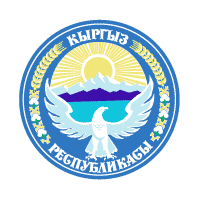 НАЦИОНАЛЬНАЯ СТРАТЕГИЯ РАЗВИТИЯ КЫРГЫЗСКОЙ РЕСПУБЛИКИ на 2018-2040 годыБишкекноябрь, 2018 годПриложение  1. Инвестиционные проекты по регионам Кыргызской Республики c подтвержденными источниками финансированияПриложение   2.  Инвестиционные проекты по регионам Кыргызской Республики, требующие дополнительные источники финансированияВведениеКыргызская Республика находится на важном этапе своей истории, когда впервые созданы предпосылки для долгосрочного развития страны как политически стабильного, экономически сильного и социально ответственного государства.В своей новейшей истории Кыргызстан пережил кардинальную трансформацию, которая серьезно изменила все сферы жизнедеятельности. Обретение независимости сопровождалось разрушением старой идеологии и поиском новой системы взглядов, которая создаст основу для развития современного, динамичного и успешного общества и новой гражданской идентичности. Сложнейшим испытанием для страны стал переход к рыночной экономике в 1990-е годы, когда более половины населения оказалось за чертой бедности, вдвое уменьшились размеры экономики страны. В переломный для истории страны 2010 год был поставлен вопрос о существовании суверенного Кыргызстана и его будущем.Вызовы того времени четко обозначили повестку, стоящую перед страной, – вернуть людям веру в себя, в достойную жизнь, веру в государство, по-новому выстроить управленческие институты. Кыргызстану удалось сохранить мир, согласие и независимость, вернуть страну на путь демократии, повысить авторитет страны на международной арене. Политические споры, которые выплеснулись на улицы и привели к беспорядкам и насилию, перешли в формат цивилизованного обсуждения. За последние годы были проведены прозрачные и честные выборы. Принятие Национальной стратегии устойчивого развития на 2013-2017 годы позволило консолидировать общество вокруг общенациональных целей и стать крепкой основой кыргызской государственности.Данный шаг полностью оправдал себя: от бессистемного реагирования на постоянно возникающие угрозы Кыргызстан перешел к стратегически выверенной внутренней и внешней политике.Поддержка граждан страны вселяет уверенность в правильности выбранного пути. Согласно опросу общественного мнения граждан Кыргызской Республики, проведенному в 2017 году, 65% считают, что страна развивается в правильном направлении. Вместе с тем более 95% граждан страны беспокоит недостаточная эффективность государственной политики по преодолению проблем низкой занятости и благосостояния населения, высоких цен на продукты и услуги, значительной миграции, решению других долгосрочных социальных проблем.Сложная и быстро меняющаяся экономическая и геополитическая ситуация в мире и в регионе, цифровая трансформация, охватившая основные сферы общественной жизни и сектора глобальной экономики, рост давления человечества на экосистему Земли, выразившийся в изменениях глобального климата и демографии, требуют формирования новой модели развития страны. Кыргызстан не может копировать чью-то модель развития, основанную на других образцах. Мы должны создать собственную идеологию кыргызстанца нового тысячелетия, опираясь на свою культуру, в которой духовные ценности и отношение друг к другу, к семье, природе были выше, чем материальные блага. Это будет основой для целеустремленного развития человека и всего общества.Кыргызстану придется делать это в условиях удаленности от основных транспортных путей, адаптации к новым условиям экономического развития в рамках ЕАЭС, с учетом недостаточного развития физической и цифровой инфраструктуры и малых размеров кыргызской экономики.Качество и уровень жизни, права и обязанности Человека стоят в центре политики государства. Стратегия нацелена прежде всего на создание среды для развития человека, раскрытие потенциала каждого, кто живет в нашей стране, обеспечение его благополучия. Экономическая политика государства будет ориентирована на обеспечение занятости, стабильных доходов, создание производительных рабочих мест с учетом всех вызовов будущего в сфере рынка труда. Кыргызстан будет активно проводить реформы для создания конкурентоспособной цифровой экономики через формирование действительно привлекательных условий для предпринимателей, применение инновационных и природосберегающих технологий. Широкое внедрение информационных технологий в производстве и управлении должно стать приоритетом политики развития. Каждый регион будет вносить достойный вклад в экономическое развитие страны и в каждом регионе будут созданы благоприятные условия для жизни населения.Будущее неразрывно связано с сохранением Кыргызстана как страны белоснежных вершин и изумрудных озер. Кыргызстанцы должны объединиться вокруг стремления быть среди успешных экологически ориентированных стран, меняя для этого прежде всего себя, свое место в природе, развивая свою экономику с учетом интересов будущих поколений.Высокие цели Стратегии ставят перед системой управления соответствующие по масштабам задачи. Стабильность, сбалансированность и прозрачность деятельности государственных органов является только предпосылкой для обеспечения целеустремленного развития, когда политические решения и механизмы их реализации обеспечивают эффективность развития, ориентированность на результат и учет мнения общества. Реформа управления будет ориентирована на качественное повышение результативности при минимизации затрат. Кыргызстан будет стремиться достичь Целей Устойчивого Развития, принятых Организацией Объединенных Наций. Успешная реализация проектов, объединенных под общим названием «Таза коом», позволит совершить не только качественное изменение в процедурах системы управления, но также привести к управлению молодых, современных, хорошо образованных граждан страны, которые смогут взять ответственность за ее будущее.Достижение вышеперечисленных целей требует одного – консолидации усилий всех ветвей власти и народа и не только на стадии постановки целей, но и в их реализации! Каждый государственный служащий, каждый гражданин страны должен иметь «чувство собственности и ответственности» к судьбе государства. Участвовать в реализации Стратегии должен каждый член нашего общества, желающий жить в экономически и социально благополучном и безопасном государстве.Представленная Стратегия 2018-2040определяет стратегические ориентиры развития Кыргызстана на долгосрочный период с учетом вызовов предстоящего периода. В ней сформулирован образ будущего страны, основные принципы и пути достижения целей развития во всех сферах жизни нашего общества–духовной и политической, социальной и экономической. Также определены первоочередные среднесрочные шаги для запуска стратегического видения. Стратегия развития Кыргызской Республики до 2040 года должна рассматриваться как фундаментальный документ, который задает политику развития государства во всех сферах жизни общества.I. Картина будущего. Цели развитияКыргызстан – страна, в которой люди с различными культурными, этническими, религиозными традициями объединены стремлением  построения успешного и развитого государства. Гражданская идентичность составляет основу укрепления суверенитета страны и ее благополучия. Свободные, успешные граждане живут по принципам честности, справедливости, ответственности за себя, свою семью и страну. Государство создает условия, при которых каждый гражданин реализует свои инициативы и создает общественные блага.К 2040 году Кыргызстан выйдет сильным, самодостаточным, развитым государством, в центре которого находится человек как высшая ценность, его жизнь, здоровье, права и свободы, создание наиболее благоприятной для него среды.Кыргызстан станет комфортной страной для проживания людей, страной свободных и обеспеченных граждан, обладающих большими возможностями и правом выбора своей жизни, страной справедливой и ответственной власти, страной самобытной и уникальной культуры.Энергия творчества нашего народа станет основой и главным источником развития. В современном мире конкурируют не производства и товары, а идеи, условия для развития и среды жизнедеятельности человека. К 2040 году в Кыргызской Республике станет привычным новый образ человека, нацеленного на развитие, потенциал которого позволит ему обеспечить достойный уровень жизни себе и своей семье. Он будет жить в справедливом обществе, где духовные ценности основаны на истории, культуре, традициях кыргызского народа. Человек будет ответственен перед обществом за свои поступки, и общество будет отвергать нарушение принятых правил, проявление насилия и дискриминации. Образ жизни человека, ориентированного на ценности развития, образования, здоровья, будет широко использоваться как способ инвестиций в свое будущее.В Кыргызстане будет построено общество, в котором каждый гражданин должен осознавать, что его жизненные интересы зависят не только от существования и благополучия государства, но и от него самого.Для каждого кыргызстанца семья станет цементирующим элементом духовности, образования, воспитания, соорганизации жизнедеятельности человека и формирования здорового образа жизни. Роль традиционных гражданских, семейных, духовных и культурных ценностей, поддерживающих преемственность поколений, позволяет сохранить национальную идентичность Кыргызстана не в ущерб динамике экономического и технологического развития, опережающей общемировые темпы.В Кыргызстане обеспечено полноценное и равноправное участие женщин в управлении на всех уровнях принятия решений в политической, экономической и общественной жизни. Реализуются государственные программы, направленные на достижение гендерного равенства и устранение дисбаланса между возможностями женщин и мужчин.Мы сохраним нашу общность вне зависимости от того, насколько далеко будут находиться носители кыргызской идентичности. Наши диаспоры за рубежом получат необходимую поддержку для обеспечения тесной взаимосвязи с Родиной. Каждый, кто когда-либо выехал из страны в поисках лучшей доли, будет иметь право беспрепятственно вернуться, внести свой вклад в развитие Кыргызстана и занять достойное место в обществе.На плечи нынешнего молодого поколения граждан Кыргызской Республики ляжет сложная и ответственная миссия – к 2040 году достигнуть представленного стратегического видения.Стратегические инициативы сформированы на базе духовных ценностей, где счастье и благополучие человека, его семьи, всего общества являются главными факторами и критериями успеха.Стремление к новым знаниям, здоровому образу жизни, прогрессивным духовным ценностям становится главным фактором развития человека и соответственно главным приоритетом Стратегии развития.Система образования будет ориентирована на воспитание гармоничной личности, раскрывающей потенциал каждого человека, формирование применимых на практике знаний и компетенций. Каждый гражданин будет иметь возможность получать качественное образование.Государство обеспечит гарантированный доступ и полный охват населения дошкольным и школьным образованием. Образование, направленное на получение профессии, перестанет быть формальным, определяющим статус человека, а будет рассматриваться как осознанный выбор, который определит путь к будущей успешной жизни. Знания, навыки и компетенции позволят реализовать свой потенциал в различных уголках мира. Наши соотечественники займут более высокие ниши на международном рынке труда.Многогранность, разнообразие и открытые образовательные ресурсы станут основой системы образования. Кыргызстан станет образовательным центром регионального и международного значения. К 2040 году мы не просто сохраним кыргызский язык, но сделаем его важнейшим элементом принадлежности к кыргызскому обществу, важнейшим признаком национальной идентичности кыргызской культуры. При этом кыргызское общество будет успешно демонстрировать пример мирного, дружеского сосуществования различных культурных и языковых традиций народов, проживающих в Кыргызской Республике, равного владения кыргызским, русским и одним из иностранных языков.В стране будет сформирован культ образованного человека, стремящегося к здоровому образу жизни. Государство сосредоточит свое внимание на развитии физической культуры, здорового питания, сохранении экологии, обеспечении населения чистой питьевой водой как главных факторов здоровья человека. Обеспечение полной доступности и надлежащего качества медицинских услуг и высокотехнологичной медицины станет основой работы системы здравоохранения.Будут созданы условия для укрепления кыргызской нации как своеобычного, уникального общества, существующего и развивающегося на основе национальных особенностей культуры, собственной национальной природы.В Кыргызстане будет обеспечена преемственность поколений, основанная на прочности и целостности связей. Люди старшего поколения будут восприниматься обществом как хранители общественно-социального опыта народа.Кыргызстан сформирует производственную, энергетическую, финансовую, транспортно-логистическую, информационную, социальную экосистемы и построит новую модель экономики исходя из гармоничного сосуществования с природой. Экономика страны будет хорошо диверсифицирована, включена в систему международного разделения труда, с высокой добавленной стоимостью, чистой энергетикой и органическим сельским хозяйством. Равенство возможностей граждан, предприятий и территорий обеспечивается на основе повсеместного развития всех видов физической и цифровой инфраструктуры, создаваемой на основе государственно-частного партнерства, доступной по цене и достаточной для того, чтобы сделать реализацию предпринимательских проектов в Кыргызстане наиболее привлекательной на территории ЕАЭС к 2025 году.Экономика страны будет устойчива ко всем внешним шокам. По уровню развития экономики Кыргызстан должен войти в группу стран мира с доходом выше среднего по размеру валового национального продукта (ВНП) на душу населения.Мы найдем разумный баланс между привлечением внешних заимствований и использованием собственных ресурсов для развития. Политика заимствований будет выстроена так, чтобы не допустить чрезмерной зависимости ни от одной страны мира. Новая экономика Кыргызстана – это экономика, основанная на знаниях и инициативе предпринимателей нового поколения.Основой для привлечения инвестиций будут служить также созданная благоприятная среда и развитая инфраструктура, необходимая для комфортной жизни человека.Кыргызстан станет привлекательным для бизнеса, для инвестора, для любого предпринимателя: местного и иностранного, крупного и малого, местом, притягивающим к себе талантливых и креативных людей.К 2040 году Кыргызстан должен стать цифровым хабом на Великом Шелковом пути. Сеть центров обработки данных (ЦОД) регионального значения будут предоставлять услуги ИКТ всему региону. Созданная цифровая инфраструктура позволит соединить информационно-коммуникационные пространства Центральной Азии, ЕАЭС, Ближнего Востока, Китая и Европы. В стране будут сформированы база и система подготовки высококвалифицированных специалистов. Региональные центры по внедрению инноваций в сфере цифровой экономики, проведению прикладных исследований и разработок с использованием «прорывных» технологий будут стимулировать создание новых «интеллектуальных» рабочих мест. Кыргызстанцы смогут работать по всему миру, не выезжая за пределы страны.Национальная система правосудия обеспечит справедливость и верховенство закона и будет свободна от коррупции. Кыргызстан продемонстрирует подлинную независимость судов, с высоким уровнем доверия, поддержки граждан и признанием на международном уровне. В свою очередь переход судебной системы на качественно другой уровень, отличающийся справедливостью, прозрачностью и эффективностью, даст толчок для всех сфер человеческого развития, конкурентоспособности экономики и укрепления фундамента государственности.Система государственного управления ориентирована на нужды каждого человека, на обеспечение его прав, свобод, обеспечение справедливости в обществе. Управление страной будет основано на участии и заслуженном доверии каждого кыргызстанца и доверено лучшим представителям Кыргызстана, сочетающим профессиональные компетенции и высокие морально-нравственные качества. Государство способно защитить себя, созданы условия, при которых каждый житель республики и ее гость будут чувствовать себя в безопасности.II. Человек – семья – общество2.1 Социальное развитиеВ 2040 году гражданин Кыргызской Республики обладает потенциалом, позволяющим ему обеспечить достойный уровень жизни себе и своей семье. Он способен адаптироваться к условиям изменяющегося мира и имеет возможность ответственного выбора своего жизненного пути в своей стране и за ее пределами.Развитие человека – основа государственной политики в социальной сфере, экономике, социальной защите и пенсионном страховании, здравоохранении, образовании и науке, молодежной политике. Роль государства в социальном секторе меняется от текущего доминирующего провайдера услуг к регулятору, который на основе прозрачности и справедливости оказания социальных услуг разрабатывает политику, готовит кадры и защищает права потребителя услуг.Бюджет развития страны формируется на основе развития человеческого потенциала, экономике знаний и здоровья. Характерным изменением станет переход от использования технологий подражания к самостоятельному новаторству в развитии высоких, инновационных технологий.Здравоохранение, отвечающее потребностям человекаГосударство гарантирует всем гражданам Кыргызской Республики обеспечение базовыми услугами здравоохранения, включающими информационно-коммуникационные, профилактические, лечебно-диагностические услуги первичного уровня оказания медико-санитарной помощи, а также оказание скорой помощи и медицинской помощи в случаях чрезвычайной ситуации.Долгосрочным приоритетом системы здравоохранения является изменение системных подходов – от борьбы с заболеваниями и их последствиями к поддержанию здорового образа жизни, основанного на предотвращении болезней, участии самого человека в управлении здоровьем, формировании ответственного отношения к сохранению, укреплению и восстановлению собственного здоровья и здоровья окружающих. Государство обеспечивает достижение значительного прогресса в модернизации, оптимизации, рационализации системы специализированной стационарной помощи. Будет сформирована национальная сеть современных больниц будущего, обеспеченных современным оборудованием, профессиональными кадрами, обновленными подходами финансирования.Будут гарантированы равные конкурентные возможности для всех поставщиков услуг здравоохранения, созданы условия для развития высокотехнологического сегмента услуг. Устранены пробелы между спросом и предложением, здоровьем населения и индивидуальным здравоохранением, а также здравоохранением и другими смежными отраслями. Сформирован комплексный и интегрированный, ориентированный на человека подход к оказанию медицинских услуг.Создана адекватная система планирования и предоставления услуг здравоохранения на основе потребностей населения на местном и национальном уровнях. Органы местного самоуправления должны разрабатывать свои программы социально-экономического развития на основе оценки нужд населения в услугах здравоохранения и участия в решении данных вопросов на местном уровне.Система оплаты труда медицинских работников будет изменена с ориентиром на закрепление, привлечение профессионалов, а также достижение реальных результатов и качества предоставляемых услуг.Страховые механизмы, стратегические закупки услуг здравоохранения и договорные отношения с получателями услуг станут основой дальнейшего развития системы здравоохранения. Медицинское страхование должно быть привлекательным для населения с целью получения доступных, качественных и безопасных медицинских услуг. Будет полноценная связь вариативности пакета медицинских услуг со страховыми вкладами населения. Должны быть предприняты меры и специальные бонусные программы по увеличению охвата населения медицинским страхованием.Акцент в здравоохранении будет в первую очередь сделан на решении вопросов со смертностью от сосудисто-сердечных и онкологических заболеваний, а также материнской и младенческой смертности. Будут усилены программы по детскому питанию и обогащению микроэлементами. Особого внимания требуют болезни органов кровообращения, которые в последние годы занимают первую строчку по причинам смертности населения.Эффективность указанных мер позволит уменьшить на треть преждевременную смертность от неинфекционных заболеваний: сердечно-сосудистых заболеваний, новообразований, диабета и др.  Материнская смертность будет снижена на 25%, а показатели детской и младенческой смертности не будут превышать соответственно 18 и 12 случаев на 1000 детей, родившихся живыми.Средняя продолжительность жизни граждан увеличится, и Кыргызская Республика в 2040 году войдет в число стран, где продолжительность жизни приблизилась к 80 годам. Показатели инвалидности (первичной и общей) от предотвратимых заболеваний и травм, особенно среди детей и людей трудоспособного возраста, будут сокращены в три раза. Значительно снизится число новых заражений ВИЧ и гепатитом B и С, а также смертность от туберкулеза не будет повышаться уровня 3 случаев на 100 тыс. населения. Будет сокращено финансовое бремя населения до 30% при обращении за медицинской помощью и расходы населения из кармана на лекарственные средства снижены на 50%.Качественная система образования и наукиПоследовательно реализуется модернизационная образовательная политика, направленная на новые результаты и качество образования в Кыргызской Республике. Несомненно, сохранятся такие принципы организации системы образования, как доступность и качество образования для всех категорий граждан. Гибкость системы образования позволит адекватно отвечать на запросы государства, общества в целом и конкретного человека.Система образования должна остаться одним из приоритетов в контексте государственных инвестиций. Однако в ближайшие годы основное внимание необходимо направить на эффективность использования выделяемых на нее средств.Эффективность сектора образования оценивается на основе регулярного проведения независимыми национальными и международными структурами оценки образовательных достижений учащихся. Кыргызстан по уровню образования входит в 50 лидирующих стран.Пересмотрена роль государства от текущего доминирующего провайдера услуг образования в сторону эффективного регулятора. Государственный орган разрабатывает политику, нормы, обеспечивает подготовку профессиональных кадров и защищает права потребителя услуг, обеспечивает сохранение ценности образования в обществе, вносит вклад в воспитание ответственного и образованного поколения граждан вместе с семьей и родителями.В образовании акцент будет сделан на системную поддержку начальной школы. Особое внимание должно быть уделено созданию условий для раннего развития детей в соответствии с современными требованиями. Должен быть обеспечен качественный уход за нашими маленькими гражданами, внедрены и доступны современные методы дошкольного образования.  Создана система инвестирования в раннее развитие детей.Необходимо обеспечить возможности системы образования на всех уровнях в целях формирования навыков, обеспечивающих переход от сферы обучения к сфере труда. Стоит задача повышения качества профессиональной подготовки в соответствии с запросами рынка труда, включая условия интеграции с ЕАЭС. Для устойчивого роста доходов населения нужно обеспечить качественную подготовку специалистов, в том числе наших трудовых мигрантов.Будет сформирована система непрерывного образования с учетом задач медицинской и социальной инклюзии.Образование основывается на широком и повсеместном применении цифровых технологий и строится вокруг решения реальных жизненных проблем и вызовов.Государственная политика в области развития человеческих ресурсов основывается на внедрении и совершенствовании национальной квалификационной системы. Система начального, среднего и высшего профессионального образования имеет эффективные механизмы, позволяющие адекватно реагировать на запросы потребителей образовательных услуг и потребности работодателей в квалифицированных кадрах. Необходимо сформировать социальное партнерство на всех уровнях образования в сфере строительства организаций образования, организации стажировок и практик для учащихся и студентов, а также для преподавательского (включая мастеров) и профессорско-преподавательского состава. Будет обеспечено управление и финансирование, ориентированное на результат, на всех уровнях образования, включая использование механизма нормативного бюджетного (подушевого) финансирования.Государство не только устанавливает стандарты образования, но и гарантирует качество высшего профессионального образования, предоставляя дипломы государственного образца. Вузы способны конкурировать на международном рынке образовательных услуг. Политика в сфере образования направлена на децентрализацию управления вузами, свободную деятельность при выборе форм и методов обучения, использование инновационных и научных подходов. Вузы становятся источником инноваций и высоких технологий. Построена система трансфера знаний и технологий. Стоит задача изменить систему финансирования сектора высшего образования, внедрить рейтинговую систему оценки вузов, включая участие в международных и региональных рейтингах.Приоритеты научной деятельности определяются в зависимости от стратегических приоритетов страны и потребностей в инновациях. Исследовательская деятельность ориентирована на получение научно-практических результатов с оценкой эффективности использования средств, применения полученных результатов. Улучшено качество системы подготовки научных и научно-педагогических кадров высшей квалификации, включающей специальную селекцию, академическую и профессиональную.Потенциал молодежиГосударственная молодежная политика направлена на формирование молодежи в один из основных активов развития государства и общества, поощрение молодежных инициатив в политической, экономической и социальных сферах, формирование ответственного отношения молодых граждан к наследию предков, взаимодействию с окружающим миром и собственным решениям.Молодежная политика создает благоприятные условия для самореализации и всестороннего развития молодых кыргызстанцев. Обеспечивает участие в процессах принятия решений через формальное и неформальное образование и обучение.Осуществляет системную и качественную работу по развитию потенциала молодежи в целях достижения устойчивого социально-экономического развития, расширения возможностей для самореализации молодежи. В молодежной политике приоритетом должно стать создание условий для трудоустройства и самореализации молодых граждан Кыргызстана. Наши трудовые мигранты ярко продемонстрировали свои возможности, трудолюбие и созидательную целеустремленность на просторах мировой экономики. Мы должны направить свои усилия на создание возможностей для активной части трудоспособного населения жить и работать на родине. Необходимо повышать мотивацию молодежи жить и созидать в Кыргызстане, вовлекать молодое поколение во все сферы государственного управления и общественной жизни, чтобы оно было активным участником процесса развития страны.Должна быть создана целостная система мер поддержки молодежных инициатив и социальной адаптации отдельных категорий молодежи (молодые семьи, молодые люди, оказавшиеся в трудной жизненной ситуации); духовно-нравственное и патриотическое развитие молодежи.Подготовлены и внедрены отдельные программы, механизмы и модели инвестиций государства, бизнеса в наиболее способных, одаренных, талантливых молодых людей.Равные возможности каждому гражданинуГосударственная политика в системе социальной поддержки будет опираться на следующие принципы:- каждый гражданин в случае трудной жизненной ситуации своевременно получит комплексную, интегрированную, гибкую и адресную социальную поддержку, в том числе комплекс различных социальных услуг;- система социальных услуг для детей и семей в трудной жизненной ситуации, лиц с ограниченными возможностями здоровья, пожилых граждан развита во всех регионах;- в системе социальной защиты на основе комплексного и интегрированного подхода проведена цифровая трансформация, позволяющая минимизировать человеческий фактор при предоставлении услуг.Определены следующие приоритетные задачи в сфере социального развития на среднесрочный период.Будут разработаны и внедрены минимальные социальные стандарты. Необходимо ввести принципы адресности в категориальные компенсационные и другие социальные выплаты.Стоит задача укрепить систему социального сопровождения детей и семей в трудной жизненной ситуации, лиц с ограниченными возможностями здоровья, одиноко проживающих пожилых людей в целях профилактики, своевременного выявления трудной жизненной ситуации и принятия эффективных мер.Необходимо стимулировать строительство доступного социального жилья для уязвимых слоев населения, с предоставлением на условиях социального найма.Вместе с тем государство должно поддерживать развитие рынка социальных услуг дневного или временного пребывания, реабилитационного характера, являющихся альтернативой интернатным учреждениям. Разработать и внедрить механизмы страхования, оплаты или сооплаты за получение социальных услуг с вариативностью выбора. Также делегировать ОМСУ вопросы организации и предоставления базовых неспециализированных социальных услуг для детей и семей в трудной жизненной ситуации, лицам с ограниченными возможностями здоровья, пожилым гражданам. Будут расширены практики стимулирующих мер социальной поддержки в виде участия малоимущих слоев населения в общественных работах и доступа к обучению и совершенствованию навыков, знаний и технологий по ведению сельскохозяйственных и других видов производств. Необходимо обеспечить доступ социально уязвимых слоев населения к реабилитационным, социальным услугам на основе современных цифровых технологий.Требуется разработать и внедрить законодательные нормы и механизмы солидарной ответственности семьи в случаях трудной жизненной ситуации, лишения дееспособности лиц с ограниченными возможностями здоровья и пожилых граждан, опеки и попечения родителей.Государственная политика по поддержке семей в трудной жизненной ситуации будет опираться на признании труда по уходу за лицами с ограниченными возможностями здоровья, особенно в детском возрасте, как общественно значимого, с внедрением механизмов оплаты труда и вовлечения в систему социального, медицинского страхования.Мы должны реформировать систему медико-социальной экспертизы с переходом на международные функциональные стандарты и подходы.Необходимо обеспечить прозрачность и повысить адресность системы социальной защиты населения. Создание общенациональной открытой базы данных получателей социальных услуг обеспечит прозрачность и справедливость, и станет инструментом для определения наиболее нуждающихся граждан. Размер государственных пособий нетрудоспособных граждан будет не ниже прожиточного минимума. Вместе с тем целесообразно создание возможностей максимальной интеграции такой категории граждан в общественно-полезные и экономически выгодные взаимоотношения.Данные меры позволят снизить показатели детской бедности, а также вдвое уменьшить долю детей в возрасте до 5 лет, рост которых на 2 стандартных отклонения ниже среднего роста для своего возраста согласно стандартам физического развития детей. Истощение среди детей должно быть ликвидировано. Положение женщин с детьми, особенно с детьми ОВЗ, будет значительно улучшено. Каждый ребенок в Кыргызстане должен жить и развиваться в условиях семейного окружения.Достойный труд и почтенная старостьПроведено кардинальное реформирование системы занятости и пенсионного обеспечения с ориентиром на высокий уровень жизни в трудоспособном возрасте и достойное качество жизни в старости. Усилена ответственность гражданина за свое будущее через обеспечение вариативности пенсионного страхования.Политика оплаты труда ориентирована на повышение производительности труда. Базовые принципы системы оплаты труда понятны для населения и исключают фрагментарный, узковедомственный, отраслевой характер подхода к оплате труда.Государство сформирует нормативную базу и обеспечит контроль за безопасностью условий труда, включая их гармонизацию с международными стандартами и защиту интересов граждан, работающих за ее пределами.Каждый гражданин охвачен пенсионным страхованием с различной вариативностью и правом выбора. Пенсионное страхование стимулирует инвестиции в будущую старость и компенсирует уровень дохода трудоспособного возраста.Определены следующие приоритетные задачи в политике труда и обеспечения старости:– внедрить систему социальных контрактов с получателями государственных пособий, имеющих трудовой потенциал. Комплекс мер содействия занятости, согласованный с ОМСУ, профессиональным образованием, позволит эффективнее влиять на снижение бедности;– сфокусировать реформу пенсионной системы на обеспечении ее финансовой устойчивости в будущем, снижении нагрузки на республиканский бюджет, отказе от иерархии и привилегий к начислению пенсий;–провести модернизацию страховой составляющей пенсионной системы с учетом потребностей различных возрастных групп пенсионеров и стимулирование более позднего выхода на пенсию;–провести модернизацию досрочного (льготного) пенсионного обеспечения и повышение эффективности, надежности страхового, накопительного компонента пенсионной системы;–внедрить механизмы вовлеченности и причастности застрахованных к управлению своими накоплениями. Система пенсионного страхования должна быть привлекательной для трудоспособного населения.2.2 Семья как основа развития обществаКлючевым элементом станет укрепление института семьи как фундамента всех усилий в социальной сфере. Самые главные инвестиции в человека вкладываются в семье. Именно в семье с раннего возраста закладываются его жизненные ориентиры и фундамент успеха в будущем. Для каждого кыргызстанца семья станет основой духовности, образования и воспитания, навыков жизни в обществе и формирования здорового образа жизни. Семья как важнейший социальный институт будет развиваться, обогащая семейные, духовные и культурные ценности, и в то же время позволит сохранить национальную идентичность, преемственность поколений и гражданственность.Учитывая существующие проблемы современной семьи, в Кыргызстане необходимо в корне пересмотреть концептуальные основы семейной политики. Функция воспитания должна вернуться в семью, став важной частью подготовки детей к вхождению в социальную, экономическую, культурную жизнь общества. Но вместе с тем вопросы раннего развития детей, представление интересов и защита прав ребенка должны стать приоритетной задачей государства. Для этого необходимо усилить работу института Омбудсмена по делам защиты прав детей, женщин и семьи, необходимы конкретные действенные меры, не допускающие ущемления их прав и свобод, предотвращающие насилие над детьми, пожилыми и лицами с ограниченными возможностями здоровья. Основным принципом деятельности в вопросах защиты детей будут выступать интересы ребенка и его право на семейное окружение.В Кыргызстане будет прекращена негативная практика насильственных и ранних браков, семейное насилие, созданы условия для гармоничного совмещения трудовых и семейных обязанностей для женщин и мужчин; продвижения принципов ответственного родительства, охраны материнства и отцовства, семейных ценностей, основанных на гармоничном воспитании и уважении ко всем членам семьи. Труд по уходу за детьми с ограниченными возможностями здоровья будет признан как общественно значимый, с внедрением механизмов оплаты труда и вовлечения в систему социального, медицинского страхования. Солидарная ответственность семей, упрощение процедур, снижение коррупционных явлений при рассмотрении вопросов опеки, попечительства и национального усыновления должны стать основой укрепления семьи и возвращения семейных традиций народа Кыргызстана.2.3 Гражданская интеграцияНациональное единствоТолько народ, осознавший собственную миссию, может стать носителем и двигателем развития. Для того чтобы подняться на новый этап развития, потребуется огромная созидательная энергия нашего народа. Поэтому все усилия будут направлены на духовное пробуждение народа. Необходимо, чтобы у наших граждан развилась способность формирования собственной картины будущего и желание приложить усилия и ответственность для ее реализации. Духовно-интеллектуальное развитие общества важнее материальных и природных ресурсов.Созданы условия для формирования общества, в котором этничность, отношение к религии, региональная и родоплеменная принадлежность, другие культурные различия граждан не являются основаниями для дискриминации и не оказывают влияния на политические процессы.Обеспечено сохранение и развитие общенациональной культуры, ее воспроизводство и распространение при сохранении этнической, языковой, культурной самобытности граждан страны.Определены и внедряются основы воспитания гражданского патриотизма в семье через систему образования и культуры, поддерживаются инициативы гражданского общества по укреплению единства народа, его сплоченности.Более активная политика будет проводиться по поддержке этнических кыргызов. Организация процесса добровольного переселения этнических кыргызов в Кыргызскую Республику основана на принципах содействия социально-экономическому развитию регионов и решению демографических проблем. Должны быть изысканы ресурсы для поддержки трудовых и исторических мигрантов для сохранения этнокультурной идентичности кыргызов. На современном этапе крайне необходимо поддержать социально-гуманитарные науки с целью наращивания содержания и полноты истории кыргызов и Кыргызстана.Языковая политикаКыргызский язык – основа национальной идентичности. Важным приоритетом на ближайшие годы является создание условий для расширения сфер использования кыргызского языка.В качестве первого направления необходимо выбрать меры в системе образования: внедрение инновационных коммуникативных технологий, интерактивных методик обучения, широкое использование информационных технологий, расширение использования кыргызского языка в качестве языка обучения на всех ступенях образовательной системы.Кыргызский язык, наряду с его сохранением и развитием в культурной, бытовой и прочих сферах, постепенно должен стать и рабочим языком государственной власти. Для этого мы должны в целях развития делопроизводства к 2020 году внедрить механизм формирования делового кыргызского языка. Это будет способствовать повышению мотивации желающих выучить и совершенствовать свой уровень знания государственного языка, особенно среди молодежи. Эта потребность возникнет как результат высокого престижа и востребованности специалистов с хорошим владением государственным языком.Для этого будут приняты меры по расширению лексического запаса кыргызского языка, совершенствованию грамматического строя и повышению его функциональности. Потребуется внедрение новых методик овладения государственным языком на основе коммуникативных технологий, интерактивных методов, расширения его использования в качестве средства обучения.Кардинальные изменения в системе образования приведут и к расширению использования международных языков во всех сферах общественной жизни. Многоязычие даст возможность молодому поколению свободно интегрироваться в глобальные процессы развития.Сохранение и использование официального языка во всех регионах страны для полноценной коммуникации и повышения конкурентоспособности граждан на международном рынке труда, и в частности на пространстве ЕАЭС, является насущной необходимостью для  Кыргызской Республики.2.4 Кыргызстан — страна высокой культурыРазвитие культуры – важная задача государства. При этом необходимо рассматривать культуру как многоаспектное явление. Прежде всего речь идет о поведенческой культуре, создании и распространении образцов позитивного социального и политического поведения, осознанной и ответственной гражданственности.  Единая политика в сфере культуры будет направлена на сохранение культурного и исторического наследия, обеспечение доступа граждан к накопленному культурному богатству народов Кыргызстана, его приумножение и защиту, освоение последних достижений мировой культуры с сохранением национальной самобытности.Целью государственной политики в сфере культуры и профессионального искусства является гуманитарная модернизация страны через обеспечение преемственности духовного опыта народа, формирование единого культурного пространства страны и взращивание конкурентоспособной культурной ментальности. Образование, культура и наука как социальные институты, средства массовой информации и коммуникации вносят свой вклад в формирование гражданской нации, трансляцию ценностей и социального опыта, основанных на богатом культурном наследии народа Кыргызстана. Определены ценностные рамки гражданской идентичности, ее философские, исторические и культурные основания. Государственная политика будет стимулировать творческое, научно-педагогическое сообщество, вовлекать креативных граждан в формирование духовно богатой страны, сочетающей традиционные ценности с передовыми достижениями человечества в сфере культуры. Важным видится реализация перспективных проектов, направленных на превращение Кыргызстана в региональный центр искусства, арт-индустрии, традиционной духовности, в том числе через проведение мероприятий, привлекающих в страну туристов.Будут приняты меры по защите и сохранению историко-культурных археологических и архитектурных памятников и объектов, прежде всего включенных в список Всемирного наследия. Появятся новые и будут реконструированы старые музейные комплексы, отражающие национальную специфику, которые станут визитной карточкой страны. Принимая во внимание исторический успех в сфере киноиндустрии, особая поддержка будет оказана восстановлению кыргызского кино и его дальнейшему развитию. Свободное, открытое общество и благоприятная бизнес-среда создают условия для раскрытия потенциала творческих и предприимчивых людей, производства ими продуктов, востребованных на национальном и международном уровне. Будет оказана поддержка инициативам предпринимателей в развитии креативной индустрии, оперы, балета, кино и различных видов творчества, а также в предоставлении услуг в этно-стиле в сфере туризма, общественном питании, моды и дизайна. Чрезвычайно важным является наращивание человеческого потенциала в сфере культуры, формировании лучших ее представителей нового поколения. Потребуется поддержка талантливой молодежи, развитие образования в сфере искусства и культуры, повышение его качества и привлекательности, усиление компонента эстетического воспитания и развития творческого потенциала детей в средних общеобразовательных школах, особенно в регионах страны.Прежде всего поддержка оказывается учебным заведениям сферы культуры и искусств, ведущим поиск талантливых детей и молодежи, реализующим программы поддержки особо одаренных детей.Выработка ценностных ориентиров должна базироваться на комплексе научно-исследовательских работ и прикладных исследований по культуре, культурологии, социологии культуры, истории культуры, культурной антропологии, экономике культуры.Необходимо создать условия для устойчивого сотрудничества между народами алтайской языковой семьи с целью сохранения и развития языков и самобытных культур, популяризации материального и нематериального культурного наследия.  2.5 Религия в демократическом государстве	В Кыргызстане ни одна религия не является государственной или обязательной, религия и все культы отделены от государства, вмешательство религиозных объединений и служителей культов в деятельность государственных органов запрещено. Конституция, законодательство и практика его применения обеспечивают гражданам право свободно выбирать и иметь религиозные и иные убеждения, исповедовать любую религию или не исповедовать никакой.	Важнейшим приоритетом государственной политики является сохранение собственной культурной самобытности народа Кыргызстана. Общество должно понимать, что вековые традиции, определяющие нашу идентичность, не могут быть принесены в жертву чуждым культурам и интересам.	Формат взаимодействия государства и религии выстраивается на демократических принципах и тесном партнерстве в решении задач общенационального масштаба, укреплении государственных институтов власти, духовно нравственных основ общества, стабильности и его единства. Взаимодействие создает условия для развития межконфессионального диалога, веротерпимости, взаимного уважения граждан и мирного сосуществования независимо от их отношения к религии. Сотрудничество направлено на духовно-нравственное воспитание молодежи, профилактику различных правонарушений, пропаганду здорового образа жизни, борьбу с коррупцией, привитие правовой культуры.	Вместе с тем государству предстоит работа по противодействию попыткам различных лидеров, организаций и объединений, использующих религию и верующих в целях посягательства на основы конституционного строя. Конституция и законы страны обязывают нас бороться против негативного влияния радикальных, экстремистских и террористических организаций и объединений на государственность и духовность нации.	Государственная политика в религиозной сфере обеспечивает невмешательство религиозных объединений и служителей культов в деятельность государственных органов, не допускает политизации религии и целенаправленное, скрытное проникновение религиозных течений и их членов во властные и силовые структуры. Огромная работа предстоит по проведению разъяснительной, профилактической работы среди населения в целях предотвращения радикализма, экстремизма и терроризма, а также укрепления национального потенциала по проведению религиоведческой и психолого-лингвистической экспертиз, на основании которых принимаются судебные решения по уголовным делам по обвинению в экстремизме.Будет упорядочена система предоставления религиозного образования в стране, усилен контроль получения гражданами Кыргызской Республики религиозного образования за рубежом. Необходима модернизация существующей исламской педагогики и образования внутри республики.Сохранение и развитие традиционной для Кыргызской Республики ханафитской правовой школы и православного христианства являются задачей национального масштаба согласно требованиям настоящего времени, новым мировым вызовам распространения идей экстремизма и радикализации.Необходимо создание условий для открытия исламских просветительских и научных центров с целью формирования мусульманской интеллигенции, развития исламской интеллектуальной мысли, религиозной культуры и этики.III. Экономическое благополучие и качество среды для развития3.1 Факторы экономического развитияРазвитие экономики страны даст возможность выровнять уровень жизни населения в городе и селе, повысить качество предоставления государственных и муниципальных услуг. За счет развития малого и среднего бизнеса и создания производительных рабочих мест будет обеспечена занятость и стабильные доходы. Экономика будет сбалансированной по региональному развитию, каждый регион страны будет иметь свои привлекательные и сильные стороны.  Конкурентоспособность экономики будет обеспечена за счет перехода к инновационному социально-экономическому развитию, с учетом конкурентных преимуществ страны в региональном и мировом разделении труда. Будет сформирована качественная производственная инфраструктура, необходимая для сбалансированного и диверсифицированного экономического развития. Ключевой характеристикой экономического роста станет его инклюзивность.Совместные усилия государства и бизнеса превратят страну в настоящий «инвестиционный оазис», который привлечет внутренние и внешние инвестиции и будет привлекательным для стран ЕАЭС и региона. Благоприятная бизнес-среда, высококачественная инфраструктура и нерушимые гарантии частной собственности и возврата инвестиций сформируют «лицо» нашей экономики и сделают ее узнаваемой в регионе и мире.Экономическая политика государства должна стимулировать развитие отраслей, имеющих высокий экспортный потенциал, создающих рабочие места и повышающих благосостояние народа. При этом важно привлекать иностранные инвестиции, сохранность и неприкосновенность которых должна получить реальные гарантии.В стране экономика базируется на институте неприкосновенности частной собственности и соблюдении контрактного права. Предприниматели должны получить уверенность в безусловной неприкосновенности своих активов и своей частной собственности.Необходимо разработать комплекс мер по трансформации и легализации теневого сектора экономики. Для этого необходимо, во-первых, создать условия, при которых ведение легального бизнеса будет более прибыльно и комфортно, нежели ведение теневого бизнеса. И, во-вторых, необходимо дать гарантии неприкосновенности частной собственности предпринимателям, желающим добровольно выйти из тени. Меры, направленные на снижение уровня теневой экономики страны, позволят увеличить доходную часть государственного бюджета, развивать конкурентную предпринимательскую среду, уменьшить долю кредитных средств в экономике страны, а также повысить инвестиционную привлекательность Кыргызской Республики.Человеческий потенциал и рынок трудаРынок труда должен быть динамичным, иметь высокую способность адаптации к запросам экономики, учитывать демографическую ситуацию в стране. Усилия государства будут направлены на создание гибкой и современной системы образования граждан и подготовки квалифицированных кадров, обеспечивающих развитие страны, разработку и внедрение новых технологий во всех отраслях экономики. Приоритетом должно стать развитие национальной системы образования, конкурентной на международном рынке услуг, привлекательной для получения качественного профессионального образования, с учетом формирования национальной системы квалификаций.Государственная политика будет сфокусирована на повышении качества рабочей силы, устранении дисбаланса между спросом и предложением на рынке труда в отраслевом и региональном разрезе с приоритетом секторов, которые обеспечивают более высокую добавленную стоимость, рост занятости населения и востребованы на рынке. Система образования и подготовки специалистов будет подчинена требованиям рынка, нацелена на приоритетные сектора экономики, спецификацию и особенности регионов страны.По оценкам ООН, прирост населения в текущем десятилетии может быть самым значительным за всю историю Кыргызстана. В целом за десятилетие прирост населения, по самым скромным оценкам, приблизится к 900 тысячам человек. Рост населения необходимо учитывать при формировании политики на рынке труда, следует предусмотреть увеличение числа рабочих мест в регионах с быстрым ростом населения,   особенно  молодежи, регулировать  внутреннюю и внешнюю миграцию. Изменение концентрации населения требует пересмотра пространственного распределения новых промышленных предприятий в регионах. В области внешней миграции государство будет создавать возможности по расширению географии трудовой миграции,  приложит усилия по содействию нашим гражданам в росте их конкурентоспособности и обеспечении правовой и экономической защищенности в стране трудовой миграции. Также важно создать условия трудовым мигрантам для инвестирования заработанных средств в экономику страны, в перспективные сферы производства с тем, чтобы перенимать и внедрять опыт других стран для создания новых производств и предприятий в стране. Для этого следует внедрять стимулирующие экономические инструменты, развивая необходимую инфраструктуру.В стране будет создана гибкая модель трудовых отношений, отвечающая требованиям новой экономики, где соблюдаются интересы предпринимателя и учитываются интересы работников. Ответственность за социальное обеспечение работника должна быть в большей степени переложена на самого работника. В то же время власть законодательно установит минимальные социальные стандарты и гарантии, которые будут обеспечивать гражданам конституционное право на труд, условия и оплату труда.Помимо этого, важно внедрение действенных активных мер обеспечения занятости, соответствия трудового законодательства международным стандартам и конвенциям, его либерализации, улучшения аналитического сопровождения процесса принятия решений и вывод трудовой деятельности и предпринимательства из неформального сектора.Улучшение инвестиционного климата и рост экспортаВласть приложит усилия для обеспечения высокого качества государственного управления и администрирования, создания эффективного институционального механизма поддержки инвесторов на страновом и региональном уровнях, и это станет ключевой задачей каждого государственного органа, каждого региона и местных органов власти. Четкая политика в отношении инвестиционных приоритетов и устойчивость проводимой экономической политики, высокая ответственность органов управления создадут необходимый фон для принятия инвесторами своих решений. Отдельная политика будет выстраиваться с инвесторами, которые осуществляют свою деятельность в добывающих отраслях и в энергетике. Необходимо четко идентифицировать все поступающие государству доходы от природных ресурсов, обеспечивать прозрачность механизмов функционирования специальных природоохранных фондов и регулярно публиковать исчерпывающие отчеты по соблюдению экологических норм.Государственные органы будут определять основные направления для инвестиций в своих секторах экономики с учетом страновых приоритетов и возможностей, открывшихся после вступления Кыргызстана в ЕАЭС, участия в глобальных проектах в рамках ШОС, проекта «Один пояс и один путь», а также возможностей двухстороннего сотрудничества со странами Центрально-Азиатского региона и мира.Будут обеспечены гарантии инвесторам, малому и среднему бизнесу будут предоставляться льготные кредиты на долгосрочный период, расширены возможности гарантийного фонда. Через свою экономическую политику государство будет поддерживать инвестиционную активность в направлении создания новых экспортоориентированных и инновационных секторов экономики, которые обеспечат быстрый рост добавленной стоимости и экспорта. К наиболее перспективным направлениям относится развитие подотраслей легкой и обрабатывающей промышленности, которые в максимальной степени используют местное сырье и трудовые ресурсы.В сфере поддержки экспорта продукции отечественных предпринимателей должна проводиться политика улучшения качества человеческого капитала, упрощения доступа к финансовым и другим ресурсам, решения инфраструктурных проблем. Для подготовки национальных топ-менеджеров будет внедрена практика их обучения в лучших мировых центрах бизнес-образования. Также эффективным инструментом будет привлечение в Кыргызстан бизнес-консультантов, менеджеров, признанных в мире. Важно регулярно анализировать стратегические позиции Кыргызстана на мировом рынке, оценивать имеющиеся преимущества и адаптировать экономические процессы к меняющимся условиям.3.2. Формирование устойчивой среды для развитияМакроэкономическая стабильность и последовательность политикиНациональный банк КР совместно с Правительством КР будут ответственны за обеспечение макроэкономической стабильности в среднесрочном периоде. Перед Национальным банком КР стоят следующие базовые задачи: поддержание стабильности цен и обеспечение адекватности покупательской способности национальной валюты; обеспечение эффективности, безопасности и надежности банковской и платежных систем; обеспечение продуманной и взвешенной валютной политики, обеспечивающей баланс интересов экономических субъектов.Стабильность национальной валюты имеет важное значение для расширения экспортных возможностей страны, поэтому Национальный банк КР должен своевременно принимать меры по сглаживанию резких колебаний обменного курса. Со стороны Правительства будут обеспечены меры по сбалансированности государственных финансов и сохранению контролируемого уровня дефицита государственного бюджета.В долгосрочной перспективе Национальный банк КР совместно с Правительством КР должен быть ориентирован на экономическое развитие. Банковская инфраструктура, технологии, процентные ставки, многообразие продуктов должны способствовать кредитованию реальных проектов, с высокой добавленной стоимостью на территории Кыргызстана. Необходимо изменить устоявшуюся практику спекулятивного и ростовщического кредитования в сторону работы с реальным производственным сектором экономики, способствующим технологической модернизации и расширению экспортных возможностей страны.Национальный банк КР должен активно использовать денежно-кредитную политику для развития банковской системы и увеличения ее вклада в развитие экономики, обеспечения доступными кредитными ресурсами предприятий. Для этого необходимо развитие конкурентной среды в финансовом секторе, создание условий и предпосылок для снижения процентных ставок по кредитам, повышение качества банковских услуг и расширение доступа к ним. Продолжить работу по расширению сферы применения исламских принципов финансирования как дополнительного источника кредитования предприятий. Для снижения доли теневой экономики и улучшения сбора налогов необходимо увеличить долю безналичных платежей и расчетов и обеспечить безопасность платежной системы.Банковская система должна охватить своей инфраструктурой, многообразием продуктов, обеспечить справедливый доступ к финансовым ресурсам всему населению страны. При этом главным принципом должна стать социальная справедливость со стороны финансового рынка и осознанная ответственность со стороны наших граждан, финансовая грамотность которых должна наращиваться. Независимо от географической локации и типа экономической активности население должно иметь доступ к финансовым услугам.Благоприятная бизнес-среда«Человек производящий», предприниматель – важнейшая активная часть нашего общества. Благодаря их предпринимательскому таланту, трудолюбию, умению рисковать и создавать работают производства, создаются необходимые для потребления всем обществом материальные блага, рабочие места, пополняется государственная казна и решаются социальные задачи.Государство должно стимулировать развитие предпринимательской активности и рыночных механизмов, оставив за собой только функцию определения правил, обязательных для всех. Здесь важна взаимная ответственность государства и предпринимателей за результаты экономического развития, благоприятная бизнес-среда и справедливая конкуренция, равные права доступа к финансовым, материальным, административным и иным ресурсам, которые распределяет государство.Взаимоотношения государства и предпринимателя должны стать партнерскими, а вмешательство государства в деятельность бизнеса – минимальным. Государство, широко используя государственно-частный диалог, поддерживая и поощряя активную и свободную предпринимательскую деятельность, дает толчок росту экономики страны, улучшению качества жизни населения.Максимальное количество сфер предпринимательской деятельности будет переведено на саморегулирование с учетом принятия бизнес-ассоциациями ответственности за соблюдение законодательства. Для обеспечения защиты предпринимателей будет проведена полная декриминализация экономических преступлений.Принцип «Единого окна» будет внедрен во всех сферах предоставления государственных и муниципальных услуг. Все услуги, предоставляемые предпринимателям со стороны государства и муниципалитета, должны быть переведены в электронную форму, это касается также доступа к ресурсам (недра, государственные закупки, финансы, покупка и аренда государственного имущества и т.д.). С учетом развития информационного взаимодействия предпринимателя и госорганов отпадет необходимость предоставления различного вида отчетности.В налоговой политике предусматривается разработка и принятие мер по снижению налогового бремени, предоставлению преференций для продукции с высокой добавленной стоимостью, капиталоемкой продукции (высокотехнологичная продукция/услуги, инновационные и экологически чистые природосберегающие технологии). В целях расширения экспорта товаров и услуг будет сформирован отдельный финансовый институт кредитования экспортоориентированных и высокотехнологичных производств. Будут созданы условия для широкого использования участия предпринимателей в проектах государственно-частного партнерства и привлечения инвестиций в проекты.Государство поддержит создание условий для развития финансовой системы и кредитования как субъектов крупного бизнеса, так и субъектов малого и среднего предпринимательства на льготных условиях и на длительные сроки заимствования. Будут расширены связи с международными финансовыми институтами, создаваться институты и фонды развития, финансовые кооперативы, использоваться исламские принципы финансирования, венчурные институты финансирования. В то же время необходимо уделять постоянное внимание развитию культуры сбережения денежных средств, повышению финансовой грамотности.Вместе с тем система надзора и контроля, соответствие продукции и услуг стандартам качества должны обеспечивать безопасность и здоровье граждан, защиту их имущества, а также конкурентоспособность отечественных товаров на внешних рынках. Качественная инфраструктураЭнергетикаВ сфере электроэнергетики Кыргызстан будет крупным производителем электроэнергии в регионе, обеспечит устойчивое развитие энергетики, энергетическую безопасность страны и регионов, энергоэффективность реального сектора экономики, доступность энергоносителей для каждого потребителя. Реализация проекта CASA – 1000 позволит экспортировать электроэнергию не только в соседние страны, но и такие страны, как Пакистан, Афганистан и другие.Доля экологически чистых источников энергии (малые ГЭС, солнечные и ветровые электрические станции, солнечные коллекторы, тепловые насосы, использование биогаза и др.) составит не менее 10% в общем энергобалансе страны, а показатели энерго- и ресурсосбережения будут соответствовать показателям стран ОЭСР.Будут привлечены инвестиции на строительство и реконструкцию следующих объектов: Камбаратинской ГЭС-1, Верхне-Нарынского каскада ГЭС, Ак-Булунской ГЭС, Ат-Башинской ГЭС, Уч-Курганской ГЭС, Токтогульской ГЭС и других генерирующих объектов. Обязательные требования по использованию технологий опережающего развития с коэффициентом преобразования, близким к единице и выше, обеспечат значительное повышение эффективности существующих, реконструируемых и строящихся энергетических мощностей.Механизмы повсеместного стимулирования и адресного субсидирования энерго- и ресурсосберегающих технологий позволят решить вопрос удельного снижения потребления при устойчивом росте качества жизни среднестатистического кыргызстанца.Оздоровление и последующее устойчивое функционирование энергетического сектора требует перехода к экономически обоснованным тарифам, которые должны включать ключевые издержки по генерации и доставке электроэнергии, тепла до потребителей. Будет обеспечена гибкость тарифной политики, в том числе сезонная и региональная. Инвестиционно привлекательные тарифы будут стимулировать появление альтернативных поставщиков электроэнергии и тепла. В этой связи будут широко применены механизмы ГЧП, включая привлечение частных инвесторов к строительству и управлению стратегических объектов в энергетике.  Масштабные программы по энергоэффективной реконструкции старого жилого и нежилого фонда, запрет на новое строительство без применения энерго- и ресурсосберегающих и высокоэффективных технологий создадут новые рабочие места, станет обязательным требование наличия энергоэффективного паспорта объекта, без которого будет невозможна его эксплуатация. Обязательной будет также частичная выработка каждым зданием определенного количества энергии для собственных нужд, что будет регулироваться фискальными и иными мерами. Важнейшим эффективным решением для агломераций будет децентрализация системы теплоснабжения, которая снимет проблему расширения территорий без потери качества жизни в них.Будет продолжена активная газификация страны, направленная на улучшение жизненных условий граждан, одновременно способствуя индустриальному развитию регионов. Газификация позволит на базе современных технических решений урегулировать вопрос индивидуального отопления жилищ и административных помещений без привязки к общим тепловым решениям в зданиях. Государство последовательно будет продолжать укреплять энергетическую безопасность. Будет обеспечена диверсификация как источников генерации, так и стран поставщиков энергоресурсов.ТранспортВ сфере транспортной инфраструктуры будет обеспечена свобода перемещения населения и вывод страны из транспортного тупика. Кыргызстан должен стать транзитной страной, имеющей безопасные и востребованные коридоры для транзита пассажиров, товаров и грузов. Будет создана транзитная железнодорожная сеть и железнодорожная ветка, соединяющая север и юг страны. Планируется создание внутренней железнодорожной сети в республике, соединяющей север и юг страны.Строительство развитой железнодорожной сети будет способствовать созданию транспортно-логистических центров и формированию интегрированной системы функционирования экспедиторских и транспортных компаний, обеспечению условий для развития мультимодальных перевозок. Государство направит свои усилия на реабилитацию и сохранение автомобильных дорог, создание либеральных, безопасных международных транспортных коридоров, в том числе будут применены новые технологии в проектировании и строительстве дорог. Однозначным во временном отрезке двух десятилетий является учет вышеуказанных факторов, таких как связность регионов и обеспечение доходов для поддержания инфраструктуры в должном состоянии. Основным инструментом реализации проектов в этой сфере станет государственно-частное партнерство (ГЧП).Будет осуществляться постепенный переход на экологически чистые виды транспорта посредством применения электромобилей и электрификации железнодорожных путей.В долгосрочном периоде Кыргызская Республика, помимо развития собственной транспортной сети, максимально использует результаты развития транспортной инфраструктуры сопредельных стран, в первую очередь Казахстана, Узбекистана и Китая. В среднесрочной перспективе будет начато строительство железной дороги Китай – Кыргызстан – Узбекистан.Данный железнодорожный коридор в перспективе позволит создать в Кыргызской Республике внутреннюю железнодорожную сеть, соединяющую север и юг страны. Тем самым будут обеспечены прямая и надежная транспортная связь между регионами страны, образуя единую внутригосударственную сеть железных дорог и выход на международные железные дороги, что позволит удешевить стоимость перевозки и повысить конкурентоспособность отечественных товаров на экспортных рынках. Также планируется электрификация железнодорожных путей. Ключевым индикатором к 2040 году станет превращение Кыргызской Республики в транзитную страну, имеющую безопасные и востребованные коридоры для транзита пассажиров, товаров и грузов.Будут созданы условия для развития рынка авиационных перевозок и воздушного грузопассажирского логистического узлового центра путем либерализации воздушного законодательства и внедрения политики пятой «свободы воздуха». Географическое положение Кыргызстана позволяет в перспективе рассматривать аэропорт «Манас» в качестве транзитного карго-центра, соединяющего Юго-Восточную Азию и Европу. При развитии транспортной инфраструктуры требуется строительство новых современных видов коммуникаций.В Кыргызстане должны быть качественные автомобильные дороги не только международного и республиканского значения.Все регионы страны должны находиться в едином информационном пространстве и быть обеспечены непрерывными транспортными коммуникациями друг с другом. Ежегодно необходимо ремонтировать не менее 550 км автомобильных дорог, в том числе не менее 200 км внутренней сети дорог, а также реабилитировать около 500 км автодорог международного значения. В этой связи возникает необходимость апробации системы платных дорог как источника их содержания и эксплуатации, приобретения спецтехники. Важно включить в процесс строительства, реабилитации и реконструкции местные минеральные ресурсы (песок, камни и др.), а также задействовать работников и специалистов из числа местного населения.Системы обслуживания воздушного движения и воздушного пространства Кыргызской Республики будут модернизированы, обновлены радиотехнические средства, радиолокационное, навигационное и коммуникационное оборудование при реконструкции, развитии или строительстве в международных аэропортах и аэропортах внутренних сообщений.Развитие беспилотной авиации вместе с национальной и международными спутниковыми системами навигации окажет содействие развитию сельского хозяйства, туризма и охраны границ. Надо приложить усилия для развертывания совместной орбитальной группировки коммерческих спутников в целях обеспечения вопросов сельского хозяйства, размещения производительных сил, кадастра объектов недвижимости, контроля транспортных средств, а также спутников связи и нужд метеорологии страны.Картина будущего подразумевает однозначную цифровизацию в комплексном развитии всей экономики и функционировании транспортного комплекса Кыргызской Республики, что прямо проистекает из опережающего развития цифровой инфраструктуры страны в рамках мировых трендов.Чистая водаВ стране будет решена проблема обеспечения населения чистой питьевой водой, политика в сфере питьевого водоснабжения будет направлена на создание экономически устойчивой, доступной услуги по безопасному и качественному водоснабжению, водоотведению и санитарии в каждом населенном пункте. Система организации поставок воды будет переведена в рыночный формат с надежной системой субсидирования уязвимых групп населения. Использование современных автономных систем очистки воды вкупе с комбинированными малыми ГЭС/СЭС/ВЭС позволит обеспечивать любые населенные пункты или территории всем комплексом «чистая энергия – чистая вода» вне зависимости от наличия магистральных электросетей и водопроводов.Государство обеспечит доступ к чистой питьевой воде, надлежащую эксплуатацию и техническое обслуживание, финансовую и институциональную устойчивость систем водоснабжения, водоотведения и санитарных объектов для всех населенных пунктов. Государственная политика будет концентрироваться на принципе ресурсосбережения и рационального использования водных ресурсов, включая вторичное использование стоков.Окружающая среда, адаптация к изменениям климата и снижение риска бедствийВ сфере охраны окружающей среды основная политика будет направлена на создание благоприятной для жизни человека окружающей среды, рациональное использование природных ресурсов для социально-экономического развития и сохранение уникальных экосистем Кыргызской Республики для будущих поколений.Основой повышения эффективности природоохранной деятельности станет улучшение управления экологическими данными с целью обоснованного формулирования и осуществления планов развития, а также принятия экологически значимых решений. Разработка мер и политик по развитию страны будет основываться на достоверной информации о трендах изменения состояния окружающей среды и предварительной эколого-экономической оценке природных ресурсов с установлением пределов их эксплуатации в ближайшей перспективе. В свою очередь продвижение экологического воспитания и образования с уровня детских садов и школ позволит сформировать поколение граждан с позитивным экологическим мировоззрением и осознанием ответственности за сохранение природно-ресурсного потенциала страны.Экономическая деятельность, обеспечивающая сокращение уровня бедности и социальный прогресс, с одной стороны, и не превышающая пределов экологической устойчивости природных экосистем, с другой стороны, требует более эффективного планирования и управления процессом перехода страны к устойчивому развитию через различные элементы «зеленого» развития и внедрения мер по адаптации к изменению климата. В этой связи Кыргызстан будет выстраивать тесное взаимодействие с Глобальным климатическим фондом.Переход к устойчивому развитию предполагает поэтапное восстановление естественных экосистем до уровня, который обеспечивает устойчивость окружающей среды и при котором появляется реальная возможность существования будущих поколений людей, удовлетворения их жизненно важных потребностей и интересов.Деятельность будет направлена на сохранение и восстановление природной среды, ландшафтов, экосистем и биологического разнообразия путем расширения экологической сети, включающей особо охраняемые природные территории различных категорий, позволяющие обеспечить охрану видов растительного и животного мира, внесенных в Красную книгу Кыргызской Республики. Расширение площади зеленых насаждений является одним из ключевых элементов снижения рисков изменения климата, деградации земель, загрязнения воздуха. Особое внимание будет уделено озеленению городов, сохранению горных лесных экосистем и увеличению площади многолетних искусственных насаждений, поддержке программ по лесопосадкам. Расширение сети особо охраняемых природных территорий до 10% от всей площади страны.В целях обеспечения экологической безопасности необходимо проведение ряда мероприятий, включающих решение задач по снижению рисков от радиоактивного загрязнения и деградации земель в прилегающих зонах, реабилитацию хвостохранилищ бывшего уранодобывающего производства, проведение активной работы по привлечению международной помощи.Регулирование природопользования и охраны окружающей среды будет направлено на интеграцию и взаимодействие экологических факторов и экономических стимулов:– поощрение наиболее эффективных мер по снижению вредного воздействия на окружающую среду;– установление экономических барьеров для неэффективных с экологической точки зрения видов деятельности;– гармонизация отношений общества и природы за счет развития хозяйственной деятельности в пределах воспроизводственных возможностей природной среды в целях сохранения естественных и восстановления нарушенных экосистем. Минимизация негативных экологических последствий при экономическом росте будет осуществляться через проведение обязательной оценки воздействия на окружающую среду и экологической экспертизы планируемых хозяйственных и иных проектов развития.Политика устойчивого управления отходами должна стать вопросом государственного значения, осуществляться путем межсекторного, межрегионального и межмуниципального взаимодействия, направленного на полную ликвидацию стихийных мусорных полигонов, предотвращение расширения новых и сокращения территории действующих полигонов.Будут приняты меры по снижению уровня их образования (внедрение малоотходных, ресурсосберегающих технологий), переработке, вторичному использованию, безопасной утилизации. Параллельно будут вводиться экономические механизмы, способствующие переработке, с извлечением полезных компонентов, отходов, включая электронные и электротехнические отходы. Особое внимание будет уделено развитию экономически эффективной инфраструктуры по переработке и утилизации бытовых отходов в городах.Планируется пересмотр политики по развитию транспортного сектора, внедрению экономически эффективных решений, которые в свою очередь позволяют снизить уровень выбросов загрязняющих веществ и парниковых газов.Развитие регионов страныГражданин получит возможность выбора качественных услуг и товаров от поставщиков различных форм собственности независимо от места проживания на территории страны. Социальное развитие в регионах должно быть направлено на стимулирование производительной занятости, поддержку наиболее нуждающихся слоев населения. Успешное развитие регионов является залогом успешного развития всего Кыргызстана. Необходимо, чтобы города и айылные аймаки страны были жизнестойкими, устойчивыми, безопасными и комфортными для проживания граждан страны, что позволит сократить внутреннюю миграцию и закрепить на местах молодых специалистов.Невозможно постоянно «расширяться вширь, нужно расти ввысь». Мы должны изменить образ наших городов и сел, придать им современный облик, что потребует нового подхода к пространственному планированию и развитию, повысит требования к архитектурным и строительным нормам и стандартам. Вместе с тем это обязывает формировать городскую культуру и среду развития. Развитие города не только как промышленного, финансового, культурного центра, но и формирование культуры поведения и отношения людей друг с другом, нравственная, правовая и политическая культура человека.Экономика регионов будет основываться на формировании «точек роста», которым будут обеспечены преференции от имени государства в зависимости от достигнутых успехов. Регионы будут конкурировать за право получения инвестиций, в том числе государственных.Регионы нуждаются в формировании рациональных моделей производства и потребления, которые позволят органически интегрировать их в страновое экономическое пространство. Урбанизация, развитие крупных региональных населенных пунктов как опорных точек развития, формирование в них логистических центров и промышленных предприятий обеспечат устойчивость производственно-экономических связей с прилегающими территориями, реальную интеграцию малого и среднего бизнеса. Специализация регионов на ограниченном числе производимых продуктов станет предпосылкой для развития в регионах крупного и конкурентоспособного производства. Вместе с тем система управления обеспечит баланс между регионами-лидерами и регионами, нуждающимися в поддержке в силу слабости экономического потенциала, обеспечит выполнение социальных и иных гарантий государства гражданину вне зависимости от территории проживания.Планирование регионального развития должно быть основано на современном понимании комплексного пространственного планирования, учитывающем все природные, социальные и экономические факторы, опирающемся на геоинформационные и демографические данные. Планирование регионального развития должно производиться с использованием современных технологий в рамках национальной системы, связывающей планы различных отраслей и уровней управления в едином механизме планирования, мониторинга и корректировки развития. Данная система планирования должна стать основой формирования республиканского бюджета развития и межбюджетных отношений.Необходимо обеспечить снижение рисков, связанных с чрезвычайными ситуациями, сократить загрязнение земельных и водных ресурсов за счет внедрения наилучших технологий и усиления контроля за деятельностью добывающих предприятий.Развитие эффективных энергетических и ирригационных сетей, дорожной и транспортной инфраструктуры, обеспеченность чистой питьевой водой и системами водоотведения населенных пунктов являются приоритетными задачами для государства. Ключевой задачей местных органов власти будет являться формирование экономических и социальных субъектов, обеспечивающих развитие на местах.В сфере развития регионов определены следующие приоритетные задачи.Формирование конкурентоспособного рынка государственных, муниципальных и коммунальных услуг. Государство обеспечит условия для стимулирования вовлечения субъектов различных организационно-правовых форм в сферу предоставления услуг. Мотивационные факторы будут основываться на взаимовыгодных системах ценообразования, тарифных политик, принципах субсидирования, размещения государственного, муниципального и социального заказа среди наилучших поставщиков услуг.Частный и некоммерческий сектор должны взять на себя основные функции предоставления услуг, освободив государственные и муниципальные органы от исполнения несвойственных для них функций, разгрузив республиканский и местные бюджеты. Развитие опорных городов и айылных аймаков– «точек роста» на основе принципов бизнес-планирования. Задача территориальных государственных органов и органов МСУ будет заключаться в формировании среды, в которой субъектам развития в сфере экономики, образования, здравоохранения, культуры, спорта, социальной защиты будут созданы максимально привлекательные условия для реализации их инициатив и привлечения человеческих и финансовых ресурсов. В этих целях будет целенаправленно проводиться обучение ОМСУ, повышение их квалификации в вопросах развития экономики регионов, необходимости привлечения инвестиций. Работа местных руководителей будет оцениваться по привлеченным инвестициям и вновь созданным рабочим местам.Развитие городов будет основываться не на решении срочных проблем инфраструктурного характера, а на использовании и продвижении существующих факторов развития, поддержки успешных инициатив и проектов. Комплексная система планирования и управления позволит сократить диспропорции в развитии регионов. Неспособность местных властей эффективно выполнять функции по развитию обуславливает проведение административно–территориальной реформы. Главная цель реформы – создать благоприятные условия для народа, оптимизировать вертикаль государственного управления систему государственного и муниципального управления. Таким образом, в результате реформирования управления будет создано новое административно-территориальное деление Кыргызской Республики, в основу которой будут положены объективные социально-экономические процессы, эффективно регулируемые в рамках комплексной системы планирования и управления.Нам необходимо решительно идти на слом всех факторов, замедляющих развитие регионов, исключающих экономические мотивы роста региональной экономики, формирующих низкий уровень доступности социальных услуг живущего в регионах населения. Важно обеспечить их необходимой законодательной поддержкой и финансовыми ресурсами, а также создать необходимые экономические мотивации для разворота экономики в сторону регионов.Новая модель территориального управления будет основана на повышении ответственности территориальных государственных органов и органов местного самоуправления в улучшении качества жизни граждан. Перед местными государственными администрациями будут поставлены новые задачи по реализации национальных, а также государственных отраслевых программ с учетом специализации и особенностей регионов. Для этого они будут наделены необходимыми управленческими, административными полномочиями и ресурсами, а также полномочиями делегировать государственные полномочия органам местного самоуправления. Очень важно, чтобы местная власть освоила реальные современные механизмы управления. Нужен пересмотр и переход от отраслевого управления к комплексному, связывающему территории и отрасли. Мы должны создать действенные механизмы для управления территориями и сохранения безопасности границ Кыргызской Республики.Социально-экономическое развитие приграничных территорий, наряду с разработкой и реализацией специальных экономических мер, должно достигаться, в том числе, и через обеспечение пограничной безопасности.3.3 Приоритетные отрасли развитияПромышленный потенциал страныГраждане получат доступ к производительным и высокодоходным рабочим местам, которые стимулируют техническое образование и творчество.Промышленность будет развиваться комплексно, эффективно использовать собственную материально-сырьевую и производственную базу, при этом важное значение будет уделено пропорциональному размещению предприятий по территории страны.Взаимодополняющие производства будут интегрированы в рамках кластерных решений для повышения конкурентоспособности по профильным видам продукции.Необходимо добиться роста эффективности горной добычи, внедрения современных горнодобывающих технологий с минимальным воздействием на окружающую среду. Разработка полезных ископаемых должна обеспечить формирование финансовых ресурсов для развития. Доходы от недр должны быть направлены не только на решение текущих проблем,  развитие экологии, но и на стратегические цели. Должны быть созданы фонды возобновляемого капитала, которые будут направлены на развитие будущего, развитие технологий, инноваций, инноваций в бизнесе, экономике, культуре и др.Эта деятельность будет продолжена до тех пор, пока задачи экономического и социального развития Кыргызстана не будут устойчиво и в полном объеме обеспечены финансированием из других источников. Недропользование должно осуществляться с соблюдением всего комплекса требований защиты окружающей среды, включая реабилитацию природных ландшафтов и нарушенных земель, и под контролем общественности. Важным является поддержка научных исследований и подготовки специалистов в сфере недропользования.Развитие конкурентоспособного производства высококачественных нефтепродуктов и стройматериалов обеспечит насыщение ими внутреннего рынка и развитие экспортного потенциала. Высокая зависимость Кыргызстана от импорта горюче-смазочных материалов, отсутствие достаточных собственных запасов углеводородного сырья обусловливают необходимость проведения политики поощрения роста добычи и производства топлива высоких экологических стандартов качества. Приоритетом будет переход на использование высококачественного топлива в сочетании с расширением применения альтернативных источников энергии. В то же время необходимо диверсифицировать поставки энергоносителей для нужд экономики страны.Разработка значительных запасов неметаллического минерального сырья при соблюдении требований охраны окружающей среды и учете интересов местных сообществ, производство качественных современных строительных материалов создадут условия для ускоренного развития строительной индустрии. Это будет способствовать увеличению объемов жилищного строительства, объектов социального и промышленного назначения, переходу на новые архитектурно-строительные системы, типы зданий и современные технологии.Будут созданы условия для развития потенциала  ювелирной отрасли с ключевой задачей выхода на международные рынки.Необходимо создание подотраслей обрабатывающей промышленности, прежде всего сборочных производств, комплектующих материалов, восстановление простаивающих предприятий. Развитие отраслей промышленности должно обеспечить рост производительной занятости и достойную работу для граждан страны, способствовать развитию в Кыргызстане промышленных технологий и точных наук. Отечественная обрабатывающая промышленность должна быть ориентирована на формирование экспортного потенциала и импортозамещение отдельных товаров. В основе промышленной политики будет локализация иностранных промышленных предприятий, вхождение в межстрановые цепочки добавленной стоимости, создание благоприятных условий для доступа к производственной инфраструктуре. Будет поощряться развитие промышленных зон в различных регионах.Агропромышленный комплекс и кооперацияВ сфере сельского хозяйства основная политика - это обеспечение населения Кыргызской Республики качественным продовольствием и превращение отрасли в поставщика высококачественной экологически чистой, органической продукции на мировой и региональный рынки. Государственная поддержка будет направлена в крупные сельские предприятия, фермерские хозяйства и кооперативы, которые занимаются производством и переработкой сельскохозяйственной продукции, создают высокую добавленную стоимость.Основное направление в развитии сельскохозяйственной отрасли и агропромышленного комплекса – это преодоление ограниченных конкурентных способностей страны на внешних рынках в качестве поставщика значительных объемов сельхозпродукции на мировой и региональные рынки и нехватка производственных мощностей для традиционных сельскохозяйственных культур. В отрасли будет внедрена международная система контроля качества производства, хранения и переработки сельхозпродукции.Для повышения доступа к кредитным ресурсам сельских производителей, снижения процентных ставок по кредитам и в дальнейшем будет реализовываться программа доступного льготного кредитования, созданы специализированные финансовые институты по кредитованию экспорта сельхозпродуктов.Государственная политика для повышения конкурентоспособности сельскохозяйственной отрасли и агропромышленного комплекса будет поддерживать производство различных видов сельскохозяйственной продукции, отдавая приоритет экологически чистым, органическим видам продукции, которые имеют высокую добавленную стоимость и на которые мировой спрос растет быстрыми темпами. Также будет продолжено широкое развитие тепличных комплексов, внедрены новые высокотехнологичные методы производства, при этом оставаясь экологичными, чтобы обеспечить органическую ориентацию сельскохозяйственного сектора страны.Для повышения экономической эффективности сельского хозяйства государство будет способствовать преобразованию мелких частных хозяйств в кооперативы. С учетом большого количества мелких фермерских хозяйств и длительностью процесса преобразований будет продолжена политика поддержки таких хозяйств, принадлежащих малоимущим сельским жителям, в целях улучшения их производительности, конкурентоспособности, диверсификации доходов и самообеспечения продуктами питания.Будет принята аграрная политика планомерного и последовательного повышения эффективности использования водно-земельных ресурсов за счет повышения энергоэффективности сельскохозяйственного труда, специализации и концентрации производства регионов по зонам, регулярного совершенствования баланса угодий для развития перерабатывающего сектора, расширения сети ирригаций и внедрения агротехники с существенным увеличением урожайности культур. Государственная политика в сельском хозяйстве будет направлена на обеспечение продовольственной безопасности и питания, на повышение продовольственной независимости страны и предполагает обеспечение физической и экономической доступности продовольствия для населения в соответствии с установленными государством минимальными нормами потребления продуктов питания при соблюдении требований к их безопасности.Обеспечение продовольственной безопасности и энергетической ценности продуктов питания для населения страны является основой здоровья нации и будущих поколений.Кластеры легкой промышленностиСоздание высокоэффективной и высоко конкурентной отрасли легкой промышленности, достижение значительного мультипликативного влияния на всю экономику, поощрение роста роли регионов в производстве товаров легкой промышленности, содействие улучшению продуктовой структуры производства и вхождению продукции легкой промышленности в финансово емкие и доходные сегменты рынка.Наибольшие перспективы в Кыргызстане имеют отрасли легкой промышленности, ориентированные на местные человеческие и сырьевые ресурсы, накопленный опыт и производственные связи: текстильная, швейная, трикотажная отрасли, кожевенная отрасль и другие.Будет качественно улучшена организация производства в легкой промышленности, повышена ее эффективность с опорой на кластерный подход. Приоритетом станет поддержка развития вертикально интегрированных производственных цепочек, включающих отрасли, выпускающие конечную продукцию, и отрасли, обеспечивающие производство основных материалов – ткани, галантерейная кожа, а также определенные виды фурнитур и аксессуаров, услуги дизайна и моды, логистики. Необходимо обеспечить снижение издержек швейных и других предприятий легкой промышленности путем концентрации в технополисах на ограниченной территории с соответствующей инфраструктурой и коммуникациями, с доступными услугами финансовых учреждений, выставочных залов, учебно-практических учреждений по подготовке кадров, научных учреждений по развитию технологий.За счет реализации мер политики будет обеспечен выход на новый уровень производства, существенное улучшение продуктового ряда отрасли с ориентацией на высокодоходные сегменты рынка. Необходимо поддержать использование лучшего мирового опыта создания эффективного производства, выпуск современных и качественных продуктов легкой промышленности, обеспечивающих доступ на емкие и доходные сегменты рынка. Для обеспечения высокой конкурентоспособности в легкой промышленности необходимо повысить эффективность системы управления, которая должна обеспечивать поддержку в быстрой и целенаправленной перестройке производства с учетом изменения спроса, появления новых материалов и технологий и в улучшении структуры продуктового ряда. В перспективе меры государственной поддержки приведут к формированию крупных национальных компаний в отрасли.Устойчивое развитие туризмаТуристская индустрия Кыргызстана обладает сравнительными преимуществами, обусловленными как ее природно-климатическими ресурсами, так и выгодным географическим срединным расположением страны в центрально-азиатском субконтиненте. Новые рыночные возможности для ее развития обеспечат включенность туристского продукта страны в туристскую номинацию «Великий Шелковый путь» и перспективу интернационализации производства туризма в проекте «Один пояс - один путь». Туристская индустрия концентрирует рыночные усилия на продвижении видов туризма, основанных на факторах уникальности предложения: курортно-рекреационного туризма, горно-приключенческого туризма, культурного туризма. Для потребителя имеется доступ к наполненной экономическим содержанием информации, позволяющей отслеживать происходящие в отрасли процессы и эффективно реализовывать собственные цели и задачи. На соответствующие целевые рынки разработан набор взаимозависимых и взаимодополняющих маркетинговых стратегий. Будет поддержана оптимизация структуры отрасли, в которой присутствуют разные по масштабу субъекты, от небольших предприятий до гигантов индустрии, следующих единым высоким стандартам безопасности и качества услуг.Инструментом гармонизации спроса и развития туризма является формирование туристских кластеров, включая новые кластеры зимнего отдыха. Все яснее становится необходимость придания приоритетного значения территориальному аспекту отраслевого развития туризма. Надо решить задачу рациональной кооперации и самоорганизации субъектов развития.   Туризм вносит вклад в сокращение экономического неравенства между горными и равнинными территориями страны, обеспечивая поддержку горных общин и развитие горных районов через развитие туризма, их включение в туристскую логистику и бизнес-цепочки. Сегмент внутреннего туризма будет расти вслед за ростом располагаемого дохода домашних хозяйств, потребности индивида в содержательном и полезном использовании свободного времени, а также увеличением численности городского населения, урбанизацией страны. Потенциал внутреннего туризма активно используется в образовательных и просветительских программах передачи социального опыта, популяризации историко-культурного наследия страны, вносит свой вклад в формирование гражданской нации.Перспективным направлением может стать внедрение национальных туристических продуктов в рамках проекта «Великий Шелковый путь» в странах ЕАЭС и ближнего зарубежья. Это хорошая возможность, но и большая ответственность, которая обязывает обеспечить высокое качество туристического продукта. Нам нужны профессиональные кадры на всех уровнях от управленческого звена до обслуживающего персонала, современная инфраструктура, обеспечивающая комфортабельное и безопасное пребывание в Кыргызстане. Сохранение и широкое использование брэнда «Всемирных игр кочевников» также будет способствовать развитию туризма, привлечению гостей и росту узнаваемости страны на мировом туристическом рынке.Будет сформирована эффективная система, направленная на обеспечение безопасности и защиты туристов, туристских объектов, профилактику травматизма, включая воссоздание контрольно-спасательной службы, обязательное страхование рисков и проведение работ по зонированию территорий с ограниченным доступом туристов и альпинистов.     IV. Государственное управление4.1 Эффективное и справедливое государство для каждого гражданинаКыргызстан будет последовательно укреплять демократические принципы в развитии государства. Вовлечение в процесс принятия национальных решений более широких слоев населения позволит максимально учитывать волю населения страны. Принципом развития государственного управления в цифровую эпоху становится переход к открытой сервисной модели, основная роль которой заключается в разработке и обеспечении прозрачных правил игры, равенства и безопасности для всех участников, поддержании критически важной инфраструктуры и постепенной передаче функций непосредственного оказания услуг общественным и частным организациям.Политическая система должна обеспечить непротиворечивое единство целей развития на основе учета интересов всех крупных слоев общества, выработки гармонизированных решений.Ответственность за реализацию поставленных целей развития должна лежать на всех субъектах политической системы, включая и представительные органы власти, и гражданское общество.Важнейшим критерием успешности государственного управления является доверие граждан, которое обеспечивается:честными и прозрачными выборами государственных органов и органов местного самоуправления, основанными на эффективном и ясном законодательстве, наиболее полно обеспечивающем избирательные права граждан и разработанном с учетом мирового и национального опыта;широкими возможностями граждан принимать участие в управлении государственными и общественными делами, правом граждан на получение публичной информации, осуществление эффективного контроля за деятельностью государственной власти всех уровней посредством широкого применения общественных советов при государственных органах и других форм взаимодействия государства и гражданского общества. Участие граждан в управлении государством предполагает также широкое применение общенациональных и местных референдумов по самым разным вопросам государственной и общественной жизни;справедливой и независимой системой правосудия, которая обеспечивает защиту прав человека и его законных интересов, гарантирует неприкосновенность собственности;оперативностью государственных органов в реагировании на нужды и запросы граждан, которая обеспечивается ускоренной и эффективной системой принятия жалоб и предложений граждан и их рассмотрения, а также наличием жесткого механизма реагирования на петиции граждан;наличием системы государственных органов и органов местного самоуправления, функции и полномочия которых четко и недвусмысленно распределены между ними с наличием эффективной системы сдержек и противовесов, и эти функции и полномочия осуществляются в соответствии с прозрачными и детально прописанными процедурами высококвалифицированным и патриотическим корпусом государственных и муниципальных служащих и политиков.4.2 Сбалансированная система государственной властиСтабильность политической системы будет обеспечена за счет баланса политических сил в стране. Система сдержек и противовесов должна быть выстроена таким образом, чтобы не позволить тотально доминировать никаким политическим силам, давая возможность реализовать здравые альтернативные идеи развития.ПрезидентПрезидент в качестве главы государства, олицетворяющего единство народа и государственной власти, будет укреплен институтами стратегического управления, институтами, обеспечивающими национальное единство, стабильность, национальную безопасность и развитие страны. За Президентом должны быть закреплены его основные функции и, в частности, функции сохранения основ конституционного строя и обеспечения политической стабильности, гаранта соблюдения прав и свобод граждан, представительские функции главы государства.Институт Президента станет ключевым субъектом в организации процесса реализации настоящей стратегии совместно с другими ветвями власти, гражданским обществом. Законодательная властьЖогорку Кенеш КР в новых условиях станет реально отражать и представлять интересы общества. Это будет залогом обеспечения реальной демократии, основанной на законности и справедливости. Широкие права Жогорку Кенеша КР в законодательной деятельности, утверждении бюджета, формировании Правительства и контроля над его деятельностью должны быть направлены на рост стабильности в нашем обществе. Для этого необходимо максимально исключить возможность принятия парламентом решений, которые носят популистский характер, снижают эффективность действий исполнительных органов власти, препятствуют осуществлению правосудия. При этом парламент должен нести адекватную ответственность за результаты развития страны, общества и экономики.Формирование Жогорку Кенеша КР на основе сильных политических партий. К 2040 году парламент должен формироваться из политических партий, прозрачно выдвигающих лиц на политические должности, отчитывающихся о своей работе, а также по источникам формирования денежных средств, имеющих четкие программы. Политические партии, прошедшие в парламент, получат поддержку из республиканского бюджета для реализации своих партийных программ и подготовки к парламентским выборам. Законотворческая работа станет совместной работой с Правительством. Политическая среда должна измениться в сторону качества с поэтапным сокращением партий, существующих лишь на бумаге.Выбранный страной курс в направлении укрепления парламентской демократии будет подкреплен развитием строительства политических партий как институтов выражения интересов граждан и формирования представительных органов. Политические партии должны конкурировать на основе предлагаемых ими программ, они должны оказывать существенное влияние на формирование новых взглядов и нести ответственность за развитие государства.Дальнейшая реформа выборного процесса и выборного законодательства будет направлена на исключение возможности использования методов нечестной конкуренции, к которым относятся подкуп и использование административного ресурса. Необходимо продолжить работу по повышению политической культуры населения, реформе выборного законодательства.Исполнительная властьИсполнительная власть, сформированная парламентским большинством, должна обеспечивать социально-экономическое развитие страны. Правительство освобождено от вмешательства в его оперативную деятельность со стороны других ветвей власти. Правительство и парламентское большинство должны нести ответственность за результаты своей деятельности. При этом Правительство, министерства и ведомства должны быть защищены от решений, принятых исходя из узкопартийных интересов. Необходимо обеспечить переход на технократическую модель управления, то есть на систему органов управления исполнительной ветви власти, формирующуюся не по партийным и идеологическим принципам, состоящую из профессионалов, руководствующихся в своей деятельности здравым смыслом и интересами общества в рамке конституционных принципов.Концептуальность изменения межведомственного взаимодействия предполагает пересмотр структуры и функционала исполнительной власти, изменение регламентов и процесса принятия управленческих решений, перевод их на цифровые технологии.Вместе с тем кадровая политика в системе государственного управления должна строиться на подготовке и привлечении квалифицированных специалистов, управленцев, способных отбросить оказываемое на них идеологическое и политическое давление. При этом следует понимать, что без кардинального изменения сложившихся управленческих традиций привлечение управленцев нового поколения невозможно.  Нужны масштабные программы переобучения и повышения квалификации. Должны быть обеспечены справедливые правила найма и продвижения лучших специалистов.Правительству необходимо переходить от нетарифных методов регулирования экономики к тарифным.Необходимо передать на аутсорсинг часть функций и услуг, выполняемых государством. В первую очередь - оказание услуг, хозяйственные и агентские функции. Государство установит нормативные, регулятивные и институциональные рамки для оптимизации развития цифровых государственных и муниципальных услуг. Государственные и муниципальные услуги будут оказываться в цифровом формате с возможностью онлайн доступа.За счет сокращения несвойственных функций и задач государство получит возможность повысить эффективность в выполнении базовых функций – обеспечение целостности и безопасности, создание и контроль исполнения общих правил (законов), обеспечение прав и свобод граждан.Вопросы дальнейшего совершенствования всех институтов государственной власти и их взаимодействия должны быть в центре внимания государства и общества.    4.3 Верховенство права и обеспечение законностиСильная и справедливая судебная власть – залог уверенности граждан в верховенстве закона, устойчивости экономики, политической стабильности и доверия инвесторов.Основным направлением судебной реформы будет создание к 2040 году подлинно независимой судебной системы в целях формирования сбалансированной системы государственной власти и недопущения размытия принципа разделения властей.К 2040 году деятельность всей системы правосудия будет основываться на неукоснительном соблюдении принципа неприкосновенности личности. Суд обеспечивает права человека и гражданина, защищает свободу личности от возможного произвола государственных органов, в первую очередь от правоохранительных органов. Для этого необходимо принятие конституционного закона «О свободе (неприкосновенности) личности», по аналогии с Habeascorpusact. Справедливая судебная система и органы прокуратуры, обеспечивающие точное и единообразное применение и исполнение законов, являются гарантом верховенства права и законности в государстве. Доверие населения к судам и органам прокуратуры определяется прозрачностью их деятельности и справедливостью выносимых решений. В целях повышения качества отправления правосудия и создания беспрепятственного доступа к правосудию для граждан будут исключены излишние звенья в судебной системе, учреждены специализированные суды (административные, инвестиционные, ювенальные и др).Суд кассационной инстанции будет осуществлять пересмотр судебных актов только по вопросу правильности применения норм права.Для сокращения времени рассмотрения дела и снижения судебной волокиты будет исключена возможность направления дел на новое рассмотрение судом апелляционной инстанции.Одним из приоритетных направлений оптимизации процесса отправления правосудия является применение современных информационных технологий в деятельности судов. Внедрение электронного судопроизводства позволит не только достичь максимальной прозрачности и облегчения доступа граждан к правосудию, но также способствует повышению качества, своевременности, прозрачности и открытости правосудия.Каждый гражданин получит прямой доступ к онлайн-информации, касающейся состояния преступности и мер, принимаемых со стороны государства, по борьбе с ней. Органы прокуратуры КР станут уполномоченным органом в области правовой статистики с введением соответствующих электронных баз данных всех органов государственной власти и местного самоуправления, составляющих единую интегрированную сеть и обеспечивающую беспрепятственную реализацию права граждан на доступ к информации. Объективные данные правовой статистики также послужат основой переориентации режима работы всех правоохранительных органов не на борьбу с последствиями в виде уже совершенных правонарушений, а на их профилактику.Институциональные основы судебной системы будут укреплены полной и четко сформированной Пленумом Верховного суда КР единообразной судебной практикой. В целях повышения профессионализма и ответственности судей будет внедрена система оценки их профессиональной деятельности. Результаты оценки будут учитываться при прохождении конкурсного отбора на замещение вакантной должности судьи, при присвоении квалификационного класса, при рассмотрении вопроса о нематериальном поощрении и при решении вопроса о привлечении судьи к дисциплинарной ответственности.Гарантируя право каждого на судебную защиту, государство будет обеспечивать развитие внесудебных и досудебных методов, форм и способов защиты прав и свобод человека и гражданина.К существенной разгрузке судебной системы приведет развитие института медиации. Также будут приложены усилия для развития института третейского суда. При этом споры гражданского, экономического характера будут рассматриваться как судами, так и арбитражами (третейскими судами) с учетом права выбора участников спора.Снижение уровня карательной практики и гуманизация законодательства будут продолжены. Многие финансовые и экономические преступления, за которые полагается уголовное наказание, будут переведены в разряд административных с выплатой штрафов.4.4 Развитие местного самоуправленияУстановлены следующие приоритеты в развитии местного самоуправления как института управления, наиболее приближенного к населению.	Важно широкое вовлечение населения в управление делами сообщества.	В рамках эффективности системы управления на местном уровне необходима дальнейшая децентрализация государственной власти с адекватным механизмом финансирования деятельности органов местного самоуправления. Стоит задача усиления системы управления на местном уровне в части организации устойчивой системы предоставления услуг, формирования и исполнения бюджета, управления ресурсами.	Также необходимо повышение ответственности и дисциплины органов местного самоуправления по реализации поставленных населением задач, выполнению функциональных обязанностей.	В первую очередь речь идет о формировании ответственного местного сообщества, каждый член которого осознанно и квалифицированно способен участвовать в развитии своей территории, формировать эффективные органы местного самоуправления и контролировать их.	 Во-вторых, необходимо создание правовых, методологических основ для формирования рынка коммунальных услуг. Органы местного самоуправления выступают заказчиками при организации системы предоставления услуг.	Необходимо реформировать систему межбюджетных отношений и бюджетного процесса таким образом, чтобы формирование бюджета развития в каждом городе или айылном аймаке стало приоритетом. Для каждого города или айылного аймака будут созданы условия, которые мотивируют их формировать бюджеты развития.	Будут установлены новые форматы совместной работы органов местного самоуправления и органов государственного управления, включая национальный диалог, механизмы согласования интересов местных сообществ с интересами нации по важным вопросам, включая межбюджетные отношения.	Повышена ответственность в деятельности представительных органов местного самоуправления за принятые решения. Посредством введения новых критериев и требований к кандидатам в депутаты местных кенешей будет значительно повышен потенциал местного самоуправления, к минимуму сведены риски неправомерных, неэффективных решений.4.5 Безопасная странаБезопасность граждан является базовым и важнейшим элементом становления, сохранения и развития нашего государства. Обеспечение высокого уровня защиты прав субъектов персональных данных на неприкосновенность частной жизни, личную и семейную тайну, а также соблюдение требований законодательства в области персональных данных – одна из приоритетных задач государства.Доверие граждан к правоохранительным структурам станет ключевым критерием успеха для них. Государственным приоритетом в деятельности правоохранительных органов станет профилактика и превенция правонарушений, деполитизация и демилитаризация сил правопорядка. Глубокая техническая модернизация средств обеспечения безопасности способствует реализации принципа неотвратимости наказания.Система управления, организации и военно-технического оснащения Вооруженных Сил КР минимизирует риски внешней агрессии. Реализация данной цели достигается выработкой основанных на мировой военной науке и опыте единых системных методов и комплексного подхода к решению вопросов строительства военной организации. Государство сформирует профессиональные, мобильные и высокотехнологичные Вооруженные Силы Кыргызстана.Незыблемость государственных границ в первую очередь будет обеспечена коренной перестройкой организации пограничной безопасности. Прежде всего необходимо перейти к преимущественно правоохранительным методам охраны наших рубежей, с одновременным внедрением оперативных и информационно-аналитических методов работы. Важным аспектом является внедрение цифровых и других инновационных технологий, не только в охрану «зеленой границы», но и в процесс пересечения границы в пунктах пропуска. Государство также сфокусирует свои усилия на социально-экономическом развитии приграничных территорий как ключевого фактора обеспечения безопасности страны.В сфере информационной безопасности государство будет фокусироваться на критически важных направлениях, таких как обеспечение кибербезопасности информационно-коммуникационных технологий, а также информационных систем, создание системы реагирования на киберугрозы и киберинциденты, а также профилактика всех видов экстремизма, терроризма, не подвергая ограничениям свободу слова. Вместе с тем важным является формирование отечественного медиа-контента, способного конкурировать в необходимых сферах. Усилия государства будут направлены на поддержку развития контента, соответствующего национальным интересам.4.6 Прагматичная внешняя политикаВидение: Внешняя политика Кыргызской Республики основана на защите и продвижении национальных интересов и ориентирована на формирование возможностей для достижения стратегических целей развития, укрепление позитивного имиджа Кыргызской Республики на международной арене, создание благоприятных внешнеполитических и внешнеэкономических условий для устойчивого развития Кыргызской Республики, роста благосостояния народа, содействие обеспечению национальной и региональной безопасности, защиту прав и законных интересов граждан Кыргызской Республики за рубежом.Кыргызская Республика находит разумный баланс и принимает взвешенные и выверенные внешнеполитические решения. Внешняя политика Кыргызской Республики руководствуется внутренними потребностями развития и проводится на основе равноправного диалога со всеми нашими внешними партнерами.Кыргызская Республика проводит предсказуемую, прагматичную и целенаправленную политику укрепления всестороннего сотрудничества с сопредельными странами, союзниками и стратегическими партнерами, государствами ближнего и дальнего зарубежья.Кыргызская Республика создает условия для продвижения национальных интересов в рамках глобальных и региональных организаций и интеграционных объединений.В своей внешней политике Кыргызская Республика руководствуется следующими основными принципами и приоритетами:защита суверенитета и территориальной целостности страны;обеспечение мира, безопасности и стабильности Кыргызской Республики и региона;продвижение международного сотрудничества и дружественных отношений с иностранными государствами;защита прав и законных интересов граждан Кыргызской Республики за рубежом;содействие через внешнеполитические инструменты формированию благоприятной внешнеэкономической среды для гармоничного и устойчивого развития человека, общества и государства.Экономическая дипломатия	Принимая во внимание устойчивый позитивный политический диалог с внешними партнерами, основной упор во внешнеполитической деятельности Кыргызской Республике необходимо направить на развитие и углубление внешнеэкономических связей страны с иностранными государствами и международными организациями. Основные направления деятельности.Активная целенаправленная работа на всех уровнях по гармоничной интеграции экономики КР в рамках ЕАЭС. Обеспечение полноформатного и эффективного взаимодействия в рамках интеграционных структур, участником которых является Кыргызстан, для устойчивого развития национальной экономики на базе основополагающих принципов свободного передвижения товаров, услуг, капитала и трудовых ресурсов без барьеров, изъятий и ограничений, а также совершенствование форм и механизмов сотрудничества. Активное участие в реализации региональных проектов с учетом необходимости повышения производственного и транзитного потенциала страны. Диверсификация внешнеэкономических ориентиров Кыргызстана путем развития взаимовыгодного торгово-экономического и инвестиционного сотрудничества со странами Южной и Юго-Восточной Азии, Арабского Востока, Америки.Активное участие в формировании региональных рынков топливно-энергетических ресурсов в рамках ЕАЭС, CASA-1000 и др.Укрепление национальной и региональной безопасности Устойчивое развитие Кыргызской Республики, обеспечение безопасности граждан, привлечение иностранных инвестиций и реализация туристического потенциала во многом зависят от уровня обеспечения безопасности от внешних угроз. В этой связи значимым приоритетом внешней политики Кыргызстана является укрепление национальной и региональной безопасности. Основные направления деятельности.Содействие в обеспечении надежной системы коллективной безопасности в рамках ОДКБ по противодействию международному терроризму, экстремизму, незаконному обороту наркотиков. Активизация взаимодействия с государствами-членами ОДКБ в сфере пограничной безопасности.Совершенствование военного и военно-технического сотрудничества как на двусторонней основе, так и в рамках региональных и международных организаций.Решение вопросов по делимитации и демаркации государственной границы Кыргызской Республики с сопредельными государствами.Развитие социально-экономических и культурно-гуманитарных связей приграничных территорий Кыргызской Республики и сопредельных государств.4.7 Таза Коом - цифровая трансформация страны«Таза Коом» - это Национальная программа цифровой трансформации по созданию открытого, прозрачного и высокотехнологичного общества на уровне гражданина, конкурентного бизнеса, стабильного государства и надежных международных отношений.В первую очередь это эффективная и прозрачная система государственного управления, выстраивающая гармоничное взаимодействие с обществом на основе свободного доступа и использования современных цифровых технологий. Все сферы жизни государства будут оснащены современными технологиями, что обеспечит выполнение целей достижения экономического благосостояния, социального благополучия, мира и порядка в стране. Программа положительно отразится не только на системе государственного управления и экономике, но также и системах образования и здравоохранения, предоставления социальных услуг, обеспечения эффективности судебной и правоохранительной систем. «Таза Коом» станет эффективным инструментом для искоренения коррупции в государственном секторе путем минимизации влияния человеческого фактора через автоматизацию административных процессов и процедур и предоставление цифровых государственных и муниципальных услуг.Высокотехнологичность и человеческий капитал помогут создать в этих отраслях экономики новую продукцию и услуги, обеспечивающие высокую добавленную стоимость и пользующиеся спросом вне страны. Они также позволят в полной мере использовать возможности от членства в Евразийском экономическом союзе и реализации проекта «Один пояс - один путь» для Кыргызстана как международного торгового, транзитного, образовательного и культурно-оздоровительного центра на возрожденном Шелковом пути. В стране будет выстроена цифровая инфраструктура мирового класса, интегрированная в глобальные информационные потоки. Развитие цифровой инфраструктуры станет базой для инновационного развития традиционных отраслей и появления новых. Национальная программа цифровой трансформации «Таза-Коом» позволит начать путь в будущее, открывающее новые возможности. Цифровая трансформация будет иметь высокий приоритет для любых государственных программ, в среднесрочной перспективе будет нацелена на создание лидирующей в масштабах субконтинента (Центральной и Южной Азии) цифровой инфраструктуры на основе принципа опережающей достаточности.Необходимо обязательное включение компонента цифровой трансформации во все концептуальные и стратегические документы, разрабатываемые в соответствии с настоящей Стратегией.Долгосрочной целью является привлечение в Кыргызстан производств международных компаний, локализованных на территории стран ЕАЭС, эффективность работы которых в существенной части зависит от практики применения таможенного и технического регулирования (фармацевтика, производство потребительских товаров, промышленная сборка). Для этого необходимо сконцентрироваться на консолидации транзитных активов, принять и практически реализовать программы опережающего развития: скорейшее внедрение цифровой платформы B2B2C (разработка национальной или локализация одной из лидирующих глобальных); реализация смарт-контрактов; ускорение проведения легких и прозрачных процедур досудебного и судебного урегулирования.«Таза Коом» ускорит переход на цифровую экономику, что в будущем создаст мобильное и гибкое государство, способное оперативно реагировать на любые современные вызовы. Для достижения поставленных целей необходимо осуществить амбициозную программу преобразования государственной, общественной и деловой среды. Процесс модернизации охватит ключевые социальные сферы страны (образование, здравоохранение, экология), экономические (энергетика, сельское хозяйство, промышленность, услуги) и политический сектор (предотвращение коррупции, честные выборы).4.8. Развитие гражданского обществаВ Кыргызстане наличие сильного, независимого гражданского общества является неоспоримым фактом и преимуществом. Прямой и косвенный вклад гражданского сектора в национальную экономику, в решение социальных проблем, укрепление правосознания граждан неоспорим. Государство будет максимально использовать потенциал гражданского общества для достижения целей развития на основе партнерства и совпадения миссий в той или иной сфере жизнедеятельности человека. 	Государственная политика по развитию гражданского общества:обеспечивает гражданам защиту прав и свобод, создает условия для совместных действий государства, бизнеса и гражданского общества в целях повышения качества жизни населения и устойчивого развития страны;создает условия для широкого участия гражданского общества в процессах принятия решений на национальном и местном уровнях;поддерживает инициативы граждан, направленные на предоставление обществу востребованных услуг, продвижение общественно-полезных идей и проектов через механизмы прозрачного, конкурентного финансирования.Приоритетные задачи на среднесрочный период.Определение принципов построения диалога и сотрудничества с государственными институтами и бизнесом.Совершенствование законодательных основ и организационных механизмов участия гражданского общества в процессах принятия решений, в том числе с использованием информационных технологий, в рамках членства Кыргызской Республики в инициативе партнерства «Открытое правительство».Совершенствование законодательства с целью стимулирования гражданского участия, поощрения благотворительной и спонсорской деятельности граждан и юридических лиц, повышения социальной ответственности граждан и бизнеса, поддержки волонтерского движения.Создание условий для финансовой устойчивости организаций гражданского общества через перераспределение национальных богатств и Фонд устойчивого развития; оптимизация налогообложения для стимулирования благотворительной деятельности; внедрение механизмов привлечения организаций гражданского общества в качестве поставщиков государственных и муниципальных услуг, включая расширение практики применения государственного социального заказа.Основной задачей, стоящей перед СМИ, является деятельность по предоставлению населению страны и международной общественности объективной информации о нашей стране, широкое ее знакомство с богатым культурным и историческим наследием, национальными ценностями и традициями народа, его достижениями в различных областях общественной жизни. Очень важно, чтобы СМИ отчетливо представляли реалии сегодняшнего дня, призывали людей беречь мир, стабильность и спокойствие, вносили свой конструктивный вклад в дело укрепления независимости нашего государства, повышения его авторитета на мировой арене.Работа по дальнейшей либерализации СМИ, укреплению их независимости, имплементации международно-правовых норм и демократических стандартов в практическую деятельность СМИ должна быть продолжена. В центре внимания будут политико-правовые аспекты обеспечения свободы выражения мнений, доступа к объективной информации и другие проблемы развития информационной сферы.Предстоит разработать и внедрить принципы конструктивного взаимодействия, механизмы построения диалога и сотрудничества организаций гражданского общества с государственными институтами и бизнесом. В этой связи целесообразно разработать программу государственной поддержки организаций гражданского общества, в которой бы реализовывалась идея государственного заказа, и активного его участия в постановке целей и задач организациям гражданского общества, направленных на развитие страны.V. Приоритетные направленияКыргызской Республики на период до 2023 годаДостижение долгосрочных целей до 2040 года требует выделения последовательных, четко определенных этапов преобразований. В качестве среднесрочных приоритетов развития страны выделено видение развития страны на период до 2023 года, исходя из запросов общества, национальных интересов государства. В центре всей политики развития в стране находится человек и задача создания среды его комфортной жизнедеятельности, дальнейшего всестороннего развития.  Прежде всего необходимо настойчиво проводить государственную политику защиты человека, его политических, экономических, социальных, культурных, экологических прав, а также права на достойную жизнь в благоустроенных городах и селах.Достойный, безопасный и производительный труд, заслуженное вознаграждение за него, справедливость в доступе к государственному образованию и здравоохранению являются краеугольным камнем социальной политики государства.Необходимо добиться предоставления нашим гражданам равных возможностей для реализации своих способностей независимо от уровня благосостояния и социального положения, места жительства и этнической принадлежности, вероисповедания, гендерных и иных различий, состояния здоровья.Опираясь на долгосрочные приоритеты развития, мы должны стремиться сформировать в среднесрочном периоде качественную среду для экономического благополучия своих граждан через создание условий и возможностей для «человека производящего», для развития предпринимательской среды, бизнеса.Главным субъектом экономики будет свободный и активный предприниматель. Долю госсектора в экономике нужно сократить, взамен значительное развитие получит государственно-частное партнерство. Будет гарантирован справедливый рынок и отказ от регулирования отраслей, где есть конкуренция. Инновационная экономика – единственно возможный путь развития. Кыргызстану нужна промышленность нового типа – высокотехнологичная, компактная, экологичная. Время заводов-гигантов прошло, теперь выигрывают умные и мобильные предприятия, ориентированные на технологические решения.Одной из ключевых задач является формирование и поддержание современной производственной инфраструктуры, без которой невозможно экономическое развитие. Приоритетом развития будут территории. Будет обеспечен переход от отраслевого принципа государственного управления к управлению развитием территорий. Регионы нуждаются в формировании присущих им эффективных моделей производства и потребления, которые создадут возможность органически интегрировать их в страновое экономическое пространство.Приоритетом региональной политики является выстраивание инфраструктуры населенных пунктов, обеспечивающих улучшение жизненных условий населения. Государство должно приложить максимум усилий в целях обеспечения всех базовых инфраструктур и условий нормальной жизнедеятельности до каждого населенного пункта.Будет создано новое административно-территориальное деление Кыргызской Республики, в основу которой будут положены объективные социально-экономические процессы.Особое внимание необходимо уделять созданию безопасной окружающей среды, благоприятной для здоровья человека. Одним из приоритетов политики государства должна стать работа с нашими соотечественниками за рубежом, создание благоприятных условий для вложения ими инвестиций в развитие регионов страны, открытие новых производств.Ключевой задачей является повышение уровня доверия общества к власти. Для этого будет предложен ряд мер, направленных на развитие политической системы. Важным в реформе политической системы является перестройка системы местного самоуправления. Будет поддержано развитие свободы слова, связь с обществом – как инструмент развития, которые внесут свой конструктивный вклад в дело укрепления независимости нашего государства, повышения его авторитета на мировой арене.Необходимо создать такую систему управления, которая принимает справедливые и обоснованные решения, учитывая предложения гражданского общества, возможности отдельных регионов и общенациональных интересов.Необходимо создание современной, справедливой, способствующей развитию страны системы государственного управления, ориентированной на общественный результат, формирование комфортной среды для жизнедеятельности человека.Новая система государственного управления в условиях быстроменяющегося мира должна опираться на ответственное отношение государства к человеку, построение эффективного взаимодействия между государственными органами, эффективное управление регионами.Концептуальность изменения межведомственного взаимодействия предполагает пересмотр структуры, функционала и используемых управленческих технологий исполнительной власти, изменение регламентов и процесса принятия управленческих решений, перевод их на цифровые технологии.Судебная система также должна обеспечить достижение целей развития. Чрезвычайно важно поднять доверие граждан к судебной власти. Суды должны стать справедливыми, прозрачными и эффективными на основе законов и работать на защиту прав и законных интересов человека, гражданина и предпринимателя. На фоне ухудшения инвестиционного климата потребуются значительные усилия по восстановлению имиджа страны. Важным является вопрос обеспечения безопасности и сохранности вложенных в экономику средств внутренних и внешних инвесторов.Стратегической целью в области защиты прав человека является восстановление авторитета и укрепление доверия народа к правоохранительным органам. Первоочередная задача проведения реформ в правоохранительном блоке – искоренение коррупции в силовых структурах, разработка и принятие принципиально нового законодательства, направленного на защиту личности и обеспечение общественного порядка.Концептуальные направления реформирования вооруженных сил направлены на создание высокопрофессиональной, мобильной и высокотехнологичной армии с эффективной системой государственного и военного управления, а также военно-экономического обеспечения.Кыргызстан в сфере внешней политики выстраивает отношения на основе защиты и продвижения национальных интересов, на принципах взаимного уважения и взаимовыгодного сотрудничества.В результате проведения прагматичной внешней политики с учетом национальных интересов страна сохранит и углубит отношения с союзниками и основными стратегическими партнерами; построит всестороннее и взаимовыгодное сотрудничество со странами региона, странами ближнего и дальнего зарубежья; примет эффективное участие в международных и региональных организациях.VI. Первоочередные шаги среднесрочногоэтапа6.1 Реализация целей развитияСоциальное развитиеЗадача 1.1. Укрепление первичных медико-санитарных услуг	Будет повышение национальных стандартов первичного уровня здравоохранения и ежегодная модернизация не менее 17центров семейной медицины, с учетом региональной специфики и социально-демографических факторов. Раннее выявление всех заболеваний, их профилактика и вакцинация, медицинское сопровождение в течение всей жизни, с самого раннего возраста, особенно в случаях болезни, стойкой утраты трудоспособности, беременности и после родов, станут основными направлениями деятельности первичного уровня здравоохранения. Будет усилена роль медсестер, им будут делегированы отдельные функции врачей, особенно профилактические. Меры будут сфокусированы на обновлении спектра услуг, инфраструктуры, материально-технического и профессионального оснащения, а также мотивации и повышении потенциала работников.  Расширение спектра услуг первично-медико-санитарной помощи возможно и за счет использования современных и инновационных подходов. Планируется на первичном уровне расширение предоставления профилактических услуг и оказание паллиативной помощи через механизм государственного социального заказа. Будут развиты онлайн консультирование, телемедицина и др. на первичном уровне оказания медицинской помощи. В результате ожидается полный охват населения доступом к качественным первичным медицинским услугам.Задача 1.2. Усиление охраны материнства и детства	Ключевые меры по охране материнства и детства будут связаны с оказанием на первичном медико-санитарном уровне качественных услуг. Независимо от места проживания граждане будут иметь доступ к медицинскому обслуживанию в период беременности и родов, уходу за детьми младенческого возраста, различным профилактическим программам – иммунитизация, питание, консультации. Материнская и младенческая смертности будут сокращены к 2023 году до уровня 22,1% и 7,1% соответственно.Задача 1.3. Сокращение преждевременной смертности от неинфекционных заболеваний	Будет создана система эпидемиологического надзора за неинфекционными заболеваниями, приводящими к преждевременной смерти.  Диагностические и профилактические услуги, направленные на предупреждение и своевременное выявление сердечно-сосудистых заболеваний, сахарного диабета, заболеваний органов дыхания, психических расстройств будут развиты во всех регионах. Станут регулярными организация и оказание мобильных/передвижных лечебно-диагностических услуг населению, проживающему в труднодоступных и отдаленных, высокогорных регионах. Задача Правительства КР – снизить показатели преждевременной смертности, определив индикаторы, а также промежуточные показатели  смертности за предстоящие 5 лет. Показатели  смертности для этой категории  снизятся на 7,7% от ССЗ, на 8,1% от онкологических и 8,3% от СД.Задача 1.4. Борьба с инфекционными заболеваниями	За счет средств обязательного медицинского страхования будет регулярно проводиться вакцинация против гепатитов В и С медицинских работников в организациях здравоохранения. Необходимо пересмотреть систему сбора и анализа данных дезагрегированных по полу, возрасту, социально-экономическим показателям и т.д. по приоритетным инфекционным заболеваниям, в том числе особо опасным и социально-значимым, с использованием современных информационно-коммуникационных технологий. 	Должны быть разработаны и внедрены пакеты профилактических услуг на популяционном уровне, включая стандарты их оказания. Необходимо разработать механизмы финансовой устойчивости закупок вакцин и расходных материалов, а также улучшения качества, эффективности и безопасности системы сопровождения доставки вакцин во все регионы Кыргызстана на основе международных стандартов за счет государственных средств в среднесрочном и долгосрочном периодах. Будут внедрены межсекторальные системы надзора за антибиотикорезистентностью. Все регионы должны быть обеспечены чистой питьевой водой.Задача 1.5.Обновление системы скорой медицинской помощи	В период до 2023 года будет полностью модернизирована система скорой медицинской помощи в городах Бишкек, Ош, Каракол. Ключевыми мерами станут внедрение автоматизированной системы управления с использованием современных инновационных технологий, материально-техническое оснащение, пересмотр законодательства, повышение потенциала работников системы и их мотивация, повышение стандартов оказания помощи. В результате ожидается сокращение времени обслуживания населения до 20 мин. и снижение уровня догоспитальной смертности до 70% от общего числа. Задача 1.6. Больницы будущего	К 2023 году 7 многопрофильных больниц  в городах Баткен, Бишкек, Джалал-Абад, Каракол, Нарын, Ош, Талас будут оказывать качественные услуги стационарной помощи, в том числе неотложной,  на современном уровне. Данные больницы будут обеспечены современным медицинским оборудованием и профессиональными кадрами, санитарным транспортом. Будет изменена система управления в них с ориентиром на повышение качества и доступности стационарных услуг. Будет внедрена  конкурсная система отбора и найма руководителей организаций здравоохранения, декларирования их доходов и расходов. 	Больницы с высоким финансовым риском, оказывающие некачественные услуги, угрожающие жизни и здоровью населения услуги, будут оптимизированы. В условиях оптимизации стационарной помощи будут развиты различные и новые виды стационарных  услуг (сестринского ухода, краткосрочного пребывания и др.). Реализация плана оптимизации специализированной стационарной помощи будет сопровождаться внедрением механизмов реинвестирования и пересмотром механизмов финансирования стационаров, системы перенаправления.Задача 1.7. Пересмотр финансовых механизмов в системе здравоохранения 	Получение медицинской помощи не должно приводить к обнищанию населения. Поэтому механизмы планирования, организации предоставления услуг здравоохранения будут модернизированы на основе нужд населения, а также с усилением механизмов стратегических закупок услуг здравоохранения. Государство ежегодно будет формировать национальные счета расходов здравоохранения. Будет создана система регулирования цен на жизненно важные лекарственные средства, медицинские изделия с целью снижения наличных выплат населения на лекарства. Создание национальной базы данных лекарств будет завершено. Должна быть повышена эффективность государственного отбора, закупок и использования лекарственных средств, изделий медицинского назначения и улучшено управление лекарственными средствами в организациях здравоохранения. 	Необходимо сформировать информационную систему здравоохранения, способную обеспечить унифицированную и централизованную обработку данных, информационную безопасность, доступ к информационным системам в режиме реального времени с использованием эффективных программных продуктов и интеграцией с другими информационным системами ГРС, ГНС, СФ, МТСР. Необходимо в первую очередь интегрировать базы данных, используемых в системах оплаты за медицинские услуги, на всех уровнях оказания помощи для построения пациент-ориентированной системы организации и финансирования медицинской помощи. Также будут пересмотрены процедуры и подходы к финансированию фонда высоких технологий.Задача 1.8. Повсеместный охват дошкольным образованием	Государство будет поддерживать и поощрять создание широкой сети дошкольных учреждений, центров раннего развития и центров детского творчества на государственной, частной и государственно-частной основе, в том числе с помощью создания системы налоговых льгот и преференций, поощрения инноваций и инвестиций. Строительство дошкольных учреждений с целью полного охвата дошкольным воспитанием и подготовкой будет приоритетной задачей Правительства. Основные меры политики будут направлены на создание условий для привлечения инвестиций в этот сектор, подготовку педагогических и управленческих кадров для системы, разработку и обеспечение национальных стандартов дошкольного воспитания и образования. Планируется активное продвижение детских садов на базе местных сообществ в качестве альтернативной модели государственных детских садов.Задача 1.9. Повышение качества школьного образования	В школе сделать упор на качество подготовки по естественнонаучным знаниям, междисциплинарную и языковую подготовку. Важнейшее место будет отведено усилению профессионализации (инженерно-технические специализации) выпускников и повышению производительности. Нам нужно готовить молодое поколение к сложному, но интересному будущему. Будет запущен Национальный проект «Школы будущего», в рамках которого в каждой области будет создана образцово-экспериментальная школа с республиканским подчинением. Целью этого проекта будет формирование стандартов школ нового поколения с новыми инновационными подходами к развитию детей. Будет пересмотрена система заработной платы учителей с целью повышения мотивации и приведения в соответствие с требованиями рынка и возможностями бюджета.Задача 1.10. Повышение качества высшего образования	Государство активизирует совместно с заинтересованными сторонами пересмотр содержания высшего образования с учетом требований рынка и современного общества, а также перспектив развития страны. Государство будет поддерживать прямое участие бизнеса в подготовке кадров, в формировании образовательных программ, а также создании систем «вуз –производство»,организацию учебного процесса, построенного вокруг научных исследований. Государство всемерно поддержит создание креативных лабораторий, стартапов, научных центров в вузах, в том числе и путем создания необходимых условий. С целью повышения качества высшего образования, престижа национальной системы высшего образования государство реализует программу «3-200-2040», когда три ведущих университета страны к 2040 году войдут в число 200 ведущих университетов мира, в ведущих мировых рейтингах (Times Higher Education, Academic Ranking of World Universities, U.S.News, Шанхайский рейтинг). С этой целью государство создаст отдельный национальный проект.Задача 1.11. Интернетизация всех общеобразовательных школ	На протяжении предстоящих пяти лет ежегодно планируется обеспечить дополнительное подключение к всемирной глобальной сети порядка 140 общеобразовательных школ, в результате чего более 500 тыс. школьников получат бесплатный доступ. Со стороны государства совместно с частными компаниями будет обеспечен доступ образовательных учреждений к высокоскоростным оптоволоконным сетям. Вместе с тем повсеместно будут внедрены новые стандарты обучения с интеграцией в процесс обучения компьютерных устройств, программного обеспечения и онлайн-услуг. Наша особая задача – обеспечить бесплатное базовое IT-образование каждому желающему.Задача 1.12. Обеспечение согласованности системы  профессионального  образования и рынка трудаПересмотреть методологию формирования потребностей рынка труда в условиях динамично меняющегося мира на основе прогноза и оценки востребованных на рынке труда компетенций. Передать в аутсорсинг с привлечением финансовых институтов, общественных организаций, представителей малого и среднего бизнеса программы микрокредитования, обучения и переобучения безработных, финансируемые из республиканского бюджета, на основе государственно- частного партнерства и социального заказа. Программы по обучению и переобучению безработных должны быть основаны на использовании передовых информационных технологий, онлайн-услуг.Задача 1.13. Поддержка трудовых мигрантов и соотечественников	Защита граждан Кыргызстана, трудящихся за рубежом и поддержка миграционных процессов как ресурса для развития с точки зрения будущих инвестиций, знаний и навыков, опыта и международных связей. В местах наибольшей концентрации наших соотечественников, при поддержке нашего стратегического партнера – России во многих городах открыты различного уровня представительства. 	Эта политика по поддержке наших мигрантов не только будет продолжена, но планируется дальнейшее ее расширение. В частности, планируется создание центров профессиональной подготовки и переподготовки профессиональных кадров при поддержке российской стороны, создание центров консультационной поддержки по юридическим, административным, профессиональным вопросам, будет создан единый интернет-портал. Будет продолжена работа по пенсионному обеспечению и медицинскому обслуживанию членов семей трудовых мигрантов. Для сохранения на территории Кыргызстана полноценных прав трудовых мигрантов, получивших гражданство другой страны, будет запущена система «Мекен – Карт». Задача 1.14. Поддержка здоровья молодежи	Человек должен отвечать за свое здоровье. Будет оказана государственная поддержка общественным институтам, пропагандирующим здоровый образ жизни, физическую культуру. В каждой школе должны быть спортивные залы, отвечающие современным требованиям. Развитие спортивной инфраструктуры –физическая культура для всех возрастов. 	При поддержке Газпрома будет построено 5 физкультурно-оздоровительных комплексов по программе «Газпром-детям» (в гг. Джалал-Абад, Баткен, Ош, Нарын, Токмок) с обязательным решением вопроса по механизму их финансирования. Мы создаем программу поддержки будущих олимпийцев. Поддержка любительского и детского спорта, поиск и выявление талантов должно стать той самой базой, которая даст молодым спортсменам возможность реализоваться в большом спорте.Задача 1.15. Построение новой системы трудовых отношений	Система трудовых отношений должна полностью соответствовать вызовам времени и требованиям, сложившимся в социально-экономической среде. Система занятости и оплаты труда требует кардинальных реформ, направленных на повышение производительности труда. В первую очередь необходимо перейти поэтапно на почасовую оплату труда как более справедливую и стимулирующую производительность труда. 	Во-вторых, необходимо поэтапно перейти на систему срочных договорных отношений между работодателем и работником. В-третьих, давно нуждается в реформировании система профессиональных союзов, которые перестали выполнять свои прямые функции защитников и лоббистов интересов работников. Отдельным вопросом является вовлечение малоимущих и малообеспеченных семей, имеющих трудовой потенциал. Эта проблема должна стать основной задачей соответствующих государственных органов и мер содействия занятости.Задача 1.16. Построение справедливой социальной защиты	Государством будет пересмотрено законодательство, регулирующее  минимальные социальные стандарты. Меры по усилению адресности при назначении категориальных компенсационных и других социальных выплат крайне важны. Снижение коррупции и переход на международные функциональные стандарты и подходы должны быть ключевыми направлениями реформ в системе медико-социальной экспертизы. 	Будет создана  общенациональная открытая информационная база данных получателей государственных пособий, денежных компенсаций, социальных услуг, интегрированная с ГРС, МЗ, СФ, МОН. Должен быть обеспечен переход на измерение многомерной бедности. Необходимо разработать и  внедрить механизмы назначения государственных пособий нетрудоспособным гражданам, согласованные с политикой труда и занятости. Задача 1.17. Защита и продвижение интересов детей и женщин	Будут введены государственные пособия детям в возрасте до 3-х лет в целях гармоничного развития детей, их когнитивных навыков, а также признания труда женщин по уходу за ребенком. Выплаты пособий детям должны осуществляться только при условии проживания детей в семейном окружении. 	Будут разработаны и утверждены  нормативные акты, регулирующие оплату труда матерям и лицам, ухаживающим за детьми с инвалидностью, проживающим в семьях. Должны быть внедрены механизмы индексации размеров социальных пособий детям  с инвалидностью и инвалидам  с детства. 	Система назначения пособий по беременности и родам  и повышение их размеров будут пересмотрены с целью улучшения положения женщин и детей. На регулярной основе будут организованы и проведены перинатальные скрининги. Система перенаправления в организации здравоохранения стационарной родовспомогательной и педиатрической помощи будет пересмотрена. Государством будут поддерживаться базовые медико-социальные услуги школ будущих матерей, родителей.Задача 1.18. Развитие системы социальных услуг и социального заказа	Государством будет создана система планирования, организации, финансирования и предоставления социальных услуг, альтернативных интернатам учреждениям, на основе оценки нужд и потребностей населения. Программы социально-экономического развития ОМСУ должны формироваться с учетом потребностей населения в получении социальных услуг и  региональной специфики местного сообщества. 	При предоставлении социальных услуг на местах необходимо использовать механизмы государственного и муниципального социального заказа. Школы ответственного родительства, центры дневного пребывания для детей и лиц с инвалидностью, пожилых граждан,  социальной помощи детям и семьям в трудной жизненной ситуации, школы будущих матерей или родителей должны развиваться в каждом муниципалитете, селе при делегировании ОМСУ вопросов предоставления первичных базовых неспециализированных социальных услуг. 	Необходимо выстроить систему мониторинга и оценки оказываемых социальных услуг. Необходимо провести аккредитацию всех интернатных учреждений вне зависимости от форм собственности и ведомственной принадлежности.Система социального сопровождения детей и семей в трудной жизненной ситуации, лиц с ограниченными возможностями здоровья, одиноко проживающих пожилых должна быть выстроена в каждом селе и городе. Будут внедрены механизмы социального найма жилья выпускникам интернатных учреждений, не имеющим жилья.Задача 1.19. Преобразование пенсионной системы и ее устойчивость	Пенсионная система нуждается в глубоких реформах, что главным образом связано с долгосрочной финансовой устойчивостью, справедливостью ее функционирования, способностью обеспечить достойный уровень пенсионного обеспечения, демографическими процессами и тенденцией старения населения. Правительство КР к 2023 году должно разработать и провести реформу системы пенсионного обеспечения.	Связать развитие пенсионной системы и оказание медико-социальной помощи, особенно пенсионерам старших возрастов в рамках систем обязательного медицинского или социального страхования.Социальные пособия должны быть интегрированы в систему социального страхования в целях формирования единой согласованной политики социального обеспечения. Это будет достигнуто путем пересмотра механизмов ресурсного обеспечения пенсионной системы, принципов формирования размеров пенсий, а также системы администрирования. Включить в систему пенсионного страхования категории служащих, не входящих в нее, предусмотреть повышение выслуги лет с соблюдением принципа социальной справедливости и ответственности. Государство будет способствовать развитию негосударственных пенсионных фондов.Укрепление института семьиЗадача 2.1. Улучшение жилищных условий молодых семей	В рамках государственной программы ипотечного кредитования будет выделена линия для поддержки молодых семей. Приоритетными категориями государственной поддержки станут молодые врачи и учителя,  программа будет ориентирована на регионы. Услуги государственного дошкольного образования для молодых семей врачей и учителей с детьми, особенно в регионах, будут предоставляться на льготных условиях. За предстоящие 5 лет планируется выделить средства на сумму более 16 млрд. сомов, в результате чего свыше 15000семей получат возможность улучшить жилищные условия.Задача 2.2.Предупреждение и пресечение всех форм семейного насилия	Важнейшим шагом должно стать пресечение любых форм насилия в отношении детей и женщин, лиц с ограниченными возможностями здоровья, пожилых. В связи с чем будут предприняты меры по пересмотру законодательства, предусматривающего профилактику насилия, наказание в отношении лиц, совершающих насилие. Наказание и меры в отношении лиц, совершающих насилие в отношении детей, должны рассматриваться в рамках публичного права и не могут быть изменены соглашением частных лиц. Количество инцидентов, связанных с насилием в отношении детей и женщин, будет сокращено более чем в два раза. Институт Омбудсмена будет наделен достаточными полномочиями по делам защиты детей, женщин и семьи.Задача 2.3. Обеспечение межпоколенческих связей	Семье надо вернуть роль среды развития и важнейшего института воспроизводства ценностей нации. Именно благодаря ответственности родителей, сильному институту материнства и детства наш народ сумел сохранить себя на самых разных, сложных этапах своего исторического развития.	Необходимо разработать и внедрить законодательные нормы и механизмы солидарной ответственности семьи в случаях трудной жизненной ситуации, лишения дееспособности лиц с ограниченными возможностями здоровья и пожилых граждан, опеки и попечения родителей. Меры борьбы с коррупцией в вопросах опеки, национального и международного усыновления, удочерения будут направлены на упрощение процедур и формирование прозрачной деятельности соответствующих государственных органов. Должен быть сформирован информационный портал всех лиц, желающих взять детей под опеку, на усыновление или удочерение.Задача 2.4 Реализация прав ребенка на семейное окружениеВ рамках реформирования системы детских домов и учреждений интернатного типа создать рабочую группу, в которую должны войти представители общественных организаций, экспертного сообщества и государственных органов. Цель работы группы предложение механизмов по реализации прав ребенка на семейное окружение, разработка нормативно-правовой базы для реализации института приемных семей.Гражданская интеграцияЗадача 3.1.Обеспечение согласия и стабильности	Будет обеспечено гражданское равноправие и полноценная интеграция всех граждан страны, независимо от этнического происхождения и вероисповедания. Укрепление и повышение роли Ассамблеи народа Кыргызстана станет одним из векторов наращивания и популяризации культурного многообразия страны. Всем гражданам будет обеспечено полноценное участие в гражданской и политической жизни страны. Социально-экономические реформы полностью предусматривают гражданскую инклюзивность и справедливость доступа к ресурсам и результатам развития. Задача 3.2. Развитие государственного языка	Активно продолжится работа по полномасштабному функционированию государственного языка как важнейшего фактора укрепления единства народа Кыргызстана при сохранении и развитии языков всех этносов, проживающих в Кыргызской Республике. К 2023 году планируется полный переход на государственный язык всего делопроизводства в рамках государственной и муниципальной службы. Роль государственного языка по другим направлениям будет ежегодно расти и он будет играть функцию, консолидирующую общество. Основными направлениями на предстоящую перспективу должны быть модернизация и внедрение обновленных методик и технологий обучения государственному языку, повышение роли государственного языка в сфере культуры, науки и распространения массовой информации. Задача 3.3.Формирование многоязычной среды обучения	Кыргызстан полностью разделяет принципы и цели многоязычной среды обучения как современной потребности развития. В этих целях на всех уровнях образования – дошкольном, школьном, профессиональном, высшем, академическом будут поддержаны программы развития многоязычной среды обучения и образования. Ключевыми языками будут: кыргызский, русский, английский. В этих целях государство должно предусмотреть меры по созданию необходимых условий, связанных с подготовкой методик преподавания, формированием педагогических кадров, разработкой учебных материалов и пособий. К 2023 году ожидается, что в большинстве учебных заведений республики будет полностью функционировать принцип многоязычной среды обучения.Страна высокой культурыЗадача 4.1. Сохранение и создание культурно-исторических объектов	К 2023 году будут полностью восстановлены и обновлены исторические комплексы: Сулайман - Тоо, Кумбез Манаса, Таш - Рабат, Узгенский исторический комплекс, Бурана, Саймалуу - Таш, Шах Фазиль, Мавзолей пророка Идриса и другие. Целесообразно создание новых музейных комплексов, отражающих национальную специфику, которые станут визитной карточкой страны. Задача 4.2. Развитие кыргызского кинематографа	Восстановление высокого статуса кыргызского кинематографа.  Создание Центральноазиатской киношколы, миссия которой заключалась бы в формировании современной идентичности народов Центральной Азии, вхождении кыргызского и в целом центральноазиатского кино в мировой цивилизационный контекст. Планируется запуск международного этно - кинофестиваля «Кызыл Алма».Задача 4.3. Развитие национального устного творчества	Оказание государственной поддержки культурным программам, формирующим духовность нации – поддержка всех инициатив, связанных с эпосом «Манас», а также малыми кыргызскими эпосами, развитием фольклорного искусства, народного творчества. В этих целях государство инициирует ежегодный Национальный фестиваль устного народного творчества народа Кыргызстана.Задача 4.4. Поддержка комплексных социокультурных исследований	Сегодня существует острая необходимость национальной самоидентификации через социокультурную рефлексию, осмысленность пространственного и временного существования нации. В этих целях будет запущена комплексная программа восстановления исторического прошлого, развитие национальной философии и культурологии. Ответственность за запуск и воплощение этого направления лежит на Национальной академии наук КР и высших учебных заведениях. Религия в демократическом обществеЗадача 5.1. Укрепление принципов светского и правового государства	Государственное регулирование деятельности религиозных организаций станет более активным и эффективным.  Для продвижения принципов современного светского и правового государства с уважением ценностей традиционных религий –  ханафитского масхаба и православия, а также для обеспечения доминирования государственных органов в информационном пространстве будет предусмотрено бюджетное финансирование.Задача 5.2.Формирование национальной системы религиозного образования	Формирование и развитие системы религиозного образования в Кыргызстане предусматривает реализацию требований и критериев к образовательной инфраструктуре и образовательному процессу, порядок предоставления религиозного обучения в соответствии с классификацией религиозных учебных заведений. Религиозные учебные программы проходят обязательную экспертную оценку в уполномоченном государственном органе по делам религий и подлежат унификации для всех религиозных учебных заведений, приведению их к одному уровню технической оснащенности и содержанию учебных программ.	В рамках реализации проекта также предусмотрен порядок выезда граждан для получения религиозного образования за рубежом. Планируется, что к 2023 году все религиозные образовательные учреждения пройдут аккредитацию в соответствии с требованиями соответствующих государственных органов. Задача 5.3. Интеграция светского и религиозного образования	Государство гарантирует получение основного общего образования с выполнением установленного государственного стандарта в полном объеме. Будет предоставлена возможность желающим получить полноценное религиозное образование в рамках светской системы. С этой целью будут созданы теологические колледжи. Данная модель даст возможность получения интегрированного светского и религиозного образования. Задача 5.4.  Формирование созидательного межконфессионального диалога	Свобода вероисповедания личности может быть реализована разными религиями, и все конфессии имеют  право на существование. Однако для сохранения мира в стране и стабильности в обществе государство будет регулировать межконфессиональные отношения. 	Будут созданы условия для конструктивного сотрудничества конфессий, будут организованы площадки для организации коммуникаций между представителями разных конфессий. Не допускается пропаганда вражды на религиозной почве. Традиционные религии, такие как мусульманство и православие, должны привлекать в свою сторону больше верующих, чем другие конфессии. Будет создан постоянно действующий координационный совет, состоящий из работников ГКДО, ДУМК, Епархии православных христиан, для разработки и внедрения оптимальной модели государственно-конфессионального сотрудничества, основанной на светском характере государства. 	Постоянный координационный совет совместно с другими религиозными организациями будет проводить ежегодные межконфессиональные дискуссии по реализации конкретных мер по укреплению межконфессионального согласия и веротерпимости. Будет задействована вся полнота государственных механизмов по противодействию религиозному радикализму и экстремизму на основе принципов прав человека и свободы вероисповедания.  Государство будет поддерживать религиозные организации, стремящиеся  способствовать развитию страны, будет жестко пресекать деятельность деструктивных течений и конфессий.Формирование факторов развитияЗадача 6.1. Непрерывное формирование перспективных навыков	Повышение уровня развития компетенций и профессиональных навыков станет одним из ключевых факторов развития. В этой связи в соответствии с международной практикой будет создана Национальная система квалификаций, которая предусматривает квалификационные рамки различного уровня, стандарты и процедуры, систему оценивания, а также глубокую связь с образовательной системой. Одним из главных принципов будет поддержка профессионального обучения на протяжении всей жизни. Будет сформирована Карта потребности в квалифицированных кадрах на перспективу от 3 до 5 лет на основе пересмотренной методологии потребности в трудовых ресурсах для формирования государственного заказа в профессиональном образовании.Задача 6.2.Усилениезащиты иностранных инвестиций	Привлечение прямых инвестиций для обеспечения развития путем предоставления повышенных гарантий безопасности, стабильности режима, простоты регулирования, применения механизмов государственно-частного партнерства. Общий объем инвестиций должен составить 25-30 процентов ВВП. Создание режима «стратегического инвестора» для масштабных инвестиций в национальные объекты развития, превышающих  10  млн. долларов США, и предоставление особых преференций.	Активная проработка вопросов, связанных с открытием представительств и филиалов крупных иностранных финансовых институтов на территории Кыргызской Республики.  Задача 6.3.Масштабное внедрение менеджмента качества	Объективно Кыргызстан, являясь членом ЕАЭС и активно участвуя во внешнеэкономических операциях, остро нуждается в масштабном внедрении принципов и создании соответствующей инфраструктуры качества. Для этого страна должна системно пойти на обновление. 	Первый шаг должен быть связан с приведением национальной структуры технического регулирования в соответствие с региональными и международными стандартами. Необходимо максимально упростить все процедуры стандартизации и метрологии, расширить сотрудничество с признанными центрами качества, активно информировать бизнес о преимуществах сертификации и стандартизации. Соответствующая инфраструктура должна быть приведена в соответствие в ближайшие 2-3 года. Государство должно содействовать бизнесу во внедрении ведущих стандартов качества как регионального, так и мирового уровня, особо актуальным это является для приоритетных направлений.Задача 6.4.Развитие торговли и упрощение торговых процедур	Для наращивания экспортных возможностей страны необходимо решение вопросов простоты, удобства и скорости внешнеторговых операций, осуществляемых национальным бизнесом. Формат деятельности государственных структур, регулирующих внешнюю торговлю, должен быть приведен к минимальному участию и возможностям создавать препятствия. Государство добьется сокращения количества процедур, времени и материальных затрат при экспортно-импортных операциях. Вместе с тем будет постоянно улучшаться инфраструктура – пункты прохождения грузов, автомобильные магистрали, информационно-сервисное обслуживание.	 На региональном уровне продолжится работа по созданию «зеленых коридоров». В результате Кыргызстан в ближайшие 5 лет станет лидером среди стран Центральной Азии по свободе и качеству фасилитации торговли. 	Содействие в продвижении экспорта отечественной продукции на рынки стран сопредельных государств, ЕАЭС, а также ЕС на основе статуса ВСП+.	Учреждение института советников по торгово-экономическим вопросам в загранучреждениях Кыргызской Республики. 	Расширение географии института почетных консулов Кыргызской Республики.Задача 6.5. Улучшение позиций в международных рейтингах	Будут улучшены показатели Кыргызской Республики в системе международных рейтингов. Кыргызстан к 2023 году должен войти в число 40 лучших стран мира по рейтингу «Ведение бизнеса», Индекс глобальной конкурентоспособности – в 70 ведущих стран, Глобальный индекс счастья–в число первых  30стран.Задача 6.6.Стимулирование технологической модернизации	Инновационная экономика – единственный возможный путь развития. Кыргызстану нужна промышленность нового типа – высокотехнологичная, компактная, экологичная. Время заводов-гигантов прошло, теперь выигрывают умные и мобильные предприятия, ориентированные на технологические решения. В рамках практических первоочередных решений будет технологическое обновление всех муниципальных предприятий, ответственных за поддержание базовых инфраструктур – освещение, мусор, водоснабжение, канализация в ключевых городах.Задача 6.7.Управление земельными ресурсами	Рынок земли будет способствовать развитию бизнеса и привлечению иностранных инвесторов в экономику Кыргызской Республики. Одним из путей решения вопросов продовольственной безопасности, борьбы с бедностью в Кыргызской Республике является развитие ирригации. 	В связи с этим согласно Государственной программе развития ирригации планируется реализация 46 водохозяйственных проектов, которые позволят ввести в эксплуатацию 66,5 тысяч гектаров новых орошаемых земель, на 51 тысячу гектаров повысить водообеспеченность земель, перевести с машинного на самотечное орошение 9,5 тысяч гектаров и улучшить мелиоративное состояние земель 50 тысяч гектаров.Задача 6.8.Обновление ирригационной инфраструктуры и новые площади	До 2023 года планируется дополнительно ввести в эксплуатацию 27 тысяч гектаров новых орошаемых земель, на 40 тысяч гектаров повысить водообеспеченность земель, обеспечить перевод условно орошаемых земель в орошаемые на площади 2800 гектаров. Будет построено 12 аккумулирующих сооружений общей емкостью около 64 млн м3. Благодаря улучшению мелиоративного состояния земель повысится обеспеченность полевой водой. Основными мерами, предпринимаемыми государством, будет строительство и реабилитация ирригационной инфраструктуры, улучшение качества управления и регулирования водными ресурсами, а также поиск финансовой модели, обеспечивающей устойчивость системы.Формирование среды для развитияЗадача 7.1. Расширение возможностей малого и среднего бизнеса	Доля малого и среднего бизнеса (МСБ) будет доведена к 2023 году до 50% от ВВП всей страны. Это будет обеспечено путем расширения программ финансирования и смягчения условий их кредитования, создания особого режима администрирования и налогообложения, оказания информационной и консалтинговой поддержки бизнеса, в том числе в условиях интеграции Кыргызстана в ЕАЭС. По линии государственных финансовых институтов и финансовых учреждений с государственной долей участия за предстоящие 5 лет будет дополнительно выделено на поддержку МСБ 15 млрд сомов. Для минимизации вмешательства в дела бизнеса объявлен мораторий на проверки государственными органами субъектов бизнеса в течение 3 лет с момента регистрации. Задача 7.2. Роль бизнеса в формировании экономической политики	Учитывая большое количество обращений субъектов предпринимательства о содействии в восстановлении их нарушенных прав и законных интересов, а также необходимость повышения инвестиционной привлекательности и противодействия коррупции, будет создан институт бизнес-омбудсмена в КР. Ему будут предоставлены возможности участия в судебных процессах в качестве третьей стороны (общественного защитника) - наблюдателя. Кроме того, принимая во внимание сформировавшийся за годы независимости потенциал бизнес-ассоциаций, будет рассмотрен вопрос делегирования части государственных функций зрелым общественным саморегулируемым организациям.Задача 7.3. Построение конкурентной и справедливой налоговой системы	В налоговой политике предусматривается разработка и принятие мер по созданию справедливого налогообложения независимо от форм и размеров бизнеса. Вместе с тем эти меры позволят обеспечить совокупную конкурентоспособность экономики. С 2020 года налоговая нагрузка не превысит 20 процентов, включая социальные отчисления. Общее количество налогов будет сокращено до 2 – налога с оборота и налога на прибыль. Это позволит решить и другие наболевшие проблемы бизнеса. Задача 7.4.Развитие рынка капиталов и финансовых институтов	Кыргызстану необходимо сохранить политику свободы движения капитала. Это является одним из привлекательных факторов для иностранных инвестиций. В банковской системе одним из важных шагов станет капитализация коммерческих банков, а также более тесная интеграция банковской системы и фондового рынка. Наряду с этим сохранятся задачи, связанные с обеспечением доступа широких слоев населения к многообразным банковским продуктам. В среднесрочном периоде уровень банковского проникновения достигнет 55%.Задача 7.5. Завершение процесса разгосударствления и приватизации	Будет проводиться курс по сокращению экономически неоправданного участия государства в экономике и оптимизации государственного сектора. В этой связи, помимо механизмов приватизации, будут внедряться механизмы государственно-частного партнерства, инвестиционной аренды, доверительного управления имуществом и аутсорсинга отдельных функций. Кроме того, процедуры проведения закупок в государственных компаниях, функционирующих в конкурентном окружении, будут приведены в соответствие с рыночными условиями. К 2020 году государство полностью передаст рынку хозяйственные объекты, за исключением объектов  стратегического значения.Задача 7.6. Реформа системы государственных финансов	Первым направлением будет изменение философии и принципов финансирования развития с постепенным отходом от зависимости от «донорских» финансовых ресурсов и мобилизация внутренних. Другим шагом станет реальный переход на программное бюджетирование и изменение системы бюджетного планирования и исполнения с учетом программного подхода.Задача 7.7. Управление внешним долгом	Долгосрочная долговая политика государства будет направлена на обеспечение и поддержание устойчивости государственного внешнего долга. Приоритеты в отношении структуры государственного долга, в том числе необходимости диверсификации портфеля, будут формулироваться среднесрочными стратегиями Правительства по управлению долгом на основе регулярного анализа рисков и издержек долгового портфеля. Пристальное внимание будет уделено возможностям заимствований на внутреннем рынке, в том числе с целью стимулирования развития внутреннего финансового рынка. Роль внутренних заемных инструментов как доступного и надежного источника финансирования потребностей бюджета будет возрастать.Задача 7.8.Наращивание энергогенерирующих мощностей	Планируется масштабное проведение реконструкции и модернизации существующих генерирующих объектов и ожидается, что к 2023 году будет обеспечено увеличение мощности существующей системы на не менее 385 МВт. В частности, будет завершена реконструкция Ат-Башинской, Уч-Курганской ГЭС, пуск второго агрегата Камбар-Атинской ГЭС-2 и проведена полная реабилитация Токтогульской ГЭС. Продолжится работа по поиску и привлечению инвестиций в новые мощности – Камбар-Атинская ГЭС-1, Верхне-Нарынский каскад ГЭС и др.	Продолжится работа по привлечению инвестиций в малую и среднюю гидроэнергетику. В этих целях Правительство КР выработает все необходимые прозрачные и устойчивые правила, включающие вопросы ценообразования, механизмов и гарантий сбыта продукции, налогообложения и других издержек. Будет развиваться энергетическая инфраструктура и экспортный потенциал, в том числе продолжена реализация проекта «CASA-1000», который начнет функционировать в 2022 году. Задача 7.9. Финансовое оздоровление энергетики	Для дальнейшего стабильного функционирования энергетической системы потребуется пересмотр тарифов в сторону их повышения. Повышение тарифов будет осуществляться поэтапно в разрезе каждой категории потребителей. Параллельно с этим порог льготных потребителей электроэнергии будет снижен до уровня, соответствующего беднейшим слоям населения. Вместе с тем государственная политика в области социальной защиты предусмотрит для наибеднейших категорий лиц денежные компенсации. Наряду с тарифной политикой, одним из ключевых направлений улучшения финансового положения энергосектора станут жесткие меры по снижению технических потерь, которые должны к 2023 году сократиться на 11,6%.Задача 7.10. Обновление и модернизация энергооборудования и энергосетей	Обновление и модернизация энергетического оборудования, линий электопередач, сетей горячего водоснабжения является одной из задач для сектора энергетики. В этих целях будут созданы условия для ежегодного обновления оборудования и сетей не менее чем на 1,5% c учетом выбытия фондов. Надежность и устойчивость работы всей энергосистемы благодаря этому вырастет на 1,5%.Задача 7.11. Модернизация и внедрение энергоэффективных технологий	Масштабное внедрение программ по энергоэффективности и энергосбережению. Содействие признанным компаниям и финансовым институтам для скорейшего перевода экономики на высокоэффективные энерготехнологии. В качестве первого шага будут предприняты кардинальные меры по технологическому обновлению всех муниципальных предприятий, ответственных за поддержание базовых инфраструктур – освещение, мусор, водоснабжение, канализация. Эти реформы начнутся с двух городов республиканского подчинения – Бишкек и Ош. Задача 7.12. Расширение участия возобновляемых источников энергии	Локальные системы энергоснабжения, использование энергии солнца, ветра и воды, земных недр будут способствовать большей энергетической независимости. Реализация запланированных проектов позволит увеличить мощность энергосистемы Кыргызстана не менее чем на 10% уже в течение 5 лет или же на385 МВт. Для этого государство создаст режим максимального благоприятствования ввозу технологического оборудования, гарантиям по сбыту электроэнергии, как с позиции объемов, так и цены. Задача 7.13. Газификация страны	На базе программы ОсОО «Газпром Кыргызстан» к 2023 году будет газифицировано не менее чем 60 населенных пунктов с охватом более 90 тысяч домовладений. Наряду с этим продолжится газификация столицы – города Бишкек и не менее 20 жилых массивов будет газифицировано к 2021 году.Задача 7.14.Расширение транспортно-логистических возможностей 	В сфере транспортной инфраструктуры будет обеспечена свобода перемещения населения и вывод страны из транспортного тупика. Кыргызстан должен стать транзитной страной, имеющей безопасные и востребованные коридоры для транзита пассажиров, товаров и грузов. В период до 2023 года будут достигнуты соглашения и начато строительство участка железной дороги Китай – Кыргызстан – Узбекистан. В соответствии с международными стандартами будет проведена реабилитация и строительство отдельных участков транснациональных автомагистралей Торугарт – Нарын – Бишкек, Иркештам – Ош – Баткен – Исфана, Суусамыр – Талас – Тараз, Тюп-Кеген, Арал-Суусамыр (соединяющая автодороги Бишкек-Ош и Север-Юг), Джалал-Абад – Маданият, Бишкек – Кара – Балта (участки автодороги Бишкек – Ош). 	Будет завершено строительство альтернативной автомобильной дороги Север-Юг (Балыкчы – Джалал-Абад), объездных дорог городов Бишкек, Ош и Узген. Планируется, что благодаря этим мерам пассажиропоток и грузопоток, осуществляемый наземным транспортом, возрастет. Будут обеспечены режимы свободного перемещения на всей протяженности транснациональных магистралей по принципу «зеленых коридоров» и упрощенных форм регулирования транзитов с соседними странами, в первую очередь с Казахстаном, Китаем, Узбекистаном. Задача 7.15. Развитие потенциала как центра авиасообщений  	К 2023 году Кыргызстан станет одним из главных авиационных хабов Центральной Азии. Это будет достигнуто путем внедрения пятой степени «свободы воздушного пространства», пересмотра национальной программы по развитию гражданской авиации. Необходима синергия с национальной программой по развитию туристической отрасли, принятия мер по выходу наших авиакомпаний из «черного списка», модернизации инфраструктуры ключевых аэропортов «Манас» и «Ош». 	Важно привлечение международно признанных инвесторов в эту сферу, модернизация и приведение в соответствие с международными требованиями аэропортово-аэронавигационной инфраструктуры и ее служб. Необходимо внедрение международных стандартов ИКАО во всех авиапредприятиях и повышение ключевых показателей эффективности в области системы менеджмента качества и системы управления безопасностью полетов.	Благодаря этим мерам за предстоящие 5 лет пассажиропоток и грузопоток через все аэропорты страны увеличится на 40% и 30%, соответственно.Задача 7.16.Полная обеспеченность чистой питьевой водой, строительство и реабилитация систем водоотведенияПриоритетом региональной политики является  выстраивание инфраструктуры населенных пунктов, обеспечивающей улучшение жизненных условий населения. Одна из важнейших задач – строительство и реабилитация системы водоснабжения в 653 селах, в том числе строительство и реабилитация системы водоснабжения и водоотведения в 26 районных центрах и 22 городах. Из них в 588 селах и в 22 городах за счет средств внешних инвестиций в размере 636,23 млн долларов США, в 65 селах за счет средств республиканского бюджета. Государство доведет чистую питьевую воду до 95% населенных пунктов страны. Более 2,0 млн человек в сельской местности получат доступ к централизованному водоснабжению. Основные направления политики будут направлены на строительство и реабилитацию физической инфраструктуры, улучшение системы управления и регулирования водоснабжения, а также поиск оптимальной финансовой модели, обеспечивающей устойчивость. К 2023 году в 7 областных и 26 районных центрах будут проведены работы по строительству и реабилитации систем водоотведения. При этом будут использованы современные технологии, обеспечивающие максимальную степень безопасности для окружающей среды.Задача 7.17.Расширение площади зеленых насажденийВидится целесообразным принять меры и добиться формирования образа Кыргызстана как страны с «отрицательной эмиссией СО2» и самой «зеленой» страны региона. В этих целях будут осуществлены два больших блока мероприятий. Первое связано с прямым снижением выбросов СО2 всеми экономическими субъектами и гражданами страны. Второе, и это станет национальной идеей – программа по восстановлению и расширению горных лесов, доля которых увеличится к 2023 году с 5,6% до 6% от всей территории страны.Задача 7.18. Консервация хвостохранилищ и обеспечение безопасности	Будет проведена рекультивация территорий (33 хвостохранилища и 25 горных отвалов, в первую очередь хвостохранилища Мин-Куша и Каджи-Сая), подвергшихся воздействию производств по добыче и переработке природного урана. Будет создана национальная система обеспечения радиационной безопасности.Задача 7.19.Рациональное управление водными ресурсами	Будет внедрено комплексное управление водными ресурсами на всех уровнях, при необходимости на основе трансграничного сотрудничества и развития системы бассейнового управления водными ресурсами в стране. Будут внедрены технологии эффективного использования водных ресурсов, существенно повышающие коэффициент водопользования, включая активное использование возможностей водохранилищ, бассейнов суточного и декадного регулирования. Реализация программы спасения ледников и горных озер Кыргызстана -  наши инвестиции и ответственность перед будущими поколениями.Задача 7.20. Развитие инфраструктуры по утилизации и переработке отходов	В крупнейших городах страны будет использован передовой опыт по утилизации и переработке мусора. Особый акцент будет сделан на создание мусорных полигонов по технологиям, обеспечивающим минимальный риск для окружающей среды и человека. Задача 7.21. Проведение административно-территориальной реформы	Будет проведена реформа административно-территориального управления, предусматривающая ликвидацию одного из промежуточных звеньев вертикали управления на новых принципах: социально-экономическая интеграция территорий единого плана развития, введение новых принципов управления развитием территорий, планирования развития и финансирования их жизнедеятельности и локальных программ развития. 	Для реализации этой идеи будет создана государственная рабочая комиссия, состоящая из представителей всех ветвей власти, органов местного самоуправления, независимых экспертов. Будут проанализированы все риски и угрозы, выработаны наиболее оптимальные пути решения давно назревшего вопроса. Задача 7.22. Разработка генеральных планов ключевых городов	К 2023 году будут разработаны и утверждены генеральные планы 20 городов – точек роста, соответствующие рыночным экономическим отношениям и современным вызовам.  Каждый из этих городов будет иметь в наличии генеральный план развития, подкрепленный планами детальной планировки; перспективными планами инженерно-транспортной инфраструктуры; перспективными планами развития жилищной, социально-культурной, коммунально-бытовой среды территорий. Все указанные элементы планирования развития городов будут тесно увязаны с экономической специализацией, географическими и культурно-историческими особенностями городов. Задача 7.23. Обеспечение доступа регионов к государственным услугам	В ближайшие 3 года в каждом областном, а в последующем в крупных районных центрах будут запущены «Центры обслуживания населения», которые позволят получать государственные и муниципальные услуги в течение одного рабочего дня. К 2023 году по стране будет функционировать порядка 30 центров обслуживания населения нового формата. Задача 7.24. Здоровые города и села – здоровая страна	К 2023 году будут созданы условия для поддержания здорового образа жизни и предотвращения болезней, а также для формирования ответственного отношения самого человека к сохранению и укреплению собственного здоровья и здоровья окружающих.  Будет образована «бездымная среда», особенно в местах общественного пользования, среди детей, женщин и молодежи. 	Должен быть создан информационный портал о здоровье и услугах здравоохранения. Будут организованы площадки, места общественного и бесплатного пользования для укрепления здоровья, поддержания активного образа жизни.  Необходимо пересмотреть фискальную политику по отношению к алкогольной и табачной промышленности в условиях ЕАЭС. Система общественного здравоохранения будет оптимизирована и усилена за счет пересмотра основных ее функций, материально-технического оснащения, профессионального кадрового обеспечения. Будет сформирована национальная сеть здоровых городов, муниципалитетов с последующей интеграцией в международные региональные и глобальные сети «Здоровых городов».  	Деятельность Координационных механизмов управления общественным здоровьем населения в районных государственных администрациях, ОМСУ, полномочных представительствах Правительства в областях будет усилена. Вопросы общественного здоровья обязательно должны быть включены в планы социально-экономического  развития ОМСУ на основе оценки определения потребностей населения. Количество «здоровых мест», «здоровых городов», «здоровых сел» для населения будет увеличено.Задача 7.25.Инфраструктурная связность территорий	В Кыргызстане должны быть качественные автомобильные дороги не только международного и республиканского значения, обеспечивающие связность территорий страны. Все регионы страны должны быть обеспечены непрерывными транспортными коммуникациями друг с другом. Наиболее значимыми проектами будут: завершение строительства дороги Север – Юг, запуск реабилитации и модернизации кольцевой дороги вокруг озера Иссык-Куль. Вместе с тем государство возьмет на себя ответственность ежегодно ремонтировать не менее 550 км внутренних автомобильных дорог, а также строительство и ремонт не менее 15 мостов. За счет этого расстояние пути от южных регионов до северных сократится более чем на 300 км. За пять лет регулярным пассажирским сообщением будет обеспечено до 95 % населенных пунктов республики.Задача 7.26.Ресурсная поддержка развития территорий	Будут изысканы средства для формирования единого государственного механизма финансирования развития регионов, в том числе в отношении конкретных приграничных территорий. Будет создан Фонд социального партнерства по развитию регионов, уставный капитал этого фонда будет сформирован в размере 10млн долларов США, включая средства партнеров по развитию.Приоритетные отрасли развитияЗадача 8.1.Промышленный потенциал страны	В качестве приоритетных направлений станут производство оборудования и малое машиностроение, переработка сельскохозяйственной продукции и производство пищевых продуктов, швейная отрасль, индустрия строительных материалов с новыми свойствами. Для поддержки приоритетных направлений будут выделены особые кредитные линии в рамках Российско-Кыргызского фонда развития, а также других финансовых институтов. Будет оказан режим максимального содействия при экспорте продукции приоритетных отраслей и секторов экономики.Задача 8.2.Развитие агропромышленного комплекса	Опираясь на исторические и природно-климатические преимущества в сельском хозяйстве и переработке, особый акцент будет сделан на развитие следующих кластеров: производство шерсти и трикотажа, пчеловодство, интенсивное садоводство, рыбоводство. Наряду с этим стратегическим вопросом является развитие элитного семеноводчества и племеноводчества, как с точки зрения внутреннего обеспечения, так и с точки зрения расширения экспортного потенциала страны. В этих направлениях уже существуют необходимые предпосылки. Государством будет реализована программа по созданию современных логистических центров. Центры международного уровня будут расположены: один - на юге страны («Южный»), другой - на севере страны («Северный»). 	Также к 2023 году будут запущены 7 региональных логистических центров с учетом специализации каждого из регионов. Финансовая поддержка по-прежнему сохранится и будет обеспечена на уровне не ниже 3,3 млрд сомов исключительно для развития агропромышленного комплекса страны. Будет оказана поддержка развитию кооперации, с этой целью будут активно использоваться земли Государственного фонда сельскохозяйственных угодий, внедряться системы гарантированных государственных закупок сельскохозяйственной продукции для учреждений с большим количеством потребителей, содействие кластерному взаимодействию переработчиков сырья и поставщиков.Задача 8.3. Поддержка текстильного и швейного производства	Для реализации проекта «Технополис для текстильного и швейного производства» Ассоциации «Легпром» предоставлен в аренду сроком на 49 лет земельный участок площадью 40,74 гектаров и площадь 3,7 га в Бишкеке. Более 40 предпринимателей будут реализовывать данный проект, будут созданы более 10 тысяч рабочих мест.Задача 8.4. Развитие туризма	Будут созданы несколько геопарков - особые рекреационно-туристические зоны, создаваемые и действующие под эгидой ЮНЕСКО. Это направление одно из самых востребованных среди международных туристов. Будут запущены туристические кластеры, с горнолыжной специализацией на базе города Каракол и историко-культурной - на базе города Ош. В рамках других направлений деятельности государства будет развиваться вся необходимая для туристов инфраструктура. Будет проводиться работа по обеспечению безопасности туристов и оказанию необходимой чрезвычайной помощи. Ожидается, что за пять лет ежегодный объем международных туристов будет расти на 5%.Будет запущена программа по развитию внутреннего туризма.Эффективное и справедливое управлениеЗадача 9.1. Внедрение меритократии как культуры управления	Жестко будет внедряться культура меритократии, основанная на профессионализме и результативности государственных и муниципальных служащих. Все это должно сопровождаться внедрением объективной системы высокой мотивации, соизмеримой с рынком, справедливым и прозрачным отбором, продвижением, институциональным закреплением стабильности профессиональных кадров и формированием «карьерных лифтов». На государственной и муниципальной службе должны работать самые лучшие кадры страны и получать вдвое больше, чем сейчас. Будет запущен эффективно действующий «Национальный резерв кадров», главной функцией которого будет поддержка и продвижение наиболее профессиональных и талантливых кадров. Задача 9.2. Мобильный и компактный государственный аппарат	К 2020 году количество министерств, ведомств, государственных служащих необходимо сократить, в том числе за счет внедрения новых технологий. Правительство будет компактным, более прозрачным, профессиональным и молодым. Основными принципами деятельности системы государственного управления станет тотальная прозрачность и эффективность. Роль государства будет постепенно меняться от текущего доминирующего провайдера услуг к регулятору, который разрабатывает политику, нормы и рамки, готовит кадры и защищает права потребителя услуг. Через три года все государственные и муниципальные услуги будут оказываться в цифровом формате с возможностью доступа в реальном режиме времени.Сбалансированная система властиЗадача 10.1. Повышение инклюзивности выборного процесса	К предстоящим парламентским выборам 2020 года за счет комплексных мер, направленных на инклюзивность, будет обеспечен широкий охват и участие граждан КР в выборах. Улучшение учета граждан страны, вовлечение соотечественников за рубежом и информирование о конституционных правах в рамках выборных процессов. Будет проведена работа по обеспечению надлежащей инфраструктуры в период выборов. Также планируется создать возможности для ЛОВЗ. Задача 10.2. Совершенствование механизмов конкурентных выборов	Будут обеспечены равные права для всех участников выборного процесса, на всех его стадиях. Вместе с тем усилится законодательство о недопущении распространения недостоверной и ложной информации. В соответствии с требованиями общества будут ужесточены требования ко всем категориям кандидатов, участвующих в выборных процессах. Существует необходимость в усилении значимости предвыборных программ и ответственности за их реализацию. Задача 10.3. Дальнейшее развитие парламентаризма	Стратегическим ориентиром является построение к 2040 году полноценной парламентской демократии. Кыргызстан выбрал свой путь. В этих целях предстоит огромная работа по развитию политических партий парламентского типа как институтов выражения и политической реализации интересов граждан и институтов формирования представительных органов власти. Наряду с этим к политическим институтам должны быть повышены требования по их прозрачности, а также ответственности за соблюдение выборного законодательства, недопущению коррупционных схем, связанных с подкупом избирателей. Будут внедрены положения, обязывающие партии придерживаться списков партийных кандидатов, за которых проголосовали граждане страны. Задача 10.4. Улучшение процедур организации выборов и инфраструктуры	Важнейшим элементом должна стать стабильность и унификация законодательства. Будет обеспечен и реализован через соответствующие нормативные правовые акты принцип  недопустимости внесения изменений в законодательство о выборах менее чем за год до их проведения. Будет оказана государственная поддержка по материально-техническому оснащению инфраструктуры организации и проведению выборов. Будет повышен потенциал всех участвующих в организации выборов избирательных комиссий и наблюдателей. Сильное местное самоуправлениеЗадача 11.1.Взаимодействие и распределение полномочий и ответственности	Первым элементом станет четкое распределение функций и полномочий между местными государственными администрациями и органами местного самоуправления. Следующим – усиление законодательства, регулирующего местное самоуправление, в том числе в сравнении с отраслевыми законодательными рамками. 	Третьим элементом преобразований должно стать изменение системы национального планирования и должен быть обеспечен принцип привязки к пространственному развитию конкретных территорий. Задача 11.2. Финансовая децентрализация управления регионами	Бюджетная политика на уровне местного самоуправления будет основываться на необходимости обеспечения потребностей населения, а не по остаточному принципу. Ключевой характеристикой эффективного бюджетного процесса станет наличие бюджета развития. 	Будет изменена система расщепления доходов между республиканским и местными бюджетами в соответствии с возложенными на соответствующие органы управления функциями. Будет пересмотрена методика расчетов выравнивающих грантов с целью обеспечения справедливого, понятного и эффективного выравнивания доходов местных бюджетов. Важной задачей, влияющей на эффективность межбюджетных отношений, является информатизация и автоматизация процессов планирования и исполнения местных бюджетов.Верховенство права и законностьЗадача 12.1.Прозрачность и подотчетность судебной системы	В целях повышения доверия граждан и бизнеса к судебной системе к 2023 году будет полностью реализована прозрачность и подотчетность системы. Это будет осуществлено путем обеспечения общественного доступа к статистическим данным по каждому судье всех инстанций, ко всем материалам экономических дел (не содержащих охраняемых законодательством тайн), опубликования проектов постановлений и других решений судебной системы, имеющих общественное значение. Онлайн – трансляции судебных заседаний сделают решения судей беспристрастными, и повысят доверие народа к судебной ветви власти.Задача 12.2. Неприкосновенность личности и частной собственностиСудьи, обеспечивая права человека и гражданина, должны защищать свободу личности от возможного произвола государственных органов, в первую очередь от правоохранительных органов. Для этого необходимо принятие конституционного закона «О свободе (неприкосновенности) личности», по аналогии с Habeascorpusact. Задача 12.3. Внедрение специализированных судов	К 2023 году в целях повышения качества, обеспечения доступа и скорости рассмотрения судебных дел будут учреждены специализированные суды – административные, ювенальные, инвестиционные и другие. Планируется, что в течение 5-6 лет страна полностью перейдет на принцип специализации судов. Вместе с тем необходимо параллельно готовить все необходимые кадровые и инфраструктурные ресурсы, а также пересмотреть нормативную правовую базу. Задача 12.4. Расширение механизмов внесудебных и досудебных процессов	К существенной разгрузке судебной системы приведет развитие института медиации. Он будет способствовать разгрузке судей. Суды будут рассматривать только уголовные дела, связанные с семейными и трудовыми спорами, а остальные споры хозяйственного и экономического характера будут переданы совещательным органам (арбитражам). Также необходимо развивать третейские суды, по соответствующим заключениям которых дела могут рассматривать суды общей юрисдикции.Задача 12.5. Повышение эффективности исполнения решений	Исполнение судебных решений остается на значительно низком уровне на протяжении многих лет. В связи с чем планируется введение института частных судебных исполнителей. Введение института частных судебных исполнителей, по аналогии с частными нотариусами, в этих условиях представляется логичным и эффективным решением. Конкуренция среди судебных исполнителей значительно повысит скорость и качество исполнения решений суда. К 2023 году более 50% исполнения решений придется на частных судебных исполнителей. Задача 12.6. Автоматизация судебной системыБудет запущена Автоматизированная информационная система суда. Будут внедрены упрощенные процедуры подачи в суд исковых заявлений в электронном виде для  гражданских, экономических и административных дел, жалоб в электронной форме, получения копий документов и ознакомления с материалами дела. Будет создан Государственный реестр судебных актов, куда войдут все оцифрованные архивы судебной системы. Будет создан единый реестр преступлений и проступков (ЕРПП) и наказаний (ЕРН) (с внедрением в Генеральной прокуратуре КР как держателе правовой статистики). Будет обеспечено внедрение технических средств в судах для фиксации судебных процессов через аудио- и видеозапись. Для воплощения этого все участники системы будут интегрированы в одну национальную сеть и будут обеспечены обновлением цифровой инфраструктуры. Безопасность страныЗадача 13.1. Искоренение коррупцииСамым активным образом будет продолжена борьба с коррупцией и ликвидацией коррупциогенных оснований. Законодательно будет ужесточено наказание за преступления, связанные с коррупцией, которые будут отнесены к тяжким государственным преступлениям и будут наказываться самым жестким образом. Следующим направлением будет внедрение системы антикоррупционной экспертизы не только для проектов нормативных правовых актов, но и для антикоррупционного анализа всего процесса принятия ключевых государственных решений. Будет внедрен действенный механизм проверки информации в декларациях, подаваемых ежегодно государственными служащими, путем раскрытия информации по имуществу государственных служащих (исключение банковской, налоговой, таможенной тайны в их отношении). Эти сведения должны быть общедоступными. Благодаря этим мерам Кыргызстан к 2023 году войдет в 50-ку стран по индексу Transparency International.Задача 13.2.Реализация проекта «Безопасная дорога»	К 2023 году будет повышена безопасность участников дорожного движения, более чем в два раза будет сокращена смертность и уровень дорожно-транспортного травматизма в результате ДТП. Комплекс мер охватывает меры приведения в соответствие дорожной инфраструктуры в городах и на ключевых автомобильных трассах, запуск проекта «Безопасный город» в городах республиканского и областного уровней, реформы соответствующих правоохранительных служб и фокус их деятельности на профилактике и предупреждении, повышении культуры и подготовки всех участников дорожно-транспортного движения. Задача 13.3. Предупреждение распространения радикализма и экстремизма	В категории факторов, составляющих внутренние угрозы национальной безопасности, обозначено, что в настоящее время в силу снижения культурно-образовательного и интеллектуального потенциала населения религиозная обстановка в республике характеризуется определенным усилением влияния зарубежных нетрадиционных религиозных течений на отдельные сферы деятельности общества. Для обеспечения стабильности и безопасности в обществе будет вестись комплексная систематическая информационно-разъяснительная работа с применением медиа -ресурсов, будут продвигаться традиционные ценности религий страны с целью предотвращения радикальных идеологий в сообществах, вузах, общественно образовательных учреждениях, а также среди государственных и муниципальных служащих, правоохранительных органов, священнослужителей, уязвимых слоев населения, в частности молодежи и женщин, проживающих в отдаленных или «закрытых» территориальных сообществах и имеющих ограниченный доступ к общественным мероприятиям.Задача 13.4. Модернизация армии	Государство обеспечит организационное строительство вооруженных сил путем повышения боевых возможностей войск за счет перевооружения соединений и частей новыми видами вооружения и боевой техники с доведением и поддержанием доли новых (модернизированных) основных образцов до 20-30%. Особое внимание государство уделяет месту и роли воспитания у молодежи патриотизма. Будет создана единая (сквозная) система военно-патриотического воспитания граждан (от дошкольных учреждений) и военной подготовки населения с соответствующими социальными гарантиями, обязательствами и требованиями к гражданам. Будет продолжена работа в регионах по оперативному материально-техническому оборудованию территории государства. В интересах предупреждения и разрешения кризисных ситуаций, превентивной нейтрализации внутренних угроз будет создана интегрированная система реагирования на кризисные ситуации. Прагматичная внешняя политикаЗадача 14.1.Делимитация и демаркация государственной границы	Придавая чрезвычайно важное значение добрососедским отношениям и принимая во внимание необходимость обеспечения стабильности безопасности, будет активно проводиться работа по завершению делимитации и демаркации кыргызско-узбекской государственной границы, а также продвижение вопроса по делимитации кыргызско-таджикской государственной границы.Задача 14.2. Укрепление экономической дипломатии	Одним из ключевых приоритетов во внешней политике будет защита национальных экономических интересов и содействие экономическому развитию. В фокусе внимания будут такие направления, как привлечение инвестиций частных и международных финансовых институтов, защита прав и интересов трудовых мигрантов, привлечение международных туристов, информационно-консультационная поддержка национального производителя в странах потенциальных рынков сбыта. Задача 14.3.Международное позиционирование 	Кыргызстан будет признан международным сообществом благодаря своей сбалансированной, последовательной и справедливой внешней политике. Будет сформирован имидж как самобытной страны с уникальным культурным многообразием,  чистой окружающей средой,  безопасным и гостеприимным обществом,  высоким уровнем жизни.Задача 14.4. Оптимизация визового законодательства и процедур	Кыргызстан продолжит работу по либерализации визового законодательства и процедур и станет «Воротами в Центральную Азию». Будет расширен перечень стран, подпадающих под режим безвизового пребывания, будут оптимизированы все визовые процедуры для следующих категорий: студенты, обучающиеся в Кыргызстане; бизнесмены, имеющие деловые экономические связи с национальным бизнесом или планирующие экономическую деятельность в стране; высококвалифицированные специалисты и инженеры, а также представители научных и образовательных кругов. Цифровая трансформация страныЗадача 15.1. Создание современной информационно-коммуникационной инфраструктуры 	Создание и развитие цифровой ИКТ-инфраструктуры (телекоммуникационные сети, центры обработки данных, облачные технологии, центры доступа к информации и услугам, цифровые платформы), включая широкополосную связь, доступность услуг связи для всех категорий граждан, включая группы с особыми потребностями, преодоление цифрового разрыва в доступе, стандартизации; соответствие и функциональная совместимость и управление использованием радиочастотного спектра. До каждого села будет доведена широкополосная оптико-волоконная сеть, все без исключения социальные объекты (больницы, айыл окмоту, почтовые отделения и т.д.) будут иметь высокоскоростной доступ к сети интернета.Задача 15.2.Формирование открытого цифрового общества	Будут запущены по всей стране цифровые государственные услуги и муниципальные для граждан и бизнеса, что будет включать в себя цифровое правительство и цифровое местное самоуправление, цифровой парламент и цифровую систему правосудия. Повсеместно будут оказываться цифровые услуги в социальной сфере – здравоохранении и образовании. Планируется обеспечить максимальную инклюзивность для лиц с особыми потребностями. Будут запущены экономические проекты, связанные с цифровой коммерцией, цифровыми финансами, цифровым сельским хозяйством. Будет вестись работа по созданию национальной инфраструктуры пространственных данных и стимулированию развития местного цифрового контента в онлайн среде.Задача 15.3.Повышение потенциала и партнерства	Создание человеческого и институционального потенциала и повышение осведомленности – комплексные программы повышения потенциала и уровня осведомленности государственных и муниципальных служащих, населения, институтов гражданского общества, академических и образовательных учреждений, бизнес- и экспертного сообщества. Развитие партнерства – взаимодействие со всеми заинтересованными участниками процесса (гражданским и бизнес-сообществом, академическими и научными кругами, международными партнерами по развитию и др.) в целях достижения поставленных задач с максимальной эффективностью и согласованностью, координацией действий с учетом интересов всех вовлеченных сторон.Развитие гражданского обществаЗадача 16.1.Партнерство с гражданским сектором	Будет оказана максимальная поддержка институтам гражданского общества, обеспечен доступ для граждан и общественности к процессу разработки, принятия и контроля над решениями, затрагивающими национальные интересы. Гражданский сектор станет рассматриваться как субъект развития с определенной ответственностью за участие в принятии и реализации решений. Гражданскому сектору и общественности планируется делегировать больше полномочий по участию при принятии стратегически важных государственных решений на всех уровнях управления, по таким чувствительным тематикам, как экология и окружающая среда, распределение ресурсов, формирование будущего. Также будет делегирована оценка эффективности реализации государственной политики, общественный контроль за зонами повышенного риска проявления коррупции, усиление потенциала и возможностей самоуправления территориями.Задача 16.2.Совершенствование законодательства Кыргызской Республики о выборах на 2018-2020 гг.При участии гражданского общества разработана Стратегия совершенствования законодательства Кыргызской Республики о выборах на 2018-2020 гг., основной целью которой является обеспечение равного и беспрепятственного доступа граждан Кыргызской Республики к реализации своих конституционных прав избирать и быть  избранными, а также создание условий гражданам для свободного и осознанного волеизъявления.6.2 Практические шаги регионального развитиягород БишкекГород как столица должен отвечать всем современным стандартам городской жизни. Потребуется улучшение транспортной инфраструктуры, обновление жилищно-коммунального хозяйства, благоустройства. Город должен быть чистым, уютным и комфортным для жизни. Должны быть предприняты меры по расширению многообразия социальной жизни горожан и его гостей. Очень остро стоит вопрос об обеспечении правопорядка и безопасности граждан. Будущее столицы связано с созданием на ее базе международного регионального финансового и логистического центра. Модернизация системы городской скорой медицинской помощи.Модернизация 15 центров семейной медицины и оснащение их современным оборудованием.Модернизация многопрофильной больницы современным оборудованием для оказания неотложной помощи на высоком уровне.Строительство перинатального центра в городе Бишкек, финансируемое Правительством Германии.Строительство нейрохирургического центра Национального госпиталя Министерства здравоохранения Кыргызской Республики.Оснащение современным медицинским оборудованием Кыргызского научно-исследовательского центра хирургии сердца и трансплантации органов.Строительство хирургического корпуса городской детской клинической больницы скорой медицинской помощи.Запуск проекта «Здоровый город».Создание новых 25 площадок, парковых зон и оснащение уличными тренажерами для бесплатного использования.Создание условий для открытия (строительства) дополнительных дошкольных учреждений, потребность в которых составляет 67 ДОО.Запуск инновационной школы в рамках национального проекта «Школа будущего».Строительство современной общеобразовательной школы по современным стандартам (Газпром).Подключение к интернету 2 общеобразовательных школ.Аккредитация 13 детских интернатных учреждений.Создание центров оказания социальной помощи семьям и детям в трудной жизненной ситуации, ответственного родительства, дневного пребывания для пожилых, ЛОВЗ, детей с ОВЗ в 15 жилых массивах через механизм делегирования ОМСУ.4754 семьи получат возможность улучшения жилищных условий в рамках государственной программы ипотечного кредитования.Ремонтно-реставрационные работы Руcского драматического театра им. Ч. Айтматова с обновлением музыкального и светового оборудования.Реконструкция ипподрома «Ак-Кула».Сокращение технических потерь в энергетических компаниях до 11,6% к концу 2023 года.Газификация 15 жилых массивов и запуск 1 современной автогазовой компрессорной станции.Выделение специализированной программы поддержки МСБ дополнительно на сумму 4 млрд сомов.Реабилитация городской системы водоотведения.Создание мусорного полигона по новым технологиям.Запуск проекта «Безопасный город».Обновление дорожной инфраструктуры, обеспечивающей безопасность движения.Строительство завода по выпуску биметаллических алюминиевых радиаторов.Строительство завода по сборке и производству электромобилей.Баткенская областьОсновные государственные инвестиции должны быть направлены на восстановление и строительство оросительных и ирригационных систем. Также особые вливания должны быть сделаны в строительство и модернизацию транспортной и энергетической инфраструктуры. Важным является продолжение работы по делимитации и демаркации границ с нашими соседями. Модернизация 7 центров семейной медицины и оснащение их современным оборудованием.Модернизация многопрофильной больницы современным оборудованием для оказания неотложной помощи на высоком уровне.Строительство дополнительных дошкольных учреждений, потребность в которых составляет 13 ДОО.Запуск инновационной школы в рамках национального проекта «Школа будущего».Подключение к интернету 153 школ.Строительство физкультурно-оздоровительного комплекса по программе «Газпром-детям» в городе Баткен.Запуск проекта «Здоровый город».Создание 7 площадок, парковых зон и оснащение уличными тренажерами для бесплатного использования.Аккредитация 8 детских интернатных учреждений.Создание 14 центров оказания социальной помощи семьям и детям в трудной жизненной ситуации, ответственного родительства, дневного пребывания для пожилых, ЛОВЗ, детей с ОВЗ через механизм делегирования ОМСУ.257 семей получат возможность улучшения жилищных условий в рамках государственной программы ипотечного кредитования.Планируется дополнительно ввести в эксплуатацию 5300 гектаров новых орошаемых земель.Выделение специализированной программы поддержки МСБ дополнительно на сумму 800 млн сомов.Сокращение технических потерь в энергетических компаниях до 11,6% к концу 2023 года.Строительство и реабилитация систем водоснабжения чистой питьевой водой в 107 селах.Строительство и реабилитация систем питьевого водоснабжения и канализации в городах Баткен, Кызыл-Кия, Исфана, Сулюкта.Посадка новых горных лесных массивов и увеличение площади на 12,06 тыс. га.Подготовка и утверждение генеральных планов и перспективных планов развития для городов.Запуск «Центра обслуживания населения» в городах Баткен и Кызыл-Кия.Запуск проекта «Безопасный город» в городе Баткен.Обновление дорожной инфраструктуры, обеспечивающей безопасность движения в городе Баткен, а также на автомагистралях по маршруту Баткен-Ош.Создание одного современного логистического специализированного центра.Джалал-Абадская областьГосударственные инвестиции должны быть направлены на наращивание наших гидроэнергетических преимуществ в регионе. Область является энергетическим флагманом и этому надо способствовать. Необходимо привлечь инвестиции в малую гидроэнергетику. Область богата и другими возможностями, в связи с чем необходимо создать особые условия для привлечения частных инвесторов. Как и для большинства областей, нужно наращивание транспортных связей области с другими регионами и внешним миром.  Модернизация 16 центров семейной медицины и оснащение их современным оборудованием.Модернизация многопрофильной больницы современным оборудованием для оказания неотложной помощи на высоком уровнеСтроительство дополнительных дошкольных учреждений, потребность в которых составляет 11 ДОО..Запуск инновационной школы в рамках национального проекта «Школа будущего».Подключение к интернету 165 школ.Строительство физкультурно-оздоровительного комплекса по программе «Газпром-детям» в городе Джалал-Абад.Аккредитация 17 детских интернатных учреждений.2064 семьи получит возможность улучшения жилищных условий в рамках государственной программы ипотечного кредитования.Запуск проекта «Здоровый город» в городе Джалал-Абад.Создание 15 площадок, парковых зон и оснащение уличными тренажерами для бесплатного использования.Создание на уровне айыл окмоту 25 центров оказания социальной помощи семьям и детям в трудной жизненной ситуации, ответственного родительства, дневного пребывания для пожилых, ЛОВЗ, детей с ОВЗ через механизм делегирования ОМСУ.Завершение строительства республиканского реабилитационного центра для детей с ОВЗ на базе Джалал-Абадского детского психоневрологического социального учреждения.Планирование дополнительного введения в эксплуатацию 5005 гектаров новых орошаемых земель.Выделение специализированной программы поддержки МСБ дополнительно на сумму 2,5 млрд сомов.Реконструкция и модернизация Уч-Курганской и Токтогульской ГЭС.Строительство Казарманского каскада ГЭС.Поиск и привлечение инвестиций в новые гидроэнергетические объекты.Сокращение технических потерь в энергетических компаниях до 11% к концу 2023 года.Газификация 2 населенных пункта.Реабилитация и строительство участков транснациональных автомагистралей Иркештам – Ош – Бишкек, Джалал-Абад – Маданият.Строительство и реабилитация систем водоснабжения чистой питьевой водой в 134 селах.Строительство и реабилитация систем питьевого водоснабжения и канализации в городах Джалал-Абад, Токтогул, Майлуу-Суу, Кербен.Посадка новых горных лесных массивов и увеличение площади на 26,09 тыс. га.Создание мусорного полигона по новым технологиям в городе Джалал-Абад.Подготовка и утверждение генеральных планов и перспективных планов развития для городов.Запуск «Центра обслуживания населения» в городах Джалал-Абад и Токтогул.Запуск проекта «Безопасный город» в городе Джалал-Абад.Обновление дорожной инфраструктуры, обеспечивающей безопасность движения в городе Джалал-Абад, а также на участке автомагистрали по маршруту Бишкек – Ош.Создание одного современного логистического специализированного центра.Запуск завода по производству металлургического кремния в г. Таш-Кумыр.Строительство комплекса по производству пищевой соли.Иссык-Кульская областьСпециализация Иссык-Кульской области определена ее природно-климатическими особенностями. Область должна быть сфокусирована на развитии в качестве туристического кластера. Для повышения привлекательности для туристов нужно будет продолжить развитие транспортной инфраструктуры, в первую очередь кольцевой автодороги, а также других сервисных инфраструктур. Учитывая уникальность Иссык-Куля, как биосферной территории, особая работа должна проводиться по обеспечению экологической безопасности и ее сохранности. Модернизация системы скорой медицинской помощи в городе Кара-Кол.Модернизация 8 центров семейной медицины и оснащение их современным оборудованием.Модернизация многопрофильной больницы современным оборудованием для оказания неотложной помощи на высоком уровне.Запуск проекта «Здоровый город» в городах Кара-Кол, Чолпон-Ата и Балыкчы.Строительство дополнительных дошкольных учреждений, потребность в которых составляет 13 ДОО.Запуск инновационной школы в рамках национального проекта «Школа будущего».Подключение к интернету 37 школ.Создание 15 площадок, парковых зон и оснащение уличными тренажерами для бесплатного использования.Создание на уровне айыл окмоту 20 центров оказания социальной помощи семьям и детям в трудной жизненной ситуации, ответственного родительства, дневного пребывания для пожилых, ЛОВЗ, детей с ОВЗ через механизм делегирования ОМСУ.Аккредитация 9 детских интернатных учреждений.1190 семей получат возможность улучшения жилищных условий в рамках государственной программы ипотечного кредитования.Сохранение и обновление исторических памятников, развитие Центра кочевой цивилизации им. Курманжан Датка.Дополнительное введение в эксплуатацию 3230 гектаров новых орошаемых земель.Выделение специализированной программы поддержки МСБ дополнительно на сумму 1 млрд сомов.Сокращение технических потерь в энергетических компаниях до 11,2% к концу 2023 года.Строительство и реабилитация систем водоснабжения чистой питьевой водой в 41 селе.Строительство и реабилитация систем питьевого водоснабжения и канализации в городах Балыкчы, Чолпон-Ата, Каракол.Посадка новых горных лесных массивов и увеличение площади на 10,58 тыс.га.Создание мусорного полигона по новым технологиям в городе Каракол и Чолпон-Ата.Модернизация аэропорта «Иссык-Куль».Подготовка и утверждение генеральных планов и перспективных планов развития для городов.Запуск «Центра обслуживания населения» в городах Каракол и Балыкчы.Запуск проекта «Безопасный город» в городах Каракол, Чолпон-Ата и Балыкчы.Обновление дорожной инфраструктуры, обеспечивающей безопасность движения в городах Кара-Кол, Чолпон-Ата, Балыкчы, а также на автомагистралях по маршруту Бишкек –Каракол.Создание одного современного логистического специализированного центра.Создание специализированного горнолыжного туристического кластера с центром в городе Каракол.Строительство мясоперерабатывающего предприятия в городе Балыкчы.Нарынская областьСтратегически важным является развитие транспортных магистралей: автомобильных и железнодорожных. Запуск строительства железной дороги Китай – Кыргызстан – Узбекистан определит будущие товарные потоки континента и станет стимулом развития всех регионов страны. В области целесообразно стимулировать запуск инвестиционных проектов в гидроэнергетике, животноводстве и переработке.Модернизация 5 центров семейной медицины и оснащение их современным оборудованием.Модернизация многопрофильной больницы современным оборудованием для оказания неотложной помощи на высоком уровне.Запуск проекта «Здоровый город» в городе Нарын.Строительство дополнительных дошкольных учреждений, потребность в которых составляет 5 ДОО.Запуск инновационной школы в рамках национального проекта «Школа будущего».Подключение к интернету 59 школ.Строительство физкультурно-оздоровительного комплекса по программе «Газпром-детям» в городе Нарын.Создание 7 площадок, парковых зон и оснащение уличными тренажерами для бесплатного использования.Создание на уровне айыл окмоту 15 центров оказания социальной помощи семьям и детям в трудной жизненной ситуации, ответственного родительства, дневного пребывания для пожилых, ЛОВЗ, детей с ОВЗ через механизм делегирования ОМСУ.Аккредитация 3 детских интернатных учреждений.590 семей получат возможность улучшения жилищных условий в рамках государственной программы ипотечного кредитования.Сохранение  и обновление исторического памятника «Таш Рабат».Дополнительное введение в эксплуатацию 5451 гектара новых орошаемых земель.Выделение специализированной программы поддержки МСБ дополнительно на сумму 600 млн сомов.Реконструкция и модернизация Ат-Башинской ГЭС.Поиск и привлечение инвестиций в новые гидроэнергетические объекты.Сокращение технических потерь в энергетических компаниях до 11,2% к концу 2023 года.Реабилитация и строительство участков транснациональных автомагистралей Торугарт – Нарын – Бишкек.Запуск строительства железной дороги Китай – Кыргызстан– Узбекистан.Строительство и реабилитация систем водоснабжения чистой питьевой водой в 42 селах.Строительство и реабилитация систем питьевого водоснабжения и канализации в городе Нарын.Посадка новых горных лесных массивов и увеличение площади на 10,14 тыс.га.Создание мусорного полигона по новым технологиям в городе Нарын.Подготовка и утверждение генеральных планов и перспективных планов развития для городов.Запуск «Центра обслуживания населения» в городах Нарын и Кочкор.Запуск проекта «Безопасный город» в городе Нарын.Обновление дорожной инфраструктуры, обеспечивающей безопасность движения в городе Нарын и селе Кочкор, а также на магистралях по маршруту Бишкек – Торугарт.Создание одного современного логистического специализированного центра.Строительство завода по переработке молока.Город Ош и Ошская областьГород Ош может потенциально стать региональным центром Ферганской долины. Для этого потребуется привлечь инвестиции в строительство и модернизацию крупных объектов: кольцевую дорогу, аэропорт гор. Ош, региональные образовательные и медицинские центры. Область является частью транзитного пути, поэтому должны быть изысканы средства на модернизацию и восстановление транспортной инфраструктуры. Модернизация системы скорой медицинской помощи в городе Ош.Модернизация 21 центра семейной медицины и оснащение их современным оборудованием.Модернизация многопрофильной больницы современным оборудованием для оказания неотложной помощи на высоком уровне.Запуск проекта «Здоровый город» в городе Ош.Строительство дополнительных дошкольных учреждений, потребность в которых составляет 31 ДОО.Запуск инновационной школы в рамках национального проекта «Школа будущего».Подключение к интернету 195 школ.Строительство физкультурно-оздоровительного комплекса по программе «Газпром-детям» в городе Ош.Создание 25 площадок, парковых зон и оснащение уличными тренажерами для бесплатного использования.Создание на уровне айыл окмоту 30 центров оказания социальной помощи семьям и детям в трудной жизненной ситуации, ответственного родительства, дневного пребывания для пожилых, ЛОВЗ, детей с ОВЗ через механизм делегирования ОМСУ.Аккредитация 26 детских интернатных учреждений.4439 семей получат возможность улучшения жилищных условий в рамках государственной программы ипотечного кредитования.Сохранение и обновление исторических памятников «Сулайман Тоо», «Узген».Дополнительное введение в эксплуатацию 2150 гектаров новых орошаемых земельВыделение специализированной программы поддержки МСБ дополнительно на сумму 3 млрд сомов.Сокращение технических потерь в энергетических компаниях до 11,6% к концу 2023 года.Газификация одного населенного пункта.Реабилитация и строительство участков транснациональных автомагистралей Иркештам – Ош – Бишкек.Запуск строительства железной дороги Китай – Кыргызстан– Узбекистан.Модернизация аэропорта «Ош».Строительство и реабилитация систем водоснабжения чистой питьевой водой в 121 селе.Строительство и реабилитация систем питьевого водоснабжения и канализации в городах Ош, Кара-Суу, Узген, Ноокат.Посадка новых горных лесных массивов и увеличение площади на 13,44 тыс. га.Создание мусорного полигона по новым технологиям в городе Ош.Подготовка и утверждение генеральных планов и перспективных планов развития для городов.Запуск «Центра обслуживания населения» в городах Ош и Узген.Запуск проекта «Безопасный город» в городе Ош.Обновление дорожной инфраструктуры, обеспечивающей безопасность движения в городе Ош, а также на автомагистралях по маршруту Ош – Иркештам, Ош – Бишкек.Создание одного современного логистического специализированного центра.Создание специализированного культурно-исторического туристического кластера с центром в городе Ош.Строительство завода по производству минеральных удобрений.Реконструкция хлопкоочистительного завода в городе Кара-Суу.Таласская областьРазвитие области будет тесно связано с развитием агропромышленного комплекса. Для обеспечения энергетической независимости области будут привлечены инвестиции в строительство малых и средних гидроэлектростанций. В части дорог должно быть улучшено состояние межрегиональных дорог и межгосударственных.Модернизация 5 центров семейной медицины и оснащение их современным оборудованием.Модернизация многопрофильной больницы современным оборудованием для оказания неотложной помощи на высоком уровне.Запуск проекта «Здоровый город» в городе Талас.Строительство дополнительных дошкольных учреждений, потребность в которых составляет 6 ДОО.Запуск инновационной школы в рамках национального проекта «Школа будущего».Подключение к интернету 27 школ.Создание 10 площадок, парковых зон и оснащение уличными тренажерами для бесплатного использования.Создание на уровне айыл окмоту 15 центров оказания социальной помощи семьям и детям в трудной жизненной ситуации, ответственного родительства, дневного пребывания для пожилых, ЛОВЗ, детей с ОВЗ через механизм делегирования ОМСУ.Аккредитация 9 детских интернатных учреждений.270 семей получат возможность улучшения жилищных условий в рамках государственной программы ипотечного кредитования.Сохранение и обновление исторического памятника «Кумбез Манаса».Планируется дополнительно ввести в эксплуатацию 2680 гектаров новых орошаемых земель.Выделение специализированной программы поддержки МСБ дополнительно на сумму 600 млн сомовСокращение технических потерь в энергетических компаниях до 11,6% к концу 2023 года.Реабилитация и строительство участков транснациональных автомагистралей Суусамыр – Талас – Тараз.Строительство и реабилитация систем водоснабжения чистой питьевой водой в 36 селах.Строительство и реабилитация систем питьевого водоснабжения и канализации в городе Талас.Посадка новых горных лесных массивов и увеличение площади на 5,01 тыс.га.Создание мусорного полигона по новым технологиям в городе Талас.Подготовка и утверждение генеральных планов и перспективных планов развития для городов.Запуск «Центра обслуживания населения» в городе Талас.Запуск проекта «Безопасный город» в городе Талас.Обновление дорожной инфраструктуры, обеспечивающей безопасность движения в городе Талас, а также на автомагистралях по маршруту Талас – Бишкек, Талас –Тараз.Создание одного современного логистического специализированного центра.Строительство завода по переработке фасоли.Чуйская областьКонцентрация деловой активности, инфраструктурных сетей, близость с рынком Казахстана дают уникальные возможности для развития области. Нужно продолжить развитие инфраструктуры обслуживания, социальной инфраструктуры, поддержки качества международных автомобильных и железнодорожных магистралей. Привлекательным видится построение пространственного кластера по географической линии Токмок –Бишкек – Кара-Балта, с запуском цепочек добавленной стоимости в переработке.Модернизация 13 центров семейной медицины и оснащение их современным оборудованием.Модернизация многопрофильной больницы современным оборудованием для оказания неотложной помощи на высоком уровне.Запуск проекта «Здоровый город» в городе Токмок.Строительство дополнительных дошкольных учреждений, потребность в которых составляет 16 ДОО.Запуск инновационной школы в рамках национального проекта «Школа будущего».Подключение к интернету 52 школ.Строительство физкультурно-оздоровительного комплекса по программе «Газпром-детям» в городе Токмок.Создание 25 площадок, парковых зон и оснащение уличными тренажерами для бесплатного использования.Создание на уровне айыл окмоту 23 центров оказания социальной помощи семьям и детям в трудной жизненной ситуации, ответственного родительства, дневного пребывания для пожилых, ЛОВЗ, детей с ОВЗ через механизм делегирования ОМСУ.Аккредитация 32 детских интернатных учреждений.2064 молодые семьи получат возможность улучшения жилищных условий в рамках государственной программы ипотечного кредитования.Сохранение и обновление исторического памятника «Бурана».Дополнительное введение в эксплуатацию 2700 гектаров новых орошаемых земель.Выделение специализированной программы поддержки МСБ дополнительно на сумму 2,5 млрд сомов.Сокращение технических потерь в энергетических компаниях до 11,6% к концу 2023 года.Газификация 14 населенных пунктов и запуск 1 современной автогазовой компрессорной станции.Модернизация и расширение деятельности аэропорта «Манас».Строительство и реабилитация систем водоснабжения чистой питьевой водой в 107 селах.Строительство и реабилитация систем питьевого водоснабжения и канализации в городах Кара-Балта, Кант, Токмок.Посадка новых горных лесных массивов и увеличение площади на 4,2 тыс.га.Создание мусорного полигона по новым технологиям в городах Токмок и Кара-Балта.Подготовка и утверждение генеральных планов и перспективных планов развития для городов.Запуск «Центров обслуживания населения» в городах Токмок и Карабалта.Запуск проекта «Безопасный город» в городах Токмок и Кара-Балта.Обновление дорожной инфраструктуры, обеспечивающей безопасность движения в городах Токмок и Кара-Балта, а также на автомагистралях по маршруту Бишкек – Ош, Бишкек – Нарын.Создание одного современного логистического специализированного центра.Запуск цеха по производству ветеринарных препаратов.Строительство и запуск завода по производству взрывчатых веществ.Реализация проекта «Технополис» для текстильного и швейного производства.Запуск кафельного завода.Запуск асфальтабетонного завода и дробильного комплекса.VII. Управление развитием7.1 Трансформация системы управления развитиемОсновные факторы, определяющие саму возможность развития страны, лежат в плоскости конкурентоспособности системы управления и способности этой системы разрабатывать большие, в том числе, надстрановые социальные проекты\программы. Трансформация системы управления будет осуществляться через оздоровление нарушенных элементов и, что особенно важно, посредством формирования функции управления развитием. Новая система управления развитиемВосстановление национального пространства стратегирования начинается с расчистки тех сотен документов стратегирования, которые имеют мало отношения к управленческим. Поэтому будут пересмотрены (признаны не действующими) все документы (программы и стратегии), принятые до Стратегии 2040, на предмет их гармонизации. Во-вторых, необходимо демонополизировать сферу стратегирования. Для этого будут открыты доступы к этим процессам для всех желающих участвовать. Кроме того, будут выработаны мотивационные механизмы повышения активности и субъектности участников процесса, с тем чтобы они включались в процессы с собственными программами\проектами и ресурсами. Государство организует устойчивый спрос на интеллектуальные продукты стратегирования.Для соорганизации многосубъектного поля стратегирования будут созданы физическая сеть, места взаимодействия, легализованные соответствующими положениями, и связи, обустроенные согласованными протоколами. Будут определены предметы обсуждения, правила и способы фиксации результатов.На базе ресурса «Таза Коом» будет создана и функционировать социальная сеть «Национальная сеть управления развитием и управления будущим». Сеть будет действовать как публичная дискуссионная и согласительная площадка по вопросам выработки и принятия целей, смыслов, перспектив исторического движения Кыргызстана и принципиальных подходов к реализации такого движения, в том числе и национальных программ. Узлами сети станут университеты, секторальные и профессиональные сообщества, общества по интересам, территориальные и другие институты гражданского развития, бизнес-ассоциации, общественные движения, партии и другие. Все граждане и организации также могут участвовать в обсуждении материалов сети.  Будет принят закон Кыргызской Республики, регулирующий порядок, процедуры, участников, форматы документов, выработку и утверждение единого регламента подготовки и принятия стратегических документов, а также увязки его с бюджетным процессом. Данный закон направлен на построение в Кыргызстане системы комплексного планирования, предусматривающей пространственное, территориальное планирование. Комплексная система планирования станет основой управления государственными бюджетными инвестициями, межбюджетными отношениями и будет служить ориентиром для инвесторов и граждан.Будут внесены изменения в регламенты Жогорку Кенеша Кыргызской Республики и Правительства КР в части процессов разработки стратегических документов и увязки этих процессов с бюджетным процессом. Необходимо сформировать эффективные институты развития, механизмы учета мнений основных групп общества по целям развития, определить функции политических институтов (парламента, правительства, местных органов самоуправления) и ответственность за их достижение или недостижение.В СМИ организована информационная кампания по освещению на стадии обсуждения и поддержки реализации принятых программ и стратегий.Будет введена система мониторинга и оценки программ и стратегий, как общественная, так и профессиональная. Результаты оценки должны быть обязательно опубликованы в открытом доступе и будут являться предметом обсуждения заинтересованных сторон. По итогам оценки будут приниматься решения по корректировке программ развития. Оценка деятельности государственного органа и его руководителей будет напрямую связана с результатами оценки реализации программ развития. Для этих целей приняты необходимые НПА и предусмотрены финансовые ресурсы. Институты управления развитиемПрактика 25 лет реформ показала, что совмещение в одних и тех же институтах функций повседневного оперативного управления и функций развития привело лишь к дисфункции первых и несостоятельности вторых. Поэтому необходимо спроектировать, а затем и учредить специальные институты управления развитием.Любой стратегический или концептуальный документ, принимаемый на государственном, региональном или муниципальном уровне, должен включать цифровое развитие в качестве ключевого элемента. Изменение принципов формирования бюджета обеспечивает постепенный переход от финансирования проектов развития преимущественно за счет средств международных доноров к паритету собственных средств на эти цели. Принятие любых международных, политических, экономических или финансовых обязательств следует оценивать с точки зрения вклада в реализацию целей развития, изложенных в стратегическом документе.Будет преобразован на новых основаниях Национальный совет по устойчивому развитию (НСУР). Статус совета будет определен законом «О стратегическом управлении». НСУР станет вырабатывать согласованные в обществе цели, смыслы, перспективы исторического движения Кыргызстана и принципиальные подходы к реализации такого движения, а также национальные программы. НСУР сформирует ключевой узел в страновой системе (сети) управления развитием и управления будущим. Для реализации национальных программ должна быть введена практика разработки необходимого пакета проектной и сметной документации программы. 7.2 Технологии стратегированияОпределены и применяются новые подходы к использованию средств стратегирования, основанные на технологиях работы с незнанием, неопределенностью, изменчивостью в сложных, многофакторных динамических системах. Государство формирует заказ и устойчивый спрос на научные, экспертные и аналитические интеллектуальные продукты и выделяет соответствующее финансирование на эти цели начиная с бюджета 2020 года. Системные исследования по всем актуальным направлениям развития проводятся организациями и творческими группами. Государство закупает услуги исследований по процедурам государственных закупок через тендер.Тематику исследований определяет НСУР. На регулярной основе заказываются научно обоснованные прогнозы на 3-5, 10 и 25 лет развития по направлениям стратегии. В системе государственного управления освоены технологии программной и проектной работы. Введены инструменты «управления по целям\результатам», система мониторинга и оценки программ и стратегий. Процессы разработки стратегических документов увязаны с бюджетным процессом через изменения соответствующих регламентов.В дирекциях национальных программ и госорганах, реализующих управление по целям/результатам, доминирующим принципом финансирования введено программное финансирование.	7.3 Мониторинг и оценкаДостижение желаемой картины развития к 2040 году зависит от управления изменениями на каждом этапе, качественного определения приоритетов, четкой и подотчетной реализации каждой поставленной цели. Высокая измеримость поставленных целей и задач, постоянный мониторинг прогресса, тщательное отслеживание индикаторов, а также система управления изменениями, позволяющие своевременно реагировать и вносить корректировки в результате внешних сдвигов, выступают как основное требование Стратегии. Стратегия должна заложить инструмент индивидуальной и институциональной ответственности за реализацию возложенных задач.7.4. Ожидаемые результатыКаждый гражданин Кыргызстана должен ощущать реальное улучшение качества жизни. По итогам реализации документа будут достигнуты следующие результаты:Первое. Ежемесячные доходы каждой семьи должны быть на уровне 450 долларов США, в 2023 году семья должна иметь возможность приобрести собственное жилье, обеспечить здоровье своим близким, качественно обучить своих детей.Второе.  Ожидаемая продолжительность жизни наших людей к 2040 году составит 80 лет благодаря качественному уходу за старшим поколением, достойному уровню пенсионного обеспечения и высокой степени семейной заботы.Третье. Высокий уровень личных доходов и возможность самореализации будут обеспечены широкими возможностями трудоустройства, когда уровень занятости в любой местности будет предельным.Четвертое. Чувство безопасности и уверенности в завтрашнем дне будет гарантировано масштабными мерами обеспечения общественной безопасности. Уровень преступности будет сокращен и самое пристальное внимание будет уделено снижению правонарушений в области транспортной безопасности.Пятое. Одной из высших ценностей будет обеспечение семейного благополучия и стабильности за счет принятия комплексных мер, связанных с материальным, духовным, физическим благополучием, в результате чего количество разводов сократится на 30% в 2023 году.Шестое. Благодаря улучшению качества государственной службы и бескомпромиссной борьбе с коррупцией она будет сокращена, а уровень доверия населения к государственным органам вырастет до 65%. Седьмое. В стране будут обеспечены гражданские права, независимо от вероисповедания, этнической принадлежности, гражданской позиции, жизненной активности, что в целом даст нашим гражданам уверенность в возможности комплексного человеческого развития. Восьмое. Кыргызстан будет признан на международной арене как современный и равноправный партнер, чему будет свидетельствовать место Кыргызстана в большинстве международных рейтингов, таких как: Индекс глобальной конкурентоспособности, где мы войдем в список 70 успешных стран мира, а по индексу «Ведение бизнеса» – в 40 ведущих стран мира.Видение: В 2040 году система здравоохранения – доступная, качественная, безопасная, использующая инновационные подходы, ориентированная на потребности человека, а население Кыргызстана имеет максимально улучшенные показатели по состоянию здоровья.Видение: Каждый гражданин имеет доступ к качественному образованию, ориентированному на воспитание гармоничной личности, раскрывающему потенциал человека, формирующему применимые на практике знания и компетенции, позволяющему ему адаптироваться к изменениям в мире, быть конкурентоспособным и востребованным. Наука и технологии обеспечивают социальное и экономическое развитие страны, совершенствование и внедрение новейших технологий, предотвращение природных катаклизмов и сохранение экосистемы, изучение истории народа, социальных и политических тенденций.Видение: Молодежь активно вовлечена в процессы развития страны, создана эффективная система развития молодежи, условия и необходимые правовые основы для эффективной реализации государственной молодежной политики.Видение: Сформирована система социальной поддержки, гарантирующая всем минимальные стандарты социальной защиты и сфокусированная на социально уязвимых слоях населения. При этом система оперативно реагирует на изменения социально-экономической ситуации, развивает востребованные виды социальных услуг и регулирует структуру адресной поддержки. Работа всей системы направлена на укрепление семьи, поддержку материнства и детства, нетрудоспособных граждан, оказание лицам с ограниченными  возможностями здоровья поддержки для их успешной социальной интеграции, создающей им равные возможности для реализации своего потенциала.Видение: Каждый гражданин вовлечен в достойный рынок труда и имеет гарантированный государством уровень доходов в старости размером не менее половины от среднего уровня заработной платы через механизмы страхования и накопления. Человек получит возможность, как можно дольше использовать свой потенциал через систему адаптации людей старшего возраста.Видение: Семья для каждого кыргызстанца является цементирующим элементом духовности, образования, воспитания, соорганизации жизнедеятельности человека и формирования здорового образа жизни.Видение: Граждане Кыргызской Республики, Кыргыз жараны,  интегрированные в процесс национального строительства, живут в едином открытом политико-правовом пространстве, плюралистическом обществе, объединенные гражданской идентичностью и гордостью за свою страну.Видение: Граждане Кыргызской Республики будут носителями нескольких языков как одного из ключевых факторов конкурентоспособности. Вместе с тем будет обеспечено полноценное функционирование кыргызского языка как государственного, расширены сферы его использования, созданы условия научному и экспертному сообществу для его модернизации в соответствии с требованиями времени и потребностями общества.Видение: Кыргызстан – страна, в которой развитие культуры является приоритетным направлением государственной политики, базовой основой успеха нации. Высокий уровень поведенческой культуры граждан, развитие профессионального искусства, народного творчества служат цели сохранения и приумножения материального и нематериального наследия, формирования узнаваемого имиджа страны. Кыргызстан поддерживает развитие многонациональной культуры, историко-культурное наследие и основные культурные коды, определяющие целостность нации. Сформирована творческая элита, которая генерирует основные смыслы, развивает сферу культуры и вносит свой вклад в формирование гражданской нации, в интеграцию отечественной культуры в мировую культуру, действует эффективная система трансляции культурных норм. Развивается гуманитарное сотрудничество между народами, имеющими общие алтайские корни.Видение: Кыргызская Республика – светское государство, гарантирует реализацию прав граждан на свободу вероисповедания и убеждений, сохраняет нейтралитет по отношению к религиозным организациям, обеспечивает эффективное правовое регулирование процессов в религиозной сфере и общественную безопасность.Видение: Кыргызстан будет иметь конкурентоспособную экономику, которая ориентирована на применение инновационных и экологически чистых природосберегающих технологий, экономику диверсифицированную, сбалансированную и инклюзивную, с благоприятной инвестиционной средой.Видение: К 2040 году будет обеспечено экономическое благосостояние народа за счет создания производительных рабочих мест, обеспечивающих достойную занятость и стабильные доходы. 80% трудоспособного населения будет иметь достойный заработок и условия труда. Кыргызстан входит в список первых 60 стран с высоким Индексом человеческого развития ПРООН.Видение: Кыргызстан ускорит переход к инновационному социально-экономическому развитию и будет стремиться к опережению там, где страна имеет наибольшие конкурентные преимущества в условиях глобальной конкуренции и открытой экономики. Усилия государства будут направлены на существенное улучшение инвестиционного климата на всей территории Кыргызстана, чтобы превратить страну в настоящий «инвестиционный оазис», который по совокупности будет привлекательным для инвестиций объектом, имеющим конкурентное преимущество в сравнении с другими странами региона и ЕАЭС. Развивая экспортное направление,  Кыргызстан будет активно использовать статус ВСП+, предоставляющий бизнесменам страны огромные возможности для расширения экспортных объемов в европейские страны.Видение: Экономическая политика будет ориентирована на проведение реформы с формированием новой институциональной структуры и среды функционирования экономической системы. Обеспечение макроэкономической стабильности и развитие политико-правовых институтов рассматривается как базовая предпосылка успешности развития страны, создания условий для устойчивого развития экономики. В перспективе минимизация макроэкономических рисков и тренасаукционных издержек станет мощным фактором роста инвестиционной привлекательности страны и мотивации деловой активности.Видение: В экономике страны стабильно и успешно развивается малый и средний бизнес, обеспечена защита предпринимателей от административного давления, установлены партнерские взаимоотношения власти и бизнес-ассоциаций, ведется совместная работа по улучшению бизнес-среды, созданы условия для расширения деятельности предпринимателей в различных отраслях экономики и в регионах для создания рабочих мест.Видение: В стране будет сформирована качественная производственная инфраструктура, необходимая для сбалансированного и диверсифицированного экономического развития. Качество и доступность социально-бытовой инфраструктуры – необходимое условие для роста продуктивности производства. Формирование инфраструктуры и рынка инфраструктурных услуг будет проходить с учетом пространственного планирования и экономического районирования.Видение: Кыргызстан - страна с благоприятной для жизни человека окружающей средой, развивающаяся в гармонии с природой, сохраняющая уникальные естественные экосистемы и разумно использующая природные ресурсы для климатически устойчивого развития. Обеспечение экологической устойчивости при экономическом росте страны достигнуто путем минимизации негативных экологических последствий, повышения эффективности требований и стимулов к охране окружающей среды, использования достоверных данных для принятия экологически значимых решений. В Кыргызстане природные ресурсы должны перестать быть расходной частью бюджета и перейти в доходную часть.Видение: Качество жизни гражданина, проживающего в региональных городах и айылных аймаках, будет максимально приближено к качеству жизни населения столицы и не будет значительно отличаться в зависимости от географического расположения населенного пункта. Каждый регион будет иметь свои привлекательные стороны, которые мотивируют человека связывать свою жизнь с малой родиной. Будут созданы условия, при которых каждый гражданин, сообщества, организации получат возможности реализовать свои инициативы в целях развития своего города, села, региона. Будут созданы условия для привлечения инвестиций и развития бизнеса в регионах страны. Регионы получат необходимые возможности, ресурсы для реализации собственных программ развития.Видение: Кыргызстан имеет конкурентоспособную промышленность в приоритетных для страны секторах, которая способствует полной и производительной занятости и достойной работе. Структура промышленности диверсифицирована и экспортоориентирована, она опирается на собственные ресурсы и производственную базу, встроена в региональные и глобальные цепочки добавленной стоимости с учетом участия в интеграционных объединениях, таких как ЕАЭС, а также сопряжения проектов ЕАЭС и «Один пояс – Один путь». Проведена модернизация и расширение мощностей существующих отраслей.Видение: Кыргызстан, используя свои географические и климатические преимущества, станет ведущим поставщиком на региональном рынке и рынке ЕАЭС высококачественной экологически чистой, органической продукции сельского хозяйства горных и предгорных районов. В агропромышленном комплексе страны будут созданы средние и крупные перерабатывающие комплексы, развиты логистические центры для экспорта продукции на внешние рынки. Фермерские хозяйства будут активно участвовать в производственном процессе через кооперативы и агломерации, которые позволят производителям получать прямой доступ к добавленной стоимости, способствуя увеличению доходов местного населения.Видение: Легкая промышленность эффективна, инновационна, смежные отрасли интегрированы в кластеры, которые включают все этапы начиная от поставок сырья и заканчивая доставкой до конечного потребителя готовой продукции. Сформирован национальный бренд кыргызской текстильной продукции на мировых рынках. Рыночная география включает в себя страны региона, СНГ и Европы, США. Развитие дизайнерского мастерства в Кыргызстане нашло признание в мировой индустрии моды и искусства.Видение: Туристская индустрия вносит существенный вклад в устойчивое развитие национальной экономики, в обеспечение занятости и рост доходов населения, стимулирует развитие смежных с туризмом отраслей и сфер, приток внутренних и внешних инвестиций. Будет создана инфраструктура для реализации конкурентных преимуществ страны, факторных видов туризма: курортно-рекреационного туризма, горно-приключенческого туризма, культурного туризма. Стандарты услуги способны удовлетворить спрос в сегментах внутреннего и въездного туризма. Поведенческая модель гостеприимства как стереотип поведения для государственных и муниципальных служащих является фактором конкурентоспособности. Перспективное планирование осуществляется с учетом рекреационной вместимости и пропускного экологического потенциала территорий. Коммуникативный потенциал культурного туризма и растущий сегмент внутреннего туризма станут действенными инструментами формирования гражданской идентичности.Видение: В стране будет сформирована  сильная и устойчивая система государственного управления. Согласованная деятельность институтов государственного управления и общества обеспечивает верховенство права, реализацию конституционных прав и свобод граждан, социальную справедливость, экономическое благосостояние и духовное развитие народа. В государственном управлении действуют современные информационно-коммуникационные технологии, реализованные в рамках правительственных программ, и работают кадры, сочетающие высокие профессиональные компетенции и морально-нравственные качества. Действует законодательство, в котором гармонично совмещаются интересы сторон, отсутствуют пробелы и исключена коллизия нормативных правовых актов, правила простые и понятные.Видение: К 2040 году будет создана система государственной власти, основанная на реальном принципе разделения на законодательную, исполнительную и судебную. Создана действенная система сдержек и противовесов, не допускающая превалирование, а тем более узурпацию всей полноты власти.Видение: Система правосудия будет являться олицетворением справедливости в государстве. К 2040 году в Кыргызстане будет выстроена независимая система правосудия, которая исчерпывающе обеспечит защиту человека и его законных прав, гарантирует неприкосновенность собственности, сформировав лучшие условия в регионе для развития бизнеса. Судебная защита будет доступна, а система прозрачна.Видение: Развитое гражданское общество станет основой для формирования эффективного местного самоуправления. Институты гражданского общества, наряду с партиями, будут участвовать в формировании депутатского корпуса местных кенешей. Созданы условия, когда органы местного самоуправления мотивированы развивать местную экономику и формировать местные бюджеты развития. Гражданское общество станет основой для формирования эффективного и действенного местного самоуправления. К 2040 году в Кыргызской Республике граждане будут ответственно выполнять обязательства перед собой, своей семьей и местным сообществом. Граждане будут способны формировать профессиональные, открытые, ответственные органы местного самоуправления.Видение: В 2040 году Кыргызстан – это страна с безопасной средой для жизнедеятельности человека, обеспечивающей состояние физической защищенности общества и его стабильное социально-экономическое развитие, устойчивая к внешним и внутренним негативным воздействиям политического, экономического, социального, военного, техногенного, информационного, экологического и иного характера, основанная на принципах раннего предупреждения возникающих рисков и угроз для человека, общества и государства.Видение: Кыргызстан – умная страна развитого информационного общества, сформированного на инновациях и знаниях, эффективном, прозрачном и подотчетном государственном управлении без коррупции, c обширным собственным цифровым контентом и активным участием граждан страны в качестве пользователей цифровых технологий и услуг. Цифровизация экономики и повсеместное использование инновационных и передовых технологий стимулируют рост конкурентоспособности страны, благосостояние и безопасность населения.Видение: Государство системно взаимодействует с гражданами и их объединениями в целях сохранения установленных Конституцией Кыргызской Республики высших ценностей: соблюдение прав и свобод человека, социальной справедливости и совместного продвижения национальных интересов. Гражданину будут предоставлены все права и возможности для собственного развития, а также влияния на развитие общества и страны.